                   БЮЛЛЕТЕНЬ «ОФИЦИАЛЬНЫЙ   ВЕСТНИК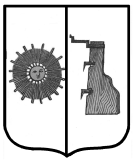             ПРОГРЕССКОГО  СЕЛЬСКОГО ПОСЕЛЕНИЯ»                                № 11       5 мая       2022   года                                                     РЕШЕНИЕ СОВЕТА ДЕПУТАТОВ ПРОГРЕССКОГО СЕЛЬСКОГО ПОСЕЛЕНИЯ   28.04.2022   №  96 п. ПрогрессОб утверждении протокола публичных слушаний по проекту отчета об исполнении бюджета Прогресского сельского поселения  за 2021 год	В соответствии с Положением о публичных слушаниях в Прогресском сельском поселении, утвержденным решением Совета депутатов Прогресского сельского поселения от 21.10.2008 №112,  Совет депутатов Прогресского сельского поселения   РЕШИЛ:Утвердить прилагаемый протокол публичных слушаний по проекту  отчета об исполнении бюджета Прогресского сельского поселения за 2021 год.           Председатель Совета депутатов                                    сельского поселения          В.В. ДемьяноваПРОТОКОЛпубличных слушаний  по проекту отчета об исполнении бюджета Прогресского сельского поселения  за  2021 годВремя проведения – 20 апреля  2022 года, 17 часов 15 минутМесто проведения – здание Администрации Прогресского сельского поселенияПрисутствовали:депутаты Совета депутатов Прогресского сельского поселения;работники Администрации Прогресского сельского поселения;старосты населённых пунктов Прогресского сельского поселения;представители общественности.Открыла публичные слушания - Николаева Светлана Викторовна, заместитель главы администрации Прогресского сельского поселения.Путём открытого голосования избраны:председательствующий публичных слушаний – Демьянова Валентина Васильевна, Глава Прогресского сельского поселения;секретарь слушаний Николаева С.В. – заместитель главы администрации Прогресского сельского поселения.Демьянова  В.В. предоставила слово главному специалисту администрации Прогресского сельского поселения Дмитриевой Т. В.  для доклада по проекту отчета об исполнении бюджета Прогресского сельского поселения за 2021 год.Дмитриева Т. В. озвучила основные характеристики бюджета Прогресского сельского поселения по доходам и расходам на 2021 год, перечень главных администраторов доходов бюджета, основные источники финансирования доходов бюджета, распределение доходов. Поступило предложение от Строгановой В.В.., депутата   Совета депутатов  Прогресского сельского поселения:Принять проект отчета об исполнении бюджета Прогресского сельского поселения за 2021 год. РЕШИЛИ:Принять проект отчета об исполнении бюджета Прогресского сельского поселения за 2021 год. Председательствующий Демьянова В.В. объявила об окончании публичных слушаний по проекту отчета об исполнении бюджета  Прогресского сельского поселения.Председательствующий на заседании:                                                    В.В. ДемьяноваСекретарь заседания:                                                                                 С.В. Николаева2РЕШЕНИЕ СОВЕТА ДЕПУТАТОВ ПРОГРЕССКОГО СЕЛЬСКОГО ПОСЕЛЕНИЯ   28.04.2022   №  98 п. ПрогрессО назначении публичных слушаний  по проекту Устава  Прогресского сельского поселения Боровичского муниципального района Новгородской области	В целях приведения Устава Прогресского сельского поселения Боровичского муниципального района Новгородской области в соответствие с Федеральным законом от  6 октября 2003 года   № 131-ФЗ «Об общих принципах организации местного  самоуправления в Российской Федерации»  Совет депутатов Прогресского сельского поселения   РЕШИЛ:	1.Одобрить прилагаемый проект  Устава Прогресского сельского поселения Боровичского муниципального района Новгородской области.          2. Назначить   публичные   слушания  по проекту  Устава Прогресского сельского поселения Боровичского муниципального района Новгородской области  на   26 мая   2022  года   в     17    часов   15 минут   в   здании     Администрации Прогресского сельского поселения по адресу: Новгородская область, Боровичский район, п. Прогресс, ул. Зелёная, д.13.3. Опубликовать решение и прилагаемый проект Устава Прогресского сельского поселения  Боровичского муниципального района Новгородской области  с Порядком участия граждан в обсуждении проекта Устава Прогресского сельского поселения, проекта изменений в Устав Прогресского сельского поселения  и Порядком учёта предложений граждан по проекту Устава  Прогресского сельского поселения, проекту изменений в Устав Прогресского сельского поселения в бюллетене «Официальный вестник Прогресского сельского поселения».           Председатель     Совета депутатов       сельского поселения        В.В. ДемьяновапроектРоссийская ФедерацияНовгородская область Боровичский районСОВЕТ ДЕПУТАТОВ ПРОГРЕССКОГО СЕЛЬСКОГО ПОСЕЛЕНИЯР Е Ш Е Н И Е00.00.0000г.   №  п. ПрогрессО принятии Устава Прогресского сельского поселения Боровичского муниципального района Новгородской областиВ целях приведения в соответствие с Федеральным законом от 6 октября 2003 года №131-ФЗ «Об общих принципах организации местного самоуправления в Российской Федерации» Устава Прогресского сельского поселения	Совет депутатов Прогресского сельского поселения РЕШИЛ:1. Принять Устав Прогресского сельского поселения Боровичского муниципального района Новгородской области.2. Признать утратившими силу следующие решения Совета депутатов Прогресского сельского поселения1) решение Совета депутатов Прогресского сельского поселения от 07.04.2016 года № 24 «О принятии Устава Прогресского сельского поселения»;2) решение Совета депутатов Прогресского сельского поселения от 31.10.2017 года № 39 «О внесении изменений в Устав Прогресского сельского поселения»;3) решение Совета депутатов Прогресского сельского поселения от 16.05.2017 года № 66 «О внесении изменений в Устав Прогресского сельского поселения».3. Направить Устав Прогресского сельского поселения Боровичского муниципального района Новгородской области на государственную регистрацию в Управление Министерства юстиции Российской Федерации по Новгородской области.4. Устав Прогресского сельского поселения Боровичского муниципального района Новгородской области вступает в силу после государственной регистрации и официального опубликования в бюллетене «Официальный вестник Прогресского сельского поселения».5. Опубликовать настоящее решение в бюллетене «Официальный вестник Прогресского сельского поселения» и разместить на официальном сайте Прогресского сельского поселения после государственной регистрации.Председатель Совета депутатов сельского поселения          В.В. Демьянова3Принят решением Совета депутатов Прогресского сельского поселенияот______________ № _______ Глава поселения ________________________УСТАВ ПРОГРЕССКОГО СЕЛЬСКОГО ПОСЕЛЕНИЯ БОРОВИЧСКОГО МУНИЦИПАЛЬНОГО РАЙОНА НОВГОРОДСКОЙ ОБЛАСТИГлава I. ОБЩИЕ ПОЛОЖЕНИЯ Статья 1. Правовой статус Прогресского  сельского поселения 1. Прогресское сельское поселение  Боровичского муниципального района Новгородской области (далее - Прогресское сельское поселение) - муниципальное образование, статус которого установлен областным законом от 22 декабря 2004 года  № 373-ОЗ «Об установлении границ муниципальных образований, входящих в состав территории Боровичского муниципального района, наделении их статусом городского и сельских поселений, определении административных центров и перечня населенных пунктов, входящих в состав территории поселений». 2. Административным центром Прогресского сельского поселения является п. Прогресс Боровичского района Новгородской области.Статья 2. Границы и территория Прогресского сельского поселения 1. Границы территории Прогресского сельского поселения установлены областным законом от 22 декабря 2004 года № 373-ОЗ «Об установлении границ муниципальных образований, входящих в состав территории Боровичского муниципального района, наделении их статусом городского и сельских поселений, определении административных центров и перечня населенных пунктов, входящих в состав территории поселений». Изменение границ Прогресского сельского поселения осуществляется областным законом по инициативе населения, органов местного самоуправления Прогресского сельского поселения, органов государственной власти Новгородской области, федеральных органов государственной власти в соответствии с федеральным законом. 2. Территория Прогресского  сельского поселения входит в состав территории Боровичского муниципального района. Статья 3. Население Прогресского сельского поселения Граждане Российской Федерации, место жительства которых находится в границах Прогресского сельского поселения, составляют его население. Иностранные граждане, постоянно или преимущественно проживающие на территории Прогресского сельского поселения, обладают при осуществлении местного самоуправления правами в соответствии с международными договорами Российской Федерации и федеральными законами. Статья 4. Официальные символы Прогресского сельского поселения и порядок их использования 1. Прогресское сельское поселение использует герб Боровичского  муниципального района. 2. Порядок официального использования герба Боровичского муниципального района устанавливается решением Думы Боровичского муниципального района.Статья 5. Основные принципы организации и осуществления местного самоуправления в Прогресском сельском поселении1. Местное самоуправление в Прогресском сельском поселении осуществляется гражданами путем местного референдума, муниципальных выборов, других форм прямого волеизъявления, а также через выборные и другие органы местного самоуправления.2. Органы местного самоуправления Прогресского сельского поселения и должностные лица местного самоуправления Прогресского сельского поселения действуют в пределах вопросов местного значения на основе разграничения полномочий.В пределах своих полномочий органы местного самоуправления Прогресского  сельского поселения самостоятельно принимают решения и несут за них ответственность.Органы местного самоуправления Прогресского сельского поселения не входят в систему органов государственной власти.3. Правовую основу местного самоуправления Прогресского сельского поселения составляют общепризнанные принципы и нормы международного права, международные договоры Российской Федерации, Конституция Российской Федерации, федеральные конституционные законы, Федеральный закон от 6 октября 2003 года № 131-ФЗ «Об общих принципах организации местного самоуправления в Российской Федерации» (далее – Федеральный закон № 131-ФЗ), другие федеральные законы, издаваемые в соответствии с ними иные нормативные правовые акты Российской Федерации (Указы и распоряжения Президента Российской Федерации, постановления и распоряжения Правительства Российской Федерации, иные нормативные правовые акты федеральных органов исполнительной власти), Устав    Новгородской     области, областные    законы    и иные нормативные  правовые акты 4Новгородской области, настоящий Устав, решения, принятые на местных референдумах, и иные муниципальные правовые акты.Статья 6. Устав Прогресского  сельского поселения Боровичского муниципального района Новгородской области. Порядок его принятия и внесения в него изменений и дополнений.1. Устав Прогресского сельского поселения Боровичского муниципального района Новгородской области - основной нормативный правовой акт Прогресского сельского поселения.Устав Прогресского сельского поселения определяет в порядке, установленном Федеральным законом № 131-ФЗ:1) наименование муниципального образования;2) перечень вопросов местного значения;3) формы, порядок и гарантии участия населения в решении вопросов местного значения, в том числе путем образования органов территориального общественного самоуправления;4) структуру и порядок формирования органов местного самоуправления;5) наименования и полномочия выборных и иных органов местного самоуправления, должностных лиц местного самоуправления;6) виды, порядок принятия (издания), официального опубликования (обнародования) и вступления в силу муниципальных правовых актов;7) срок полномочий Совета депутатов Прогресского сельского поселения, избираемого на муниципальных выборах, депутатов, Главы Прогресского сельского поселения, а также основания и порядок прекращения полномочий указанных органов и лиц;8) виды ответственности органов местного самоуправления и должностных лиц местного самоуправления, основания наступления этой ответственности и порядок решения соответствующих вопросов, в том числе основания и процедура отзыва населением выборных должностных лиц местного самоуправления, досрочного прекращения полномочий выборных органов местного самоуправления и выборных должностных лиц местного самоуправления;9) порядок составления и рассмотрения проекта бюджета Прогресского сельского поселения, утверждения и исполнения бюджета Прогресского сельского поселения, осуществления контроля за его исполнением, составления и утверждения отчета об исполнении бюджета Прогресского сельского поселения, в соответствии с Бюджетным кодексом Российской Федерации;10) порядок внесения изменений и дополнений в настоящий Устав.2. Уставом Прогресского сельского поселения регулируются иные вопросы организации местного самоуправления в соответствии с федеральными законами и областными законами.3. Устав Прогресского сельского поселения и оформленные в виде правовых актов решения, принятые на местном референдуме, являются актами высшей юридической силы в системе муниципальных правовых актов, имеют прямое действие и применяются на всей территории Прогресского  сельского поселения.Иные муниципальные правовые акты не должны противоречить Уставу Прогресского сельского поселения и правовым актам, принятым на местном референдуме. В случае противоречия указанных актов Уставу Прогресского  сельского поселения действует настоящий Устав.4. Проект Устава Прогресского сельского поселения Боровичского муниципального района Новгородской области, проект решения Совета депутатов Прогресского сельского поселения о внесении изменений в Устав Прогресского сельского поселения Боровичского муниципального района Новгородской области не позднее чем за 30 дней до дня рассмотрения вопроса о принятии Устава, внесении изменений в Устав подлежат официальному опубликованию (обнародованию) в Бюллетене «Официальный вестник Прогресского сельского поселения» с одновременным опубликованием (обнародованием) установленного Советом депутатов Прогресского  сельского поселения порядка учета предложений по указанным проектам, а также порядка участия граждан в их обсуждении.Не требуется официальное опубликование (обнародование) порядка учета предложений по проекту муниципального правового акта о внесении изменений и дополнений в Устав Прогресского сельского поселения Боровичского муниципального района Новгородской области, а также порядка участия граждан в его обсуждении в случае, когда в устав муниципального образования вносятся изменения в форме точного воспроизведения положений Конституции Российской Федерации, федеральных законов, Устава Новгородской области,  областных законов в целях приведения данного устава в соответствие с этими нормативными правовыми актами.По проекту Устава Прогресского сельского поселения Боровичского муниципального района Новгородской области, а также проекту муниципального правового акта о внесении изменений и дополнений в данный Устав Прогресского  сельского поселения Боровичского муниципального района Новгородской области проводятся публичные слушания, кроме случаев, когда в устав муниципального образования вносятся изменения в форме точного воспроизведения положений Конституции Российской Федерации, федеральных законов, Устава Новгородской области, областных законов в целях приведения данного устава в соответствие с этими нормативными правовыми актами5. Устав Прогресского сельского поселения принимается большинством в 2/3 голосов от установленной численности депутатов Совета депутатов Прогресского сельского поселения.Изменения и дополнения в Устав Прогресского сельского поселения Боровичского муниципального района Новгородской области вносятся решением Совета депутатов Прогресского сельского поселения, которое принимается большинством в 2/3 голосов от установленной численности депутатов Прогресского  сельского поселения.В случае, если глава Прогресского сельского поселения исполняет полномочия председателя Совета депутатов Прогресского сельского поселения, голос    Главы Прогресского     сельского поселения    учитывается   при 5принятии устава Прогресского сельского поселения Боровичского муниципального района Новгородской области, муниципального правового акта о внесении изменений и дополнений в устав Прогресского  сельского поселения как голос депутата Совета депутатов Прогресского сельского поселения.6. Изменения и дополнения в Устав Прогресского сельского поселения Боровичского муниципального района Новгородской области вносятся муниципальным правовым актом, который может оформляться:1) решением Совета депутатов  Прогресского сельского поселения, подписанным его председателем и главой муниципального образования либо единолично главой Прогресского сельского поселения, исполняющим полномочия председателя Совета депутатов Прогресского  сельского поселения;2) отдельным нормативным правовым актом, принятым Советом депутатов Прогресского сельского поселения  и подписанным главой Прогресского  сельского поселения. В этом случае на данном правовом акте проставляются реквизиты решения Совета депутатов  Прогресского сельского поселения о его принятии. Включение в такое решение Совета депутатов переходных положений и (или) норм о вступлении в силу изменений и дополнений, вносимых в устав Прогресского сельского поселения Боровичского муниципального района Новгородской области, не допускается.7. Изложение Устава Прогресского сельского поселения Боровичского муниципального района Новгородской области в новой редакции муниципальным правовым актом о внесении изменений и дополнений в Устав Прогресского сельского поселения Боровичского муниципального района Новгородской области не допускается. В этом случае принимается новый устав Прогресского сельского поселения, а ранее действующий Устав Прогресского  сельского поселения Боровичского муниципального района Новгородской области и муниципальные правовые акты о внесении в него изменений и дополнений признаются утратившими силу со дня вступления в силу нового Устава Прогресского сельского поселения Боровичского муниципального района Новгородской области.Статья 7. Система муниципальных правовых актов Прогресского  сельского поселения 1. В систему муниципальных правовых актов Прогресского сельского поселения входят:- Устав Прогресского сельского поселения Боровичского муниципального района Новгородской области;- правовые акты, принятые на местном референдуме;- нормативные и иные правовые акты Совета депутатов Прогресского  сельского поселения; - постановления и распоряжения Главы Прогресского сельского поселения;- постановления и распоряжения Администрации Прогресского сельского поселения.2. Статус Устава Прогресского сельского поселения Боровичского муниципального района Новгородской области, а также порядок его принятия и внесения в него изменений и дополнений регулируются статьей 6 настоящего Устава.Решения, принятые на местном референдуме, вступают в силу после их официального опубликования в Бюллетене «Официальный вестник Прогресского сельского поселения», имеют прямое действие и применяются на всей территории Прогресского сельского поселения.3. Глава Прогресского сельского поселения в пределах своих полномочий, установленных настоящим Уставом и решениями Совета депутатов Прогресского сельского поселения, издает постановления и распоряжения по вопросам организации деятельности Совета депутатов Прогресского сельского поселения, в случае исполнения полномочий председателя Совета депутатов Прогресского сельского поселения, а также постановления и распоряжения Администрации Прогресского сельского поселения по вопросам, указанным в части 5 настоящей статьи, в случае исполнения полномочий Главы Администрации Прогресского сельского поселения.Постановления и распоряжения Главы Прогресского сельского поселения, постановления и распоряжения Администрации Прогресского сельского поселения, решения Совета депутатов Прогресского сельского поселения вступают в силу после их подписания Главой Прогресского  сельского поселения, если иное не установлено в соответствующем постановлении, распоряжении, решении.4. Совет депутатов Прогресского сельского поселения по вопросам, отнесенным к его компетенции федеральными законами, областными законами, настоящим Уставом, принимает решения, устанавливающие правила, обязательные для исполнения на территории Прогресского сельского поселения, решение об удалении Главы Прогресского сельского поселения в отставку, а также решения по вопросам организации деятельности Совета депутатов Прогресского сельского поселения и по иным вопросам, отнесенным к его компетенции федеральными и областными законами, настоящим Уставом. Решения Совета депутатов Прогресского сельского поселения, устанавливающие правила, обязательные для исполнения на территории Прогресского сельского поселения, принимаются большинством голосов от установленной численности депутатов Совета депутатов Прогресского сельского поселения, если иное не установлено Федеральным законом № 131-ФЗ.В случае, если глава Прогресского сельского поселения исполняет полномочия председателя Совета депутатов Прогресского сельского поселения, голос главы Прогресского сельского учитывается при принятии решений как голос депутата Совета депутатов Прогресского сельского поселения.5. Глава Администрации Прогресского сельского поселения в пределах своих полномочий, установленных федеральными законами, областными законами, настоящим Уставом, решениями Совета депутатов Прогресского сельского поселения, издает постановления Администрации Прогресского сельского поселения по вопросам местного значения и вопросам, связанным с осуществлением отдельных государственных полномочий, переданных органам местного самоуправления Прогресского сельского поселения федеральными и областными законами, а также распоряжения Администрации Прогресского сельского поселения по вопросам организации работы Администрации Прогресского сельского поселения.66. Правовые акты органов местного самоуправления Прогресского сельского поселения могут быть обжалованы в судебном порядке.7. Официальным источником опубликования муниципальных правовых актов Прогресского сельского поселения является Бюллетень «Официальный вестник Прогресского сельского поселения».Муниципальные правовые акты или их отдельные положения, содержащие сведения, распространение которых ограничено федеральным законом, не подлежат опубликованию.Статья 7.1. Порядок подготовки, принятия, официального опубликования (обнародования) и вступления в силу муниципальных правовых актов1. Проекты муниципальных правовых актов могут вноситься депутатами Совета депутатов Прогресского  сельского поселения, Главой Прогресского сельского поселения, Ассоциацией «Совет муниципальных образований Новгородской области», Боровичским межрайонным прокурором, участковой избирательной комиссией Прогресского сельского поселения, инициативными группами граждан, органами территориального общественного самоуправления. Порядок внесения проектов муниципальных правовых актов, перечень и форма прилагаемых к ним документов устанавливаются нормативным правовым актом органа местного самоуправления Прогресского сельского поселения или должностного лица местного самоуправления, на рассмотрение которых вносятся указанные проекты.2. Муниципальные правовые акты вступают в силу в следующем порядке: 2.1. Муниципальные нормативные правовые акты, затрагивающие права, свободы и обязанности человека и гражданина, устанавливающие правовой статус организаций, учредителем которых выступает Прогресское сельское поселение, а также соглашения, заключаемые между органами местного самоуправления, вступают в силу после их официального опубликования (обнародования).Официальным опубликованием муниципального правового акта или соглашения, заключенного между органами местного самоуправления, считается первая публикация его полного текста в Бюллетене «Официальный вестник Прогресского сельского поселения».Дополнительным источником официального опубликования муниципальных правовых актов и соглашений органов местного самоуправления Прогресского  сельского поселения является портал Минюста России «Нормативные правовые акты в Российской Федерации» (http://pravo-minjust.ru, http://право-минюст.рф, регистрация в качестве сетевого издания Эл № ФС77-72471 от 05.03.2018). В случае опубликования (размещения) полного текста муниципального правового акта в официальном сетевом издании объемные графические и табличные приложения к нему в печатном издании могут не приводиться.Иные муниципальные правовые акты вступают в силу в день их подписания уполномоченными должностными лицами местного самоуправления сельского поселения, за исключением случаев, если в самом правовом акте не указан иной срок вступления в силу муниципального правового акта.2.2. Нормативные правовые акты Совета депутатов Прогресского сельского поселения о налогах и сборах вступают в силу в соответствии с Налоговым кодексом Российской Федерации.3. Муниципальные правовые акты, которые в соответствии с настоящим Уставом подлежат официальному опубликованию, публикуются в Бюллетене «Официальный вестник Прогресского сельского поселения», за исключением муниципальных правовых актов или их отдельных положений, содержащих сведения, распространение которых ограничено федеральным законом.Муниципальный правовой акт, подлежащий обязательному опубликованию (обнародованию), направляется Главой Прогресского сельского поселения в Бюллетени «Официальный вестник Прогресского сельского поселения».4. Муниципальные правовые акты органов местного самоуправления сельского поселения и должностных лиц местного самоуправления Прогресского сельского поселения обязательны для исполнения на всей территории Прогресского сельского поселения. 5. Муниципальный правой акт действует в течение указанного в нем срока, а если такой срок не указан - до его отмены или признания утратившим силу.6. Проекты муниципальных нормативных правовых актов, устанавливающие новые или изменяющие ранее предусмотренные муниципальными нормативными правовыми актами обязательные требования, которые связаны с осуществлением предпринимательской и иной экономической деятельности и оценка соблюдения которых осуществляется в рамках муниципального контроля, привлечения к административной ответственности, предоставления лицензий и иных разрешений, аккредитации, иных форм оценки и экспертизы (далее – обязательные требования), для субъектов предпринимательской и иной экономической деятельности, обязанности для субъектов инвестиционной деятельности, могут подлежать оценке регулирующего воздействия, проводимой органами местного самоуправления Прогресского сельского поселения в порядке, установленном муниципальными нормативными правовыми актами в соответствии с областным законом, за исключением:1) проектов нормативных правовых актов Совета депутатов Прогресского сельского поселения, устанавливающих, изменяющих, приостанавливающих, отменяющих местные налоги и сборы;2) проектов нормативных правовых актов Совета депутатов Прогресского сельского поселения, регулирующих бюджетные правоотношения.3) проектов нормативных правовых актов, разработанных в целях ликвидации чрезвычайных ситуаций природного и техногенного характера на период действия режимов чрезвычайных ситуаций. Оценка регулирующего воздействия проектов муниципальных нормативных правовых актов проводится в целях выявления положений, вводящих избыточные обязанности, запреты и ограничения для субъектов предпринимательской и иной экономической деятельности или способствующих их введению, а также положений, способствующих возникновению необоснованных расходов субъектов предпринимательской   и  иной экономической 7деятельности и бюджета Прогресского сельского поселения.Муниципальные нормативные правовые акты, затрагивающие вопросы осуществления предпринимательской и инвестиционной деятельности, в целях выявления положений, необоснованно затрудняющих осуществление предпринимательской и инвестиционной деятельности, могут подлежать экспертизе, проводимой органами местного самоуправления Прогресского  сельского поселения в порядке, установленном муниципальными нормативными правовыми актами в соответствии с областным законом.6.1. Порядок установления и оценки применения содержащихся в муниципальных нормативных правовых актах обязательных требований определяется муниципальными нормативными правовыми актами с учетом принципов установления и оценки применения обязательных требований, определенных Федеральным законом от 31 июля 2020 года N247-ФЗ "Об обязательных требованиях в Российской Федерации".Статья 7.2 Отмена муниципальных правовых актов и приостановление их действия1. Муниципальные правовые акты могут быть отменены или их действие может быть приостановлено органами местного самоуправления Прогресского сельского поселения или должностными лицами местного самоуправления Прогресского  сельского поселения, принявшими (издавшими) соответствующий муниципальный правовой акт, в случае упразднения таких органов или соответствующих должностей либо изменения перечня полномочий указанных органов или должностных лиц - органами местного самоуправления или должностными лицами местного самоуправления, к полномочиям которых на момент отмены или приостановления действия муниципального правого акта отнесено принятие (издание) соответствующего муниципального правового акта, а также судом; а в части, регулирующей осуществление органами местного самоуправления отдельных государственных полномочий, переданных им федеральными законами и областными законами, - уполномоченным органом государственной власти Российской Федерации (уполномоченным органом государственной власти Новгородской области).Боровичский межрайонный прокурор  при необходимости совершенствования действующих муниципальных правовых актов вправе вносить в Совет депутатов Прогресского сельского поселения и Администрацию Прогресского сельского поселения предложения об изменении, дополнении, отмене или принятии нормативных правовых актов.Действие муниципального правового акта, не имеющего нормативного характера, незамедлительно приостанавливается принявшим (издавшим) его органом местного самоуправления Прогресского сельского поселения или должностным лицом местного самоуправления Прогресского сельского поселения в случае получения соответствующего предписания Уполномоченного при Президенте Российской Федерации по защите прав предпринимателей, выданного в соответствии с законодательством Российской Федерации об уполномоченных по защите прав предпринимателей. Об исполнении полученного предписания исполнительно-распорядительные органы местного самоуправления Прогресского сельского поселения или должностные лица местного самоуправления Прогресского сельского поселения обязаны сообщить Уполномоченному при Президенте Российской Федерации по защите прав предпринимателей в трехдневный срок, а представительные органы местного самоуправления Прогресского сельского поселения - не позднее трех дней со дня принятия ими решения.2. Признание по решению суда областного закона об установлении статуса муниципального образования - сельского поселения недействующим до вступления в силу нового областного закона об установлении статуса сельского поселения не может являться основанием для признания в судебном порядке недействующими муниципальных правовых актов Прогресского сельского поселения, принятых до вступления решения суда в законную силу, или для отмены данных муниципальных правовых актов.Статья 8. Вопросы местного значения Прогресского сельского поселения1. К вопросам местного значения Прогресского  сельского поселения относятся:1) составление и рассмотрение проекта бюджета Прогресского сельского поселения, утверждение и исполнение бюджета Прогресского сельского поселения, осуществление контроля за его исполнением, составление и утверждение отчета об исполнении бюджета Прогресского сельского поселения;2) установление, изменение и отмена местных налогов и сборов Прогресского  сельского поселения;3) владение, пользование и распоряжение имуществом, находящимся в муниципальной собственности Прогресского сельского поселения;4) обеспечение первичных мер пожарной безопасности в границах населенных пунктов Прогресского сельского поселения;5) создание условий для обеспечения жителей Прогресского  сельского поселения услугами связи, общественного питания, торговли и бытового обслуживания;6) создание условий для организации досуга и обеспечения жителей Прогресского  сельского поселения услугами организаций культуры;7) обеспечение условий для развития на территории Прогресского сельского поселения физической культуры, школьного спорта и массового спорта, организация проведения официальных физкультурно-оздоровительных и спортивных мероприятий Прогресского сельского поселения;8) формирование архивных фондов Прогресского сельского поселения;9) утверждение правил благоустройства территории Прогресского сельского поселения, осуществление муниципального контроля в сфере благоустройства, предметом которого является соблюдение правил благоустройства территории Прогресского сельского поселения, требований к обеспечению доступности для инвалидов объектов социальной, инженерной и транспортной инфраструктур и предоставляемых услуг, организация благоустройства территории Прогресского сельского поселения в соответствии с указанными правилами;10) присвоение  адресов объектам   адресации, изменение, аннулирование   адресов, присвоение  наименований 8элементам улично-дорожной сети (за исключением автомобильных дорог федерального значения, автомобильных дорог регионального или межмуниципального значения, местного значения муниципального района), наименований элементам планировочной структуры в границах Прогресского  сельского поселения, изменение, аннулирование таких наименований, размещение информации в государственном адресном реестре;11) содействие в развитии сельскохозяйственного производства, создание условий для развития малого и среднего предпринимательства;12) организация и осуществление мероприятий по работе с детьми и молодежью в Прогресском  сельском поселении;13) оказание поддержки гражданам и их объединениям, участвующим в охране общественного порядка, создание условий для деятельности народных дружин;14) принятие в соответствии с гражданским законодательством Российской Федерации решения о сносе самовольной постройки, решения о сносе самовольной постройки или её приведении в соответствие с предельными параметрами разрешенного строительства, реконструкции объектов капитального строительства, установленными правилами землепользования и застройки, документацией по планировке территории, или обязательными требованиями к параметрам объектов капитального строительства, установленными федеральными законами.2. Областными законами и принятыми в соответствии с ними Уставом Боровичского муниципального района и Уставом Прогресского сельского поселения Боровичского муниципального района Новгородской области  за Прогресским сельским поселением могут закрепляться также другие вопросы из числа предусмотренных частью 1 статьи 14 Федерального закона №131-ФЗ вопросов местного значения городских поселений.3. Иные вопросы местного значения, предусмотренные частью 1 статьи 14 Федерального закона № 131-ФЗ для городских поселений, не отнесенные к вопросам местного значения сельских поселений в соответствии с частью 3 статьи 14 Федерального закона № 131-ФЗ, на территории Прогресского сельского поселения решаются органами местного самоуправления Боровичского муниципального района. В этих случаях данные вопросы являются вопросами местного значения Боровичского муниципального района.4. Органы местного самоуправления Прогресского сельского поселения вправе заключать соглашения с органами местного самоуправления Боровичского  муниципального района о передаче им осуществления части своих полномочий по решению вопросов местного значения за счет межбюджетных трансфертов, предоставляемых из бюджета Прогресского сельского поселения в бюджет Боровичского муниципального района в соответствии с Бюджетным кодексом Российской Федерации.Решение о заключении соглашения о передаче осуществления части полномочий Прогресского сельского поселения принимается Советом депутатов Прогресского сельского поселения по предложению Главы Прогресского  сельского поселения. Соглашения заключаются на определенный срок и содержат положения, устанавливающие основания и порядок прекращения их действия, в том числе досрочного, порядок определения ежегодного объема межбюджетных трансфертов, необходимых для осуществления передаваемых полномочий, а также предусматривают финансовые санкции за неисполнение соглашений.Статья 8.1. Вопросы местного значения Прогресского сельского поселения, закрепленные за Прогресским сельским поселением в соответствии с областным законом от 23.10.2014 №637-ОЗ «О закреплении за сельскими поселениями Новгородской области вопросов местного значения»К вопросам местного значения Прогресского  сельского поселения относятся:1) дорожная деятельность в отношении автомобильных дорог местного значения в границах населенных пунктов Прогресского сельского поселения и обеспечение безопасности дорожного движения на них, включая создание и обеспечение функционирования парковок (парковочных мест), осуществление муниципального контроля на автомобильном транспорте, городском наземном электрическом транспорте и в дорожном хозяйстве в границах населенных пунктов Прогресского  сельского поселения, организация дорожного движения, а также осуществление иных полномочий в области использования автомобильных дорог и осуществления дорожной деятельности в соответствии с законодательством Российской Федерации;2) создание условий для массового отдыха жителей Прогресского сельского поселения и организация обустройства мест массового отдыха населения, включая обеспечение свободного доступа граждан к водным объектам общего пользования и их береговым полосам;3) участие в организации деятельности по накоплению (в том числе раздельному накоплению) и транспортированию твердых коммунальных отходов; 4) организация ритуальных услуг и содержание мест захоронения; 5) предоставление помещения для работы на обслуживаемом административном участке поселения сотруднику, замещающему должность участкового уполномоченного полиции;6) осуществление мер по противодействию коррупции в границах Прогресского  сельского поселения. Статья 9. Права органов местного самоуправления Прогресского  сельского поселения на решение вопросов, не отнесенных к вопросам местного значения поселений1. Органы местного самоуправления Прогресского сельского поселения имеют право на:1) создание музеев Прогресского  сельского поселения;2) совершение нотариальных действий, предусмотренных законодательством, в случае отсутствия в Прогресском сельском поселении нотариуса;3) участие в осуществлении деятельности по опеке и попечительству;94) создание условий для осуществления деятельности, связанной с реализацией прав местных национально-культурных автономий на территории Прогресского сельского поселения;5) оказание содействия национально-культурному развитию народов Российской Федерации и реализации мероприятий в сфере межнациональных отношений на территории Прогресского сельского поселения;6) участие в организации и осуществлении мероприятий по мобилизационной подготовке муниципальных предприятий и учреждений, находящихся на территории Прогресского  сельского поселения;7) создание муниципальной пожарной охраны;8) создание условий для развития туризма;9) оказание поддержки общественным наблюдательным комиссиям, осуществляющим общественный контроль за обеспечением прав человека и содействие лицам, находящимся в местах принудительного содержания;10) оказание поддержки общественным объединениям инвалидов, а также созданным общероссийскими общественными объединениями инвалидов организациям в соответствии с Федеральным законом от 24 ноября 1995 года № 181-ФЗ «О социальной защите инвалидов в Российской Федерации»;11)  предоставление гражданам жилых помещений муниципального жилищного фонда по договорам найма жилых помещений жилищного фонда социального использования в соответствии с жилищным законодательством;12) осуществление деятельности по обращению с животными без владельцев, обитающими на территории поселения;13) осуществление мероприятий в сфере профилактики правонарушений, предусмотренных Федеральным законом "Об основах системы профилактики правонарушений в Российской Федерации";14) оказание содействия развитию физической культуры и спорта инвалидов, лиц с ограниченными возможностями здоровья, адаптивной физической культуры и адаптивного спорта;15) осуществление мероприятий по защите прав потребителей, предусмотренных Законом Российской Федерации от 7 февраля 1992 года № 2300-1 «О защите прав потребителей»;16) предоставление сотруднику, замещающему должность участкового уполномоченного полиции, и членам его семьи жилого помещения на период замещения сотрудником указанной должности.17) осуществление мероприятий по оказанию помощи лицам, находящимся в состоянии алкогольного, наркотического или иного токсического опьянения.2. Органы местного самоуправления Прогресского сельского поселения вправе решать вопросы, указанные в части 1 настоящей статьи, участвовать в осуществлении иных государственных полномочий (не переданных им в соответствии со статьей 19 Федерального закона № 131-ФЗ), если это участие предусмотрено федеральными законами, а также решать иные вопросы, не отнесенные к компетенции органов местного самоуправления других муниципальных образований, органов государственной власти и не исключенные из их компетенции федеральными и областными законами, за счет доходов бюджета Прогресского сельского поселения, за исключением межбюджетных трансфертов, предоставленных из бюджетов бюджетной системы Российской Федерации, и поступлений налоговых доходов по дополнительным нормативам отчислений. Статья 10. Полномочия органов местного самоуправления по решению вопросов местного значения1. В целях решения вопросов местного значения органы местного самоуправления Прогресского сельского поселения обладают следующими полномочиями:1) принятие Устава Прогресского сельского поселения и внесение в него изменений и дополнений, издание муниципальных правовых актов;2) установление официальных символов Прогресского сельского поселения;3) создание муниципальных предприятий и учреждений, осуществление финансового обеспечения деятельности муниципальных казенных учреждений и финансового обеспечения выполнения муниципального задания бюджетными и автономными муниципальными учреждениями, а также осуществление закупок товаров, работ, услуг для обеспечения муниципальных нужд;4) установление тарифов на услуги, предоставляемые муниципальными предприятиями и учреждениями, и работы, выполняемые муниципальными предприятиями и учреждениями, если иное не предусмотрено федеральными законами;5) полномочиями по организации теплоснабжения, предусмотренными Федеральным законом «О теплоснабжении»;6) полномочиями в сфере водоснабжения и водоотведения, предусмотренными Федеральным законом «О водоснабжении и водоотведении»;6.1) полномочиями в сфере стратегического планирования, предусмотренными Федеральным законом от 28 июня 2014 года N 172-ФЗ "О стратегическом планировании в Российской Федерации"7) организационное и материально-техническое обеспечение подготовки и проведения муниципальных выборов, местного референдума, голосования по отзыву депутата, главы Прогресского сельского поселения, голосования по вопросам изменения границ Прогресского сельского поселения, преобразования Прогресского сельского поселения;8) организация сбора статистических показателей, характеризующих состояние экономики и социальной сферы муниципального образования, и предоставление указанных данных органам государственной власти в порядке, установленном Правительством Российской Федерации;9) разработка и утверждение программ комплексного развития систем коммунальной инфраструктуры Прогресского  сельского поселения,   программ комплексного развития  транспортной инфраструктуры Прогресского 10сельского поселения, программ комплексного развития социальной инфраструктуры Прогресского сельского поселения, требования к которым устанавливаются Правительством Российской Федерации;10) осуществление международных и внешнеэкономических связей в соответствии с федеральными законами;11) организация профессионального образования и дополнительного профессионального образования выборных должностных лиц местного самоуправления, депутатов Совета депутатов Прогресского сельского поселения, муниципальных служащих и работников муниципальных учреждений, организация подготовки кадров для муниципальной службы в порядке, предусмотренном законодательством Российской Федерации об образовании и законодательством Российской Федерации о муниципальной службе;12) утверждение и реализация муниципальных программ в области энергосбережения и повышения энергетической эффективности, организация проведения энергетического обследования многоквартирных домов, помещения в которых составляют муниципальный жилищный фонд в границах муниципального образования, организация и проведение иных мероприятий, предусмотренных законодательством об энергосбережении и о повышении энергетической эффективности;13) учреждение печатного средства массовой информации для опубликования муниципальных правовых актов, обсуждения проектов муниципальных правовых актов по вопросам местного значения, доведения до сведения жителей муниципального образования официальной информации о социально-экономическом и культурном развитии Прогресского сельского поселения, о развитии его общественной инфраструктуры и иной официальной информации;14) иными полномочиями в соответствии с Федеральным законом №131-ФЗ, настоящим Уставом. 2. По вопросам, отнесенным в соответствии со статьей 14 Федерального закона №131-ФЗ к вопросам местного значения, федеральными законами, настоящим Уставом могут устанавливаться полномочия органов местного самоуправления Прогресского сельского поселения по решению указанных вопросов местного значения.Областными законами в случаях, установленных федеральными законами, может осуществляться перераспределение полномочий между органами местного самоуправления и органами государственной власти Новгородской области. Перераспределение полномочий допускается на срок не менее срока полномочий законодательного (представительного) органа государственной власти Новгородской области. Органы местного самоуправления Прогресского  сельского поселения вправе в соответствии с настоящим Уставом принимать решение о привлечении граждан к выполнению на добровольной основе социально значимых для Прогресского сельского поселения работ (в том числе дежурств) в целях решения вопросов местного значения Прогресского сельского поселения, предусмотренных пунктами 9, 15 и 19 части 1 статьи 14 Федерального закона №131-ФЗ.К социально значимым работам относятся только работы, не требующие специальной профессиональной подготовки.К выполнению социально значимых работ могут привлекаться совершеннолетние трудоспособные жители Прогресского сельского поселения в свободное от основной работы или учебы время на безвозмездной основе не более чем один раз в три месяца. При этом продолжительность социально значимых работ не может составлять более четырех часов подряд.Статья 11. Муниципальный контроль1. Органы местного самоуправления Прогресского сельского поселения организуют и осуществляют муниципальный контроль за соблюдением требований, установленных муниципальными правовыми актами, принятыми по вопросам местного значения, а в случаях, если соответствующие виды контроля отнесены федеральными законами к полномочиям органов местного самоуправления Прогресского сельского поселения, также муниципальный контроль за соблюдением требований, установленных федеральными законами, областными законами.2. Организация и осуществление видов муниципального контроля регулируются Федеральным законом от 31 июля 2020 года N248-ФЗ "О государственном контроле (надзоре) и муниципальном контроле в Российской Федерации". 3. Органом муниципального контроля в Прогресском сельском поселении является администрация Прогресского сельского поселения.4. К полномочиям органа муниципального контроля относятся:1) участие в реализации единой государственной политики в области государственного контроля (надзора), муниципального контроля при осуществлении муниципального контроля;2) организация и осуществление муниципального контроля на территории Прогресского сельского поселения;3) иные полномочия в соответствии с Федеральным законом от 31.07.2020 № 248-ФЗ «О государственном контроле (надзоре) и муниципальном контроле в Российской Федерации», другими федеральными законами. 5. Отнесение осуществления соответствующих видов муниципального контроля к полномочиям органов местного самоуправления Прогресского сельского поселения по вопросам местного значения осуществляется в пределах установленного перечня вопросов местного значения.Муниципальный контроль подлежит осуществлению при наличии в границах Прогресского сельского поселения объектов соответствующего вида контроля.6. Порядок организации и осуществления муниципального контроля устанавливается положением о виде муниципального контроля, утверждаемым Советом депутатов Прогресского сельского поселения. 11Статья 12. Исполнение органами местного самоуправления Прогресского  сельского поселения отдельных государственных полномочий1. Органы местного самоуправления Прогресского сельского поселения осуществляют отдельные государственные полномочия в соответствии с федеральными и областными законами. 2. Финансовое обеспечение отдельных государственных полномочий, переданных органам местного самоуправления Прогресского сельского поселения, осуществляется только за счет предоставляемых бюджету Прогресского сельского поселения субвенций из соответствующих бюджетов.3. Органы местного самоуправления Прогресского сельского поселения имеют право дополнительно использовать собственные материальные ресурсы и финансовые средства для осуществления переданных им отдельных государственных полномочий в случае и порядке принятия Советом депутатов Прогресского сельского поселения соответствующего решения. 4. Органы местного самоуправления Прогресского сельского поселения несут ответственность за осуществление отдельных государственных полномочий в пределах выделенных Прогресскому сельскому поселению на эти цели материальных ресурсов и финансовых средств.5. Органы местного самоуправления участвуют в осуществлении государственных полномочий, не переданных им в соответствии со статьей 19 Федерального закона №131-ФЗ, в случае принятия Советом депутатов Прогресского сельского поселения решения о реализации права на участие в осуществлении указанных полномочий.6. Органы местного самоуправления Прогресского сельского поселения вправе осуществлять расходы за счет средств бюджета Прогресского  сельского поселения (за исключением финансовых средств, передаваемых бюджету Прогресского сельского поселения на осуществление целевых расходов) на осуществление полномочий, не переданных им в соответствии со статьей 19 Федерального закона № 131-ФЗ, если возможность осуществления таких расходов предусмотрена федеральными законами.7. Органы местного самоуправления Прогресского  сельского поселения вправе устанавливать за счет средств бюджета Прогресского сельского поселения (за исключением финансовых средств, передаваемых бюджету Прогресского сельского поселения на осуществление целевых расходов) дополнительные меры социальной поддержки и социальной помощи для отдельных категорий граждан вне зависимости от наличия в федеральных законах положений, устанавливающих указанное право.Финансирование вышеуказанных полномочий не является обязанностью Прогресского сельского поселения, осуществляется при наличии возможности и не является основанием для выделения дополнительных средств из других бюджетов бюджетной системы Российской Федерации.Статья 12.1. «Староста сельского населенного пункта»1. Для организации взаимодействия органов местного самоуправления и жителей сельского населенного пункта при решении вопросов местного значения в сельском населенном пункте, расположенном в Прогресском сельском поселении, может назначаться староста сельского населенного пункта.2. Староста сельского населенного пункта назначается Советом депутатов Прогресского сельского поселения, в состав которого входит данный  сельский населенный пункт, по представлению схода граждан сельского населенного пункта из числа лиц, проживающих на территории данного сельского населенного пункта и обладающих активным избирательным правом.3. Староста сельского населенного пункта не является лицом, замещающим государственную должность, должность государственной гражданской службы, муниципальную должность или должность муниципальной службы, не может состоять в трудовых отношениях и иных непосредственно связанных с ними отношениях с органами местного самоуправления.Областным законом  с учетом исторических и иных местных традиций может быть установлено иное наименование должности старосты сельского населенного пункта.4. Старостой сельского населенного пункта не может быть назначено лицо:1)замещающее государственную должность, должность государственной гражданской службы, муниципальную должность или должность муниципальной службы;2) признанное судом недееспособным или ограниченно дееспособным;3) имеющее непогашенную или неснятую судимость.5.Срок полномочий старосты сельского населенного пункта устанавливается  настоящим уставом и составляет 5 лет.Полномочия старосты сельского населенного пункта прекращаются досрочно по решению Совета депутатов Прогресского сельского поселения, в состав которого входит данный сельский населенный пункт, по представлению схода граждан сельского населенного пункта, а также в случаях, установленных пунктами 1 - 7 части 10 статьи 40 Федерального закона от 06.10.2003 № 131-ФЗ «Об общих принципах организации местного самоуправления в Российской Федерации».6. Староста сельского населенного пункта для решения возложенных на него задач:1) взаимодействует с органами местного самоуправления, муниципальными предприятиями и учреждениями и иными организациями по вопросам решения вопросов местного значения в сельском населенном пункте. Порядок взаимодействия старосты с органами местного самоуправления и подведомственными им муниципальными предприятиями и учреждениями и иными организациями по вопросам решения вопросов местного значения в сельском населенном пункте определяется нормативным правовым актом Совета депутатов Прогресского  сельского поселения.122) взаимодействует с населением, в том числе посредством участия в сходах, собраниях, конференциях граждан, направляет по результатам таких мероприятий обращения и предложения, в том числе оформленные в виде проектов муниципальных правовых актов, подлежащие обязательному рассмотрению органами местного самоуправления;3) информирует жителей сельского населенного пункта по вопросам организации и осуществления местного самоуправления, а также содействует в доведении до их сведения иной информации, полученной от органов местного самоуправления;4) содействует органам местного самоуправления в организации и проведении публичных слушаний и общественных обсуждений, обнародовании их результатов в сельском населенном пункте4.1) вправе выступить с инициативой о внесении инициативного проекта по вопросам, имеющим приоритетное значение для жителей сельского населенного пункта;5) осуществляет иные полномочия и права, предусмотренные нормативным правовым актом Совета депутатов Прогресского сельского поселения в соответствии с областным законом.7. Гарантии деятельности и иные вопросы статуса старосты сельского населенного пункта устанавливаются нормативным решением Совета депутатов Прогресского сельского поселения в соответствии с областным законом.8. Удостоверение старосты, подтверждающее его статус, выдается Главой Прогресского сельского поселения. Положение об удостоверении старосты, образец, описание и порядок его выдачи утверждаются нормативным решением Совета депутатов Прогресского сельского поселения.        9. Информация о назначенных старостах размещается на официальном сайте Администрации Прогресского сельского поселения и (или) Боровичского муниципального района в информационно-телекоммуникационной сети "Интернет" в порядке и сроки, установленные решением Совета депутатов Прогресского сельского поселения Глава 2. ФОРМЫ, ПОРЯДОК И ГАРАНТИИ УЧАСТИЯ НАСЕЛЕНИЯ ПРОГРЕССКОГО СЕЛЬСКОГО ПОСЕЛЕНИЯ В ОСУЩЕСТВЛЕНИИ МЕСТНОГО САМОУПРАВЛЕНИЯСтатья 13. Право населения Прогресского сельского поселения на осуществление местного самоуправления1. Граждане Российской Федерации, проживающие на территории Прогресского  сельского поселения, осуществляют местное самоуправление посредством участия в местных референдумах и муниципальных выборах, посредством иных форм прямого волеизъявления, в том числе участия в территориальном общественном самоуправлении, в собраниях и конференциях граждан, в публичных слушаниях, опросах, а также через выборные и иные органы местного самоуправления. 2. Иностранные граждане, постоянно или преимущественно проживающие на территории Прогресского сельского поселения, обладают при осуществлении местного самоуправления правами в соответствии с международными договорами Российской Федерации и федеральными законами.Статья 14. Местный референдум1. В целях решения непосредственно населением вопросов местного значения проводится местный референдум.2. Местный референдум проводится на всей территории Прогресского  сельского поселения.3. Решение о назначении местного референдума принимается Советом депутатов Прогресского  сельского поселения:1) по инициативе, выдвинутой гражданами Российской Федерации, имеющими право на участие в местном референдуме;2) по инициативе, выдвинутой избирательными объединениями, иными общественными объединениями, уставы которых предусматривают участие в выборах и (или) референдумах и которые зарегистрированы в порядке и сроки, установленные федеральным законом;3) по инициативе Совета депутатов Прогресского  сельского поселения и главы Администрации Прогресского сельского поселения, выдвинутой ими совместно.4. Условием назначения местного референдума по инициативе граждан, избирательных объединений, иных общественных объединений, указанных в пункте 2 части 3 настоящей статьи, является сбор подписей в поддержку данной инициативы, количество которых устанавливается областным законом и не может превышать 5 процентов от числа участников референдума, зарегистрированных на территории Прогресского  сельского поселения в соответствии с Федеральным законом от 12 июня 2002 года № 67-ФЗ «Об основных гарантиях избирательных прав и права на участие в референдуме граждан Российской Федерации» (далее – Федеральный закон № 67-ФЗ). Инициатива проведения референдума, выдвинутая гражданами, избирательными объединениями, иными общественными объединениями, указанными в пункте 2 части 3 настоящей статьи, оформляется в порядке, установленном Федеральным законом №67-ФЗ и принимаемым в соответствии с ним областным законом.Инициатива проведения референдума, выдвинутая совместно Советом депутатов Прогресского сельского поселения и главой Администрации Прогресского  сельского поселения, оформляется правовыми актами Совета депутатов Прогресского  сельского поселения и Администрации Прогресского сельского поселения.5. Совет депутатов Прогресского сельского поселения обязан назначить местный референдум в течение 30 дней со дня поступления в Совет депутатов Прогресского сельского поселения документов, на основании которых назначается местный референдум.В случае, если местный референдум не назначен Советом депутатов Прогресского сельского поселения в установленные сроки, референдум назначается судом на основании обращения граждан, избирательных объединений, 13главы Администрации Прогресского сельского поселения, органов государственной власти Новгородской области, избирательной комиссии Новгородской области или прокурора. Назначенный судом местный референдум организуется избирательной комиссией Прогресского сельского поселения, а обеспечение его проведения осуществляется исполнительным органом государственной власти Новгородской области или иным органом, на который судом возложено обеспечение проведения местного референдума.6. В местном референдуме имеют право участвовать граждане Российской Федерации, место жительства которых расположено в границах Прогресского сельского поселения. Граждане Российской Федерации участвуют в местном референдуме на основе всеобщего равного и прямого волеизъявления при тайном голосовании.Итоги голосования и принятое на местном референдуме решение подлежат официальному опубликованию (обнародованию).7. Принятое на местном референдуме решение подлежит обязательному исполнению на территории Прогресского сельского поселения и не нуждается в утверждении какими-либо органами государственной власти, их должностными лицами или органами местного самоуправления.8. Органы местного самоуправления Прогресского сельского поселения обеспечивают исполнение принятого на местном референдуме решения в соответствии с разграничением полномочий между ними, определенным настоящим Уставом.9. Решение о проведении местного референдума, а также принятое на местном референдуме решение может быть обжаловано в судебном порядке гражданами, органами местного самоуправления Прогресского сельского поселения, прокурором, уполномоченными федеральным законом органами государственной власти.10. Гарантии прав граждан на участие в местном референдуме, а также порядок подготовки и проведения местного референдума устанавливаются федеральным законом и принимаемым в соответствии с ним областным законом. Статья 15. Муниципальные выборы1. Муниципальные выборы проводятся в целях избрания депутатов Совета депутатов Прогресского сельского поселения, Главы Прогресского сельского поселения на основе всеобщего равного и прямого избирательного права при тайном голосовании.2. Муниципальные выборы назначаются Советом депутатов Прогресского сельского поселения в сроки, установленные Федеральным законом №67-ФЗ.В случае досрочного прекращения полномочий Главы Прогресского сельского поселения, Совета депутатов Прогресского сельского поселения, досрочные выборы проводятся в сроки, установленные федеральным законом.В случаях, предусмотренных Федеральным законом №67-ФЗ, муниципальные выборы назначаются избирательной комиссией Прогресского сельского поселения или судом.Выборы депутатов представительных органов поселений с численностью населения менее 3000 человек, а также представительных органов поселений и представительных органов городских округов с численностью менее 15 депутатов проводятся по одномандатным и (или) многомандатным избирательным округам.3. Гарантии избирательных прав граждан при проведении муниципальных выборов, порядок назначения, подготовки, проведения, установления итогов и определения результатов муниципальных выборов устанавливаются Федеральным законом № 67-ФЗ и принимаемым в соответствии с ним областным законом. При проведении муниципальных выборов депутатов Совета депутатов Прогресского сельского поселения используется мажоритарная избирательная система относительного большинства. Выборы проводятся по одномандатным и (или) многомандатным округам.4. Итоги муниципальных выборов подлежат официальному опубликованию (обнародованию).Статья 16. Голосование по отзыву депутата Совета депутатов Прогресского сельского поселения, Главы Прогресского сельского поселения, голосование по вопросам изменения границ Прогресского сельского поселения, преобразования Прогресского сельского поселения1. Голосование по отзыву депутата Совета депутатов Прогресского сельского поселения, Главы Прогресского сельского поселения проводится по инициативе населения в порядке, установленном федеральным законом и принимаемым в соответствии с ним областным законом для проведения местного референдума, с учетом особенностей, предусмотренных Федеральным законом №131-ФЗ.2. Основаниями для отзыва депутата Совета депутатов Прогресского сельского поселения, Главы Прогресского сельского поселения являются:невыполнение или ненадлежащее выполнение своих полномочий, выраженных в конкретных противоправных решениях или действиях (бездействиях) в случае их подтверждения в судебном порядке;нарушение законодательства Российской Федерации, законодательства Новгородской области, настоящего Устава в случае его подтверждения в судебном порядке. 3. Отзыв Главы Прогресского сельского поселения, депутата Совета депутатов Прогресского сельского поселения осуществляется посредством проведения голосования в порядке, установленном для проведения местного референдума. Обязательным условием проведения процедуры отзыва является предоставление Главе Прогресского сельского поселения, депутату Совета депутатов Прогресского сельского поселения времени и места для дачи избирателям объяснения по поводу обстоятельств, выдвигаемых в качестве оснований для его отзыва. Глава Прогресского сельского поселения, депутат Совета депутатов Прогресского сельского поселения, в отношении которого инициируется отзыв, вправе участвовать во всех собраниях (заседаниях), проводимых при выдвижении инициативы отзыва или связанных с проведением голосования по отзыву.14О времени и месте указанных собраний (заседаний) отзываемое лицо извещается организаторами не позднее, чем за три дня до их проведения.Решение о назначении голосования по отзыву Главы Прогресского сельского поселения, депутата Совета депутатов Прогресского сельского поселения принимается Советом депутатов Прогресского сельского поселения в порядке и в сроки, предусмотренные областным законом.Глава Прогресского сельского поселения, депутат Совета депутатов Прогресского сельского поселения считается отозванным, если за отзыв проголосовало не менее половины избирателей, зарегистрированных в Прогресском сельском поселении.4. Голосование по вопросам изменения границ Прогресского сельского поселения, преобразования Прогресского сельского поселения назначается Советом депутатов Прогресского сельского поселения и проводится в порядке, установленном федеральным законом и принимаемым в соответствии с ним областным законом для проведения местного референдума, с учетом особенностей, установленных Федеральным законом №131-ФЗ.5. Голосование по вопросам изменения границ Прогресского сельского поселения, преобразования Прогресского сельского поселения считается состоявшимся, если в нем приняло участие более половины жителей Прогресского сельского поселения или части Прогресского сельского поселения, обладающих избирательным правом. Согласие населения на изменение границ Прогресского сельского поселения, преобразование Прогресского сельского поселения считается полученным, если за указанные изменение, преобразование проголосовало более половины принявших участие в голосовании жителей Прогресского сельского поселения или части Прогресского сельского поселения.6. Итоги голосования по отзыву депутата Прогресского сельского поселения, Главы Прогресского сельского поселения, итоги голосования по вопросам изменения границ Прогресского сельского поселения, преобразования Прогресского сельского поселения и принятые решения подлежат официальному опубликованию (обнародованию). Статья 17. Правотворческая инициатива граждан1. С правотворческой инициативой может выступить инициативная группа граждан, обладающих избирательным правом, в порядке, установленном нормативным решением Совета депутатов Прогресского сельского поселения.Минимальная численность инициативной группы граждан устанавливается решением Совета депутатов Прогресского сельского поселения и не может превышать 3 процента от числа жителей Прогресского сельского поселения, обладающих избирательным правом.2. Проект муниципального правового акта, внесенный в порядке реализации правотворческой инициативы граждан, подлежит обязательному рассмотрению органом местного самоуправления или должностным лицом местного самоуправления Прогресского сельского поселения, к компетенции которых относится принятие соответствующего акта, в течение трех месяцев со дня его внесения.Представителям инициативной группы граждан должна быть обеспечена возможность изложения своей позиции при рассмотрении указанного проекта.В случае если принятие муниципального правового акта, проект которого внесен в порядке реализации правотворческой инициативы граждан, относится к компетенции коллегиального органа местного самоуправления Прогресского сельского поселения, указанный проект должен быть рассмотрен на открытом заседании данного органа.3. Мотивированное решение, принятое по результатам рассмотрения проекта муниципального правового акта, внесенного в порядке реализации правотворческой инициативы граждан, должно быть официально в письменной форме доведено до сведения внесшей его инициативной группы граждан.Статья 17.1. Инициативные проекты1. В целях реализации мероприятий, имеющих приоритетное значение для жителей Прогресского сельского поселения или его части, по решению вопросов местного значения или иных вопросов, право решения которых предоставлено органам местного самоуправления, в администрацию Прогресского сельского поселения может быть внесен инициативный проект. Порядок определения части территории Прогресского сельского поселения, на которой могут реализовываться инициативные проекты, устанавливается нормативным правовым актом Совета депутатов Прогресского сельского поселения.2. С инициативой о внесении инициативного проекта вправе выступить инициативная группа численностью не менее десяти граждан, достигших шестнадцатилетнего возраста и проживающих на территории Прогресского сельского поселения, органы территориального общественного самоуправления, староста сельского населенного пункта (далее - инициаторы проекта). Минимальная численность инициативной группы может быть уменьшена нормативным правовым актом Совета депутатов Прогресского сельского поселения. Право выступить инициатором проекта в соответствии с нормативным правовым актом Совета депутатов Прогресского сельского поселения может быть предоставлено также иным лицам, осуществляющим деятельность на территории Прогресского  сельского поселения.3. Инициативный проект должен содержать следующие сведения:1) описание проблемы, решение которой имеет приоритетное значение для жителей Прогресского сельского поселения или его части;2) обоснование предложений по решению указанной проблемы;3) описание ожидаемого результата (ожидаемых результатов) реализации инициативного проекта;4) предварительный расчет необходимых расходов на реализацию инициативного проекта;5) планируемые сроки реализации инициативного проекта;156) сведения о планируемом (возможном) финансовом, имущественном и (или) трудовом участии заинтересованных лиц в реализации данного проекта;7) указание на объем средств бюджета Прогресского  сельского поселения в случае, если предполагается использование этих средств на реализацию инициативного проекта, за исключением планируемого объема инициативных платежей;8) указание на территорию Прогресского сельского поселения  или его часть, в границах которой будет реализовываться инициативный проект, в соответствии с порядком, установленным нормативным правовым актом Совета депутатов Прогресского сельского поселения;9) иные сведения, предусмотренные нормативным правовым актом Совета депутатов Прогресского сельского поселения.4. Инициативный проект до его внесения в администрацию Прогресского сельского поселения подлежит рассмотрению на сходе, собрании или конференции граждан, в том числе на собрании или конференции граждан по вопросам осуществления территориального общественного самоуправления, в целях обсуждения инициативного проекта, определения его соответствия интересам жителей Прогресского сельского поселения или его части, целесообразности реализации инициативного проекта, а также принятия сходом, собранием или конференцией граждан решения о поддержке инициативного проекта. При этом возможно рассмотрение нескольких инициативных проектов на одном сходе, одном собрании или на одной конференции граждан.Нормативным правовым актом Совета депутатов Прогресского сельского поселения может быть предусмотрена возможность выявления мнения граждан по вопросу о поддержке инициативного проекта также путем опроса граждан, сбора их подписей.Инициаторы проекта при внесении инициативного проекта в администрацию Прогресского сельского поселения прикладывают к нему соответственно протокол схода, собрания или конференции граждан, результаты опроса граждан и (или) подписные листы, подтверждающие поддержку инициативного проекта жителями Прогресского сельского поселения или его части.5. Информация о внесении инициативного проекта в администрацию Прогресского сельского поселения подлежит опубликованию (обнародованию) и размещению на официальном сайте Прогресского сельского поселения в информационно-телекоммуникационной сети "Интернет" в течение трех рабочих дней со дня внесения инициативного проекта в администрацию Прогресского сельского поселения и должна содержать сведения, указанные в части 3 настоящей статьи, а также об инициаторах проекта. Одновременно граждане информируются о возможности представления в администрацию Прогресского сельского поселения своих замечаний и предложений по инициативному проекту с указанием срока их представления, который не может составлять менее пяти рабочих дней. Свои замечания и предложения вправе направлять жители Прогресского сельского поселения, достигшие шестнадцатилетнего возраста. В случае, если администрация Прогресского сельского поселения не имеет возможности размещать указанную информацию в информационно-телекоммуникационной сети "Интернет", указанная информация размещается на официальном сайте Боровичского  муниципального района, в состав которого входит данное поселение. В сельском населенном пункте указанная информация может доводиться до сведения граждан старостой сельского населенного пункта.6. Инициативный проект подлежит обязательному рассмотрению администрацией Прогресского  сельского поселения в течение 30 дней со дня его внесения. администрация Прогресского сельского поселения по результатам рассмотрения инициативного проекта принимает одно из следующих решений:1) поддержать инициативный проект и продолжить работу над ним в пределах бюджетных ассигнований, предусмотренных решением о бюджете Прогресского сельского поселения, на соответствующие цели и (или) в соответствии с порядком составления и рассмотрения проекта бюджета Прогресского сельского поселения (внесения изменений в решение о бюджете Прогресского сельского поселения);2) отказать в поддержке инициативного проекта и вернуть его инициаторам проекта с указанием причин отказа в поддержке инициативного проекта.7. Администрация Прогресского сельского поселения  принимает решение об отказе в поддержке инициативного проекта в одном из следующих случаев:1) несоблюдение установленного порядка внесения инициативного проекта и его рассмотрения;2) несоответствие инициативного проекта требованиям федеральных законов и иных нормативных правовых актов Российской Федерации, областных законов и иных нормативных правовых актов Новгородской области, Уставу Прогресского сельского поселения Боровичского муниципального района Новгородской области;3) невозможность реализации инициативного проекта ввиду отсутствия у органов местного самоуправления необходимых полномочий и прав;4) отсутствие средств бюджета Прогресского сельского поселения в объеме средств, необходимом для реализации инициативного проекта, источником формирования которых не являются инициативные платежи;5) наличие возможности решения описанной в инициативном проекте проблемы более эффективным способом;6) признание инициативного проекта не прошедшим конкурсный отбор.8. Администрация  Прогресского сельского поселения вправе, а в случае, предусмотренном пунктом  5 части 7 настоящей статьи, обязана предложить инициаторам проекта совместно доработать инициативный проект, а также рекомендовать представить его на рассмотрение органа местного самоуправления иного муниципального образования или государственного органа в соответствии с их компетенцией.9. Порядок выдвижения, внесения, обсуждения, рассмотрения инициативных проектов, а также проведения их конкурсного отбора устанавливается Советом депутатов Прогресского сельского поселения.1610. В отношении инициативных проектов, выдвигаемых для получения финансовой поддержки за счет межбюджетных трансфертов из бюджета Новгородской области, требования к составу сведений, которые должны содержать инициативные проекты, порядок рассмотрения инициативных проектов, в том числе основания для отказа в их поддержке, порядок и критерии конкурсного отбора таких инициативных проектов устанавливаются в соответствии с областным законом и (или) иным нормативным правовым актом  Новгородской области. В этом случае требования частей 3, 6, 7, 8, 9, 11 и 12 настоящей статьи не применяются.11. В случае, если в Администрацию Прогресского сельского поселения внесено несколько инициативных проектов, в том числе с описанием аналогичных по содержанию приоритетных проблем, Администрация Прогресского сельского поселения организует проведение конкурсного отбора и информирует об этом инициаторов проекта.12. Проведение конкурсного отбора инициативных проектов возлагается на коллегиальный орган (комиссию), порядок формирования и деятельности которого определяется нормативным правовым актом Совета депутатов Прогресского сельского поселения. Состав коллегиального органа (комиссии) формируется Администрацией Прогресского  сельского поселения. При этом половина от общего числа членов коллегиального органа (комиссии) должна быть назначена на основе предложений Совета депутатов Прогресского сельского поселения. Инициаторам проекта и их представителям при проведении конкурсного отбора должна обеспечиваться возможность участия в рассмотрении коллегиальным органом (комиссией) инициативных проектов и изложения своих позиций по ним.13. Инициаторы проекта, другие граждане, проживающие на территории Прогресского сельского поселения, уполномоченные сходом, собранием или конференцией граждан, а также иные лица, определяемые законодательством Российской Федерации, вправе осуществлять общественный контроль за реализацией инициативного проекта в формах, не противоречащих законодательству Российской Федерации.14. Информация о рассмотрении инициативного проекта администрацией Прогресского сельского поселения, о ходе реализации инициативного проекта, в том числе об использовании денежных средств, об имущественном и (или) трудовом участии заинтересованных в его реализации лиц, подлежит опубликованию (обнародованию) и размещению на официальном сайте Прогресского сельского поселения в информационно-телекоммуникационной сети "Интернет". Отчет администрации Прогресского сельского поселения об итогах реализации инициативного проекта подлежит опубликованию (обнародованию) и размещению на официальном сайте Прогресского сельского поселения в информационно-телекоммуникационной сети "Интернет" в течение 30 календарных дней со дня завершения реализации инициативного проекта. В случае, если администрация Прогресского сельского поселения не имеет возможности размещать указанную информацию в информационно-телекоммуникационной сети "Интернет", указанная информация размещается на официальном сайте Боровичского муниципального района, в состав которого входит данное поселение. В сельском населенном пункте указанная информация может доводиться до сведения граждан старостой сельского населенного пункта.Статья 18. Территориальное общественное самоуправление1. Под территориальным общественным самоуправлением понимается самоорганизация граждан по месту их жительства на части территории поселения, для самостоятельного и под свою ответственность осуществления собственных инициатив по вопросам местного значения.Границы территории, на которой осуществляется территориальное общественное самоуправление, устанавливаются по предложению населения, проживающего на соответствующей территории, Советом депутатов Прогресского сельского поселения.2. Территориальное общественное самоуправление осуществляется непосредственно населением посредством проведения собраний и конференций граждан, а также посредством создания органов территориального общественного самоуправления.3. Территориальное общественное самоуправление может осуществляться в пределах следующих территорий проживания граждан: подъезд многоквартирного жилого дома; многоквартирный жилой дом; группа жилых домов; жилой микрорайон; сельский населенный пункт, не являющийся поселением; иные территории проживания граждан.4. Органы территориального общественного самоуправления избираются на собраниях или конференциях граждан, проживающих на соответствующей территории.5. Территориальное общественное самоуправление считается учрежденным с момента регистрации устава территориального общественного самоуправления Администрацией Прогресского сельского поселения. Порядок регистрации устава территориального общественного самоуправления определяется решением Совета депутатов Прогресского сельского поселения.Территориальное общественное самоуправление в соответствии с его уставом может являться юридическим лицом и подлежит государственной регистрации в организационно-правовой форме некоммерческой организации.6. Собрание граждан по вопросам организации и осуществления территориального общественного самоуправления считается правомочным, если в нем принимают участие не менее одной трети жителей соответствующей территории, достигших шестнадцатилетнего возраста.Конференция граждан по вопросам организации и осуществления территориального общественного самоуправления считается правомочной, если в ней принимают участие не менее двух третей избранных на собраниях граждан делегатов, представляющих не менее одной трети жителей соответствующей территории, достигших шестнадцатилетнего возраста.177. К исключительным полномочиям собрания, конференции граждан, осуществляющих территориальное общественное самоуправление, относятся:1) установление структуры органов территориального общественного самоуправления;2) принятие устава территориального общественного самоуправления, внесение в него изменений и дополнений;3) избрание органов территориального общественного самоуправления;4) определение основных направлений деятельности территориального общественного самоуправления;5) утверждение сметы доходов и расходов территориального общественного самоуправления и отчета о ее исполнении;6) рассмотрение и утверждение отчетов о деятельности органов территориального общественного самоуправления;7)  обсуждение инициативного проекта и принятие решения по вопросу о его одобрении.8. Органы территориального общественного самоуправления:1) представляют интересы населения, проживающего на соответствующей территории;2) обеспечивают исполнение решений, принятых на собраниях и конференциях граждан;3) могут осуществлять хозяйственную деятельность по благоустройству территории, иную хозяйственную деятельность, направленную на удовлетворение социально-бытовых потребностей граждан, проживающих на соответствующей территории, как за счет средств указанных граждан, так и на основании договора между органами территориального общественного самоуправления и органами местного самоуправления Прогресского сельского поселения с использованием средств местного бюджета;4) вправе вносить в органы местного самоуправления Прогресского сельского поселения проекты муниципальных правовых актов, подлежащие обязательному рассмотрению этими органами и должностными лицами местного самоуправления Прогресского сельского поселения, к компетенции которых отнесено принятие указанных актов.8.1. Органы территориального общественного самоуправления могут выдвигать инициативный проект в качестве инициаторов проекта.9. В уставе территориального общественного самоуправления устанавливаются:1) территория, на которой оно осуществляется;2) цели, задачи, формы и основные направления деятельности территориального общественного самоуправления;3) порядок формирования, прекращения полномочий, права и обязанности, срок полномочий органов территориального общественного самоуправления;4) порядок принятия решений;5) порядок приобретения имущества, а также порядок пользования и распоряжения указанным имуществом и финансовыми средствами;6) порядок прекращения осуществления территориального общественного самоуправления.10. Дополнительные требования к уставу территориального общественного самоуправления органами местного самоуправления Прогресского сельского поселения устанавливаться не могут.11. Порядок организации и осуществления территориального общественного самоуправления, условия и порядок выделения необходимых средств из бюджета Прогресского сельского поселения определяются решением Совета депутатов Прогресского сельского поселения.Статья 18.1. Сход граждан 1. В случаях, предусмотренных Федеральным законом № 131-ФЗ, сход граждан проводится:1) в населенном пункте, входящем в состав Прогресского сельского поселения, по вопросу изменения границ сельского поселения влекущего отнесение территории указанного населенного пункта к территории другого поселения;2) в населенном пункте, входящем в состав Прогресского сельского поселения, по вопросу введения и использования средств самообложения граждан на территории данного населенного пункта;3) в сельском населенном пункте по вопросу выдвижения кандидатуры старосты сельского населенного пункта, а также по вопросу досрочного прекращения полномочий старосты сельского населенного пункта;4) в соответствии с областным законом на части территории населенного пункта, входящего в состав Прогресского сельского поселения, по вопросу введения и использования средств самообложения граждан на данной части территории населенного пункта.1.1. Сход граждан, предусмотренный пунктом 4 части 1 настоящей статьи, может созываться Советом депутатов Прогресского сельского поселения по инициативе группы жителей соответствующей части территории населенного пункта численностью не менее 10 человек.Критерии определения границ части территории населенного пункта, входящего в состав Прогресского сельского поселения, на которой может проводиться сход граждан по вопросу введения и использования средств самообложения граждан, устанавливаются областным законом.2. Сход граждан, предусмотренный настоящей статьей, правомочен при участии в нем более половины обладающих избирательным правом жителей населенного пункта (либо части его территории). В случае, если в населенном пункте отсутствует возможность одновременного совместного присутствия более половины обладающих избирательным правом жителей данного населенного пункта, сход граждан в соответствии с настоящим уставом проводится поэтапно в срок, не превышающий одного месяца со дня принятия решения о проведении схода граждан. 18При этом лица, ранее принявшие участие в сходе граждан, на последующих этапах участия в голосовании не принимают. Решение схода граждан считается принятым, если за него проголосовало более половины участников схода граждан. Статья 19. Публичные слушания, общественные обсуждения1. Для обсуждения проектов муниципальных правовых актов по вопросам местного значения с участием жителей Прогресского сельского поселения Советом депутатов Прогресского сельского поселения, Главой Прогресского сельского поселения могут проводиться публичные слушания.2. Публичные слушания проводятся по инициативе населения, Совета депутатов Прогресского  сельского поселения, Главы Прогресского сельского поселения.Публичные слушания, проводимые по инициативе населения или Совета депутатов Прогресского сельского поселения, назначаются Советом депутатов Прогресского сельского поселения, а по инициативе Главы Прогресского сельского поселения – Главой Прогресского сельского поселения.3. На публичные слушания должны выноситься:1) проект устава муниципального образования, а также проект муниципального нормативного правового акта о внесении изменений и дополнений в данный устав, кроме случаев, когда в устав муниципального образования вносятся изменения в форме точного воспроизведения положений Конституции Российской Федерации, федеральных законов, конституции (устава) или законов субъекта Российской Федерации в целях приведения данного устава в соответствие с этими нормативными правовыми актами;2) проект бюджета Прогресского сельского поселения и отчет о его исполнении;2.1) проект стратегии социально-экономического развития Прогресского сельского поселения3) вопросы о преобразовании Прогресского сельского поселения, за исключением случаев, если в соответствии со статьей 13 Федерального закона №131-ФЗ для преобразования Прогресского сельского поселения требуется получение согласия населения Прогресского сельского поселения, выраженного путем голосования либо на сходах граждан.4. Порядок организации и проведения публичных слушаний определяется нормативным решением Совета депутатов Прогресского сельского поселения и должен предусматривать заблаговременное оповещение жителей Прогресского сельского поселения о времени и месте проведения публичных слушаний, заблаговременное ознакомление с проектом муниципального правового акта, в том числе посредством его размещения на официальном сайте органа местного самоуправления в информационно-телекоммуникационной сети "Интернет" или в случае, если орган местного самоуправления не имеет возможности размещать информацию о своей деятельности в информационно-телекоммуникационной сети "Интернет", на официальном сайте Новгородской области или Боровичского муниципального района, в состав которого входит данное поселение, с учетом положений Федерального закона от 9 февраля 2009 года N 8-ФЗ «Об обеспечении доступа к информации о деятельности государственных органов и органов местного самоуправления» (далее в настоящей статье - официальный сайт), возможность представления жителями Прогресского сельского поселения своих замечаний и предложений по вынесенному на обсуждение проекту муниципального правового акта, в том числе посредством официального сайта, другие меры, обеспечивающие участие в публичных слушаниях жителей Прогресскогосельского поселения, опубликование (обнародование) результатов публичных слушаний, включая мотивированное обоснование принятых решений, в том числе посредством их размещения на официальном сайте.Нормативным решением Совета депутатов Прогресского  сельского поселения может быть установлено, что для размещения материалов и информации, указанных в абзаце первом настоящей части, обеспечения возможности представления жителями Прогресского сельского поселения своих замечаний и предложений по проекту муниципального правового акта, а также для участия жителей Прогресского сельского поселения в публичных слушаниях с соблюдением требований об обязательном использовании для таких целей официального сайта может использоваться федеральная государственная информационная система "Единый портал государственных и муниципальных услуг (функций)", порядок использования которой для целей настоящей статьи устанавливается Правительством Российской Федерации. 	5. По проектам генеральных планов, проектам правил землепользования и застройки, проектам планировки территории, проектам межевания территории, проектам правил благоустройства территорий, проектам, предусматривающим внесение изменений в один из указанных утвержденных документов, проектам решений о предоставлении разрешения на условно разрешенный вид использования земельного участка или объекта капитального строительства, проектам решений о предоставлении разрешения на отклонение от предельных параметров разрешенного строительства, реконструкции объектов капитального строительства, вопросам изменения одного вида разрешенного использования земельных участков и объектов капитального строительства на другой вид такого использования при отсутствии утвержденных правил землепользования и застройки проводятся публичные слушания или общественные обсуждения в соответствии с законодательством о градостроительной деятельности.Статья 20. Собрание и конференция граждан (собрание делегатов)1. Для обсуждения вопросов местного значения Прогресского сельского поселения, информирования населения о деятельности органов местного самоуправления и должностных лиц местного самоуправления, обсуждения вопросов внесения инициативных проектов и их рассмотрения, осуществления территориального общественного самоуправления на части территории Прогресского сельского поселения могут проводиться собрания и конференции граждан (собрание делегатов).2. Собрание граждан проводится по инициативе населения, Совета депутатов Прогресского сельского поселения, Главы Прогресского сельского поселения, а также в случаях, предусмотренных уставом территориального 19общественного самоуправления.Собрание граждан, проводимое по инициативе Совета депутатов Прогресского сельского поселения или Главы Прогресского сельского поселения, назначается соответственно Советом депутатов Прогресского сельского поселения или Главой Прогресского сельского поселения.Собрание граждан, проводимое по инициативе населения, назначается Советом депутатов Прогресского сельского поселения в порядке, установленном настоящим Уставом. Порядок назначения и проведения собрания граждан в целях осуществления территориального общественного самоуправления, определяется уставом территориального общественного самоуправления.Для назначения собрания граждан инициативная группа граждан, численностью не менее 10 человек, проживающих на территории Прогресского сельского поселения и обладающих избирательным правом, не менее чем за два месяца до планируемой даты проведения собрания обращается в Совет депутатов Прогресского сельского поселения с соответствующим письменным заявлением, подписанным руководителем инициативной группы, в котором указываются планируемая дата, место и время проведения собрания, предполагаемое количество участников, выносимый (выносимые) на рассмотрение вопрос (вопросы). С заявлением представляются следующие материалы:1) протокол заседания инициативной группы; 2) список членов инициативной группы, в котором указывается следующая информация: фамилия, имя, отчество, адрес места жительства, дата рождения, паспортные данные; 3) подписные листы с подписями граждан, собранными в поддержку инициативы проведения собрания, которые должны быть сброшюрованы в виде папок и пронумерованы. Уполномоченному члену инициативной группы выдается подтверждение в письменной форме о приеме документов и подписных листов с указанием количества принятых подписных листов и заявленного количества подписей, даты и времени их приема. Совет депутатов Прогресского сельского поселения в пятнадцатидневный срок со дня получения документов инициативной группы проводит проверку правильности оформления подписных листов и достоверности содержащихся в них сведений, в том числе представленных инициативной группой подписей. Проверка проводится в порядке, определенном областным законом для проведения местного референдума. По результатам рассмотрения заявления инициативной группы, представленных документов и подписных листов Совет депутатов Прогресского сельского поселения принимает решение о назначении собрания граждан либо об отклонении соответствующей инициативы. О принятом решении руководитель (уполномоченный) инициативной группы уведомляется Советом депутатов Прогресского сельского поселения в письменной форме в трехдневный срок со дня его принятия. Совет депутатов Прогресского сельского поселения принимает решение об отклонении инициативы граждан о проведении собрания в случаях: 1) выявления в результате проведенной проверки данных о применении принуждения при сборе подписей, а также обнаружения фактов фальсификации в подписных листах (более чем 5 процентов от проверяемых подписей); 2) если предлагаемый для рассмотрения вопрос не связан с обсуждением вопросов местного значения или информированием населения о деятельности органов и должностных лиц местного самоуправления Прогресского сельского поселения; 3) нарушения инициативной группой установленных настоящей статьей срока и порядка представления документов, необходимых для принятия решения о назначении собрания граждан. В решении Совета депутатов Прогресского сельского поселения о назначении собрания граждан указываются дата, время, место проведения собрания, выносимый (выносимые) на рассмотрение вопрос (вопросы), ответственное за организацию собрания лицо. В собрании граждан по вопросам внесения инициативных проектов и их рассмотрения вправе принимать участие жители соответствующей территории, достигшие шестнадцатилетнего возраста. Порядок назначения и проведения собрания граждан в целях рассмотрения и обсуждения вопросов внесения инициативных проектов определяется нормативным правовым актом Совета депутатов Прогресского сельского поселения.3. Собрание граждан может принимать обращение к органам местного самоуправления Прогресского сельского поселения и должностным лицам местного самоуправления Прогресского сельского поселения, а также избирать лиц, уполномоченных представлять собрание граждан во взаимоотношениях с органами местного самоуправления Прогресского сельского поселения и должностными лицами местного самоуправления Прогресского сельского поселения. 4. Собрание граждан, проводимое по вопросам, связанным с осуществлением территориального общественного самоуправления, принимает решения по вопросам, отнесенным к его компетенции уставом территориального общественного самоуправления. 5. Обращения, принятые собранием граждан, подлежат обязательному рассмотрению органами местного самоуправления Прогресского сельского поселения и должностными лицами местного самоуправления Прогресского сельского поселения, к компетенции которых отнесено решение содержащихся в обращениях вопросов, с направлением письменного ответа. 6. Порядок назначения и проведения собрания граждан в целях осуществления территориального общественного самоуправления, а также полномочия таких собраний граждан определяются уставом территориального общественного самоуправления. 20Порядок назначения и проведения собрания граждан, а также полномочия собрания граждан определяются Федеральным законом №131-ФЗ, решением Совета депутатов Прогресского сельского поселения и уставом территориального общественного самоуправления. 7. В случаях, предусмотренных решением Совета депутатов Прогресского сельского поселения, уставом территориального общественного самоуправления, полномочия собрания граждан могут осуществляться конференцией граждан (собранием делегатов). Порядок назначения и проведения конференции граждан (собрания делегатов), избрания делегатов определяется решением Совета депутатов Прогресского сельского поселения и уставом территориального общественного самоуправления.8. Итоги собрания, конференции граждан (собрания делегатов) подлежат официальному опубликованию (обнародованию). Статья 21. Опрос граждан1. Опрос граждан проводится на всей территории Прогресского сельского поселения или на ее части для выявления мнения населения и его учета при принятии решений органами местного самоуправления Прогресского сельского поселения и должностными лицами местного самоуправления Прогресского сельского поселения, а также органами государственной власти. Результаты опроса носят рекомендательный характер. 2. В опросе имеют право участвовать жители Прогресского сельского поселения, обладающие избирательным правом. В опросе граждан по вопросу выявления мнения граждан о поддержке инициативного проекта вправе участвовать жители Прогресского сельского поселения  или его части, в которых предлагается реализовать инициативный проект, достигшие шестнадцатилетнего возраста.3. Опрос граждан проводится по инициативе:1) Совета депутатов Прогресского сельского поселения или Главы Прогресского сельского поселения - по вопросам местного значения;2) органов государственной власти Новгородской области - для учета мнения граждан при принятии решений об изменении целевого назначения земель Прогресского сельского поселения для объектов регионального и межрегионального значения;3) жителей Прогресского сельского поселения или его части, в которых предлагается реализовать инициативный проект, достигших шестнадцатилетнего возраста, - для выявления мнения граждан о поддержке данного инициативного проекта.4. Порядок назначения и проведения опроса граждан определяется решением Совета депутатов Прогресского сельского поселения в соответствии с областным законом.5. Решение о назначении опроса граждан принимается Советом депутатов Прогресского сельского поселения. Для проведения опроса граждан может использоваться официальный сайт Прогресского сельского поселения в информационно-телекоммуникационной сети "Интернет". В решении Совета депутатов Прогресского сельского поселения о назначении опроса граждан устанавливаются:1) дата и сроки проведения опроса;2) формулировка вопроса (вопросов), предлагаемого (предлагаемых) при проведении опроса;3) методика проведения опроса;4) форма опросного листа;5) минимальная численность жителей Прогресского сельского поселения, участвующих в опросе;6) порядок идентификации участников опроса в случае проведения опроса граждан с использованием официального сайта Прогресского сельского поселения в информационно-телекоммуникационной сети "Интернет".6. Жители Прогресского сельского поселения должны быть проинформированы о проведении опроса граждан не менее чем за 10 дней до его проведения.7. Финансирование мероприятий, связанных с подготовкой и проведением опроса граждан, осуществляется:1) за счет средств бюджета Прогресского сельского поселения - при проведении опроса по инициативе органов местного самоуправления или жителей Прогресского сельского поселения;2) за счет средств бюджета Новгородской области - при проведении опроса по инициативе органов государственной власти Новгородской области. Статья 22. Обращения граждан в органы местного самоуправления1. Граждане имеют право на индивидуальные и коллективные обращения в органы местного самоуправления.2. Обращения граждан подлежат рассмотрению в порядке и сроки, установленные Федеральным законом от 2 мая 2006 года № 59-ФЗ «О порядке рассмотрения обращений граждан Российской Федерации».3. За нарушение порядка и сроков рассмотрения обращений граждан должностные лица местного самоуправления несут ответственность в соответствии с законодательством Российской Федерации. Статья 23. Право граждан на информациюНаселение Прогресского сельского поселения имеет право на получение информации о положении дел в Прогресском сельском поселении, вопросах, обсуждаемых в органах местного самоуправления Прогресского сельского поселения, назначениях и перемещениях должностных лиц местного самоуправления, за исключением информации, распространение которой ограничено законодательством Российской Федерации. Право граждан на информацию реализуется через: присутствие граждан на заседаниях Совета депутатов Прогресского сельского поселения, за исключением закрытых; публикацию     нормативных     правовых     актов органов    местного самоуправления   в  средствах массовой 21информации и иных информационных источниках; непосредственное получение информации от органов и должностных лиц местного самоуправления в виде ответов на письменные обращения; участие в обсуждении проектов правовых актов по вопросам местного значения (публичных слушаниях); ежегодное представление Главой Прогресского сельского поселения и депутатами Совета депутатов Прогресского сельского поселения отчетов о проделанной работе.Глава 3. ОРГАНЫ МЕСТНОГО САМОУПРАВЛЕНИЯ И ДОЛЖНОСТНЫЕЛИЦА МЕСТНОГО САМОУПРАВЛЕНИЯСтатья 24. Структура органов местного самоуправления Прогресского сельского поселения 1. Структуру органов местного самоуправления Прогресского сельского поселения составляют:Глава Прогресского сельского поселения;представительный орган Прогресского сельского поселения - Совет депутатов Прогресского сельского поселения;местная администрация (исполнительно-распорядительный орган) Прогресского сельского поселения - Администрация Прогресского сельского поселения;контрольно-счетный орган Прогресского сельского поселения - Контрольно-счетная комиссия Прогресского сельского поселения.2. Изменение структуры органов местного самоуправления Прогресского сельского поселения осуществляется путем внесения изменений в настоящий Устав.3. Решение Совета депутатов Прогресского сельского поселения об изменении структуры органов местного самоуправления Прогресского сельского поселения вступает в силу не ранее чем по истечению срока полномочий Совета депутатов Прогресского сельского поселения, принявшего указанное решение, за исключением случаев, предусмотренных Федеральным законом № 131-ФЗ.4. Финансовое обеспечение деятельности органов местного самоуправления Прогресского сельского поселения осуществляется исключительно за счет собственных доходов бюджета Прогресского сельского поселения. Статья 25. Глава Прогресского сельского поселения1. Глава Прогресского сельского поселения является высшим должностным лицом Прогресского сельского поселения и Главой Администрации Прогресского сельского поселения, наделяется настоящим Уставом в соответствии со статьей 36 Федерального закона № 131-ФЗ собственными полномочиями по решению вопросов местного значения.2. Глава Прогресского сельского поселения исполняет полномочия председателя Совета депутатов Прогресского сельского поселения на общественных началах.3. Глава Прогресского сельского поселения избирается гражданами Российской Федерации, место жительства которых расположено в пределах Прогресского сельского поселения, на муниципальных выборах на основе всеобщего равного и прямого избирательного права при тайном голосовании сроком на 5 лет. 4. Глава Прогресского сельского поселения вступает в должность в течение 10 дней после официального опубликования общих результатов выборов.Дата и порядок вступления в должность определяется нормативным правовым актом Совета депутатов Прогресского сельского поселения.Глава Прогресского сельского поселения принимает присягу, утвержденную Советом депутатов Прогресского сельского поселения. 5. Полномочия Главы Прогресского сельского поселения начинаются со дня его вступления в должность и действуют до дня вступления в должность вновь избранного Главы Прогресского сельского поселения.6. Глава Прогресского сельского поселения руководит деятельностью Администрации Прогресского сельского поселения на принципах единоначалия.7. Глава Прогресского  сельского поселения должен соблюдать ограничения, запреты, исполнять обязанности, которые установлены Федеральным законом от 25 декабря 2008 года N 273-ФЗ "О противодействии коррупции" и другими федеральными законами. Полномочия главы Прогресского сельского поселения прекращаются досрочно в случае несоблюдения ограничений, запретов, неисполнения обязанностей, установленных Федеральным законом от 25 декабря 2008 года N 273-ФЗ "О противодействии коррупции", Федеральным законом от 3 декабря 2012 года N 230-ФЗ "О контроле за соответствием расходов лиц, замещающих государственные должности, и иных лиц их доходам", Федеральным законом от 7 мая 2013 года N 79-ФЗ "О запрете отдельным категориям лиц открывать и иметь счета (вклады), хранить наличные денежные средства и ценности в иностранных банках, расположенных за пределами территории Российской Федерации, владеть и (или) пользоваться иностранными финансовыми инструментами", если иное не предусмотрено Федеральным законом от 06.10.2003 № 131-ФЗ «Об общих принципах организации местного самоуправления в Российской Федерации».8. Глава Прогресского сельского поселения подконтролен и подотчетен населению и Совету депутатов Прогресского сельского поселения.9. Глава Прогресского сельского поселения не может быть депутатом Государственной Думы Федерального Собрания Российской Федерации, сенатором Российской Федерации, депутатом Новгородской областной Думы, занимать иные государственные должности Российской Федерации, государственные должности субъектов Российской Федерации, а также должности государственной гражданской    службы    и    должности   муниципальной 22службы, если иное не предусмотрено федеральными законами. Глава Прогресского сельского поселения не может одновременно исполнять полномочия депутата представительного органа муниципального образования, за исключением случаев, установленных Федеральным законом №131-ФЗ, иными федеральными законами.10. Глава Прогресского сельского поселения, осуществляющий свои полномочия на постоянной основе, не вправе:1) заниматься предпринимательской деятельностью лично или через доверенных лиц;2) участвовать в управлении коммерческой или некоммерческой организацией, за исключением следующих случаев:а) участие на безвозмездной основе в управлении политической партией, органом профессионального союза, в том числе выборным органом первичной профсоюзной организации, созданной в органе местного самоуправления, аппарате избирательной комиссии муниципального образования, участие в съезде (конференции) или общем собрании иной общественной организации, жилищного, жилищно-строительного, гаражного кооперативов, товарищества собственников недвижимости;б) участие на безвозмездной основе в управлении некоммерческой организацией (кроме участия в управлении политической партией, органом профессионального союза, в том числе выборным органом первичной профсоюзной организации, созданной в органе местного самоуправления, аппарате избирательной комиссии муниципального образования, участия в съезде (конференции) или общем собрании иной общественной организации, жилищного, жилищно-строительного, гаражного кооперативов, товарищества собственников недвижимости) с предварительным уведомлением Губернатора Новгородской области в порядке, установленном областным законом;в) представление на безвозмездной основе интересов муниципального образования в совете муниципальных образований Новгородской области, иных объединениях муниципальных образований, а также в их органах управления;г) представление на безвозмездной основе интересов муниципального образования в органах управления и ревизионной комиссии организации, учредителем (акционером, участником) которой является муниципальное образование, в соответствии с муниципальными правовыми актами, определяющими порядок осуществления от имени муниципального образования полномочий учредителя организации либо порядок управления находящимися в муниципальной собственности акциями (долями в уставном капитале);д) иные случаи, предусмотренные федеральными законами;3) заниматься иной оплачиваемой деятельностью, за исключением преподавательской, научной и иной творческой деятельности. При этом преподавательская, научная и иная творческая деятельность не может финансироваться исключительно за счет средств иностранных государств, международных и иностранных организаций, иностранных граждан и лиц без гражданства, если иное не предусмотрено международным договором Российской Федерации или законодательством Российской Федерации;4) входить в состав органов управления, попечительских или наблюдательных советов, иных органов иностранных некоммерческих неправительственных организаций и действующих на территории Российской Федерации их структурных подразделений, если иное не предусмотрено международным договором Российской Федерации или законодательством Российской Федерации.11. Глава Прогресского сельского поселения представляет Совету депутатов Прогресского сельского поселения ежегодные отчеты о результатах своей деятельности, о результатах деятельности Администрации Прогресского сельского поселения, в том числе о решении вопросов, поставленных Советом депутатов Прогресского сельского поселения.  12. Проверка достоверности и полноты сведений о доходах, расходах, об имуществе и обязательствах имущественного характера, представляемых в соответствии с законодательством Российской Федерации о противодействии коррупции главой Прогресского сельского поселения, проводится по решению Губернатора Новгородской области в порядке, установленном областным законом.13. При выявлении в результате проверки, проведенной в соответствии с частью 12 настоящей статьи, фактов несоблюдения ограничений, запретов, неисполнения обязанностей, которые установлены Федеральным законом от 25 декабря 2008 года № 273-ФЗ "О противодействии коррупции", Федеральным законом от 3 декабря 2012 года № 230-ФЗ "О контроле за соответствием расходов лиц, замещающих государственные должности, и иных лиц их доходам", Федеральным законом от 7 мая 2013 года № 79-ФЗ "О запрете отдельным категориям лиц открывать и иметь счета (вклады), хранить наличные денежные средства и ценности в иностранных банках, расположенных за пределами территории Российской Федерации, владеть и (или) пользоваться иностранными финансовыми инструментами", Губернатор Новгородской области обращается с заявлением о досрочном прекращении полномочий Главы Прогресского сельского поселения или применении в отношении указанного лица иной меры ответственности в орган местного самоуправления, уполномоченный принимать соответствующее решение, или в суд.14. Порядок принятия решения о применении к Главе Прогресского сельского поселения мер ответственности, указанных в части 7.3-1. статьи 40 Федерального закона от 06.10.2003 №131-ФЗ «Об общих принципах организации местного самоуправления в Российской Федерации», определяется муниципальным правовым актом в соответствии с областным законом.15. Сведения о доходах, расходах, об имуществе и обязательствах имущественного характера, представленные главой Прогресского  сельского поселения, размещаются на официальных сайтах органов местного самоуправления в информационно-телекоммуникационной сети "Интернет" и (или) предоставляются для опубликования средствам массовой информации в порядке, определяемом муниципальными правовыми актами.23Статья 26. Полномочия Главы Прогресского сельского поселения1. Глава Прогресского сельского поселения как высшее должностное лицо Прогресского сельского поселения обладает следующими полномочиями:1) представляет Прогресского сельское поселение в отношениях с органами местного самоуправления других муниципальных образований, органами государственной власти, гражданами и организациями, без доверенности действует от имени Прогресского сельского поселения; 2) подписывает и обнародует в порядке, установленном настоящим Уставом, нормативные правовые акты, принятые Советом депутатов Прогресского сельского поселения;3) издает в пределах своих полномочий правовые акты;4) организует в установленном порядке управление деятельностью Администрации Прогресского сельского поселения;5) организует в установленном порядке деятельность Совета депутатов Прогресского сельского поселения;6) обеспечивает на территории Прогресского сельского поселения соблюдение Конституции Российской Федерации, федеральных законов, нормативных правовых актов Президента Российской Федерации, Правительства Российской Федерации, федеральных органов исполнительной власти, законов и иных нормативных правовых актов органов государственной власти Новгородской области и решений Совета депутатов Прогресского сельского поселения;7) обладает правом требовать созыва внеочередного заседания Совета депутатов Прогресского сельского поселения;8) принимает решения по вопросам организации публичных слушаний, собраний и конференций граждан, обеспечивает в соответствии с решением Совета депутатов Прогресского сельского поселения организацию местных референдумов, обсуждение гражданами проектов решений Совета депутатов Прогресского сельского поселения, принимает решения по иным вопросам, связанным с реализацией гарантий участия населения Прогресского сельского поселения в осуществлении местного самоуправления;9) обеспечивает взаимодействие Администрации Прогресского сельского поселения с Советом депутатов Прогресского сельского поселения, с избирательной комиссией Прогресского сельского поселения;10) обеспечивает осуществление органами местного самоуправления Прогресского сельского поселения полномочий по решению вопросов местного значения и отдельных государственных полномочий, переданных органам местного самоуправления Прогресского сельского поселения федеральными и областными законами.2. Иные полномочия Главы Прогресского сельского поселения:1) открывает и закрывает расчетные, текущие лицевые счета Администрации Прогресского поселения; 2) является распорядителем бюджетных средств по расходам, предусмотренным в бюджете Прогресского сельского поселения и связанным с деятельностью Администрации Прогресского сельского поселения;3) подписывает исковые заявления, направляемые в суды, иные документы от имени Администрации Прогресского сельского поселения;4) организует прием граждан, рассмотрение в установленном порядке предложений, заявлений и жалоб, принятие по результатам их рассмотрения соответствующих решений;5) осуществляет в установленном порядке распоряжение муниципальной собственностью, средствами бюджета Прогресского сельского поселения;6) назначает на должность и освобождает от должности заместителя Главы Администрации Прогресского сельского поселения, специалистов Администрации  Прогресского сельского поселения;7) назначает в установленном порядке на должность и освобождает от должности руководителей муниципальных учреждений и предприятий;3. Глава Прогресского сельского поселения входит в состав Думы Боровичского муниципального района в соответствии с областным законом от 02.12.2014 № 674-ОЗ «О сроке полномочий представительных органов муниципальных образований Новгородской области и порядке формирования представительных органов муниципальных районов Новгородской области, сроке полномочий и порядке избрания глав муниципальных образований Новгородской области, требованиях к уровню профессионального образования и профессиональным знаниям и навыкам, учитываемых в условиях конкурса по отбору кандидатур на должность главы городского округа, муниципального района, муниципального округа».Статья 27. Досрочное прекращение полномочий Главы Прогресского сельского поселения1. Полномочия Главы Прогресского сельского поселения прекращаются досрочно в случаях:1) смерти - со дня смерти;2) отставки по собственному желанию - со дня опубликования (обнародования) соответствующего решения Совета депутатов Прогресского сельского поселения об отставке по собственному желанию в Бюллетене «Официальный вестник Прогресского сельского поселения». В случае непринятия Советом депутатов Прогресского сельского поселения отставки по собственному желанию Главы Прогресского сельского поселения его полномочия прекращаются по истечении двухнедельного срока с момента подачи заявления об отставке;3) удаления в отставку в соответствии со статьей 74.1 Федерального закона № 131-ФЗ - с момента вступления в силу решения Совета депутатов Прогресского сельского поселения об удалении Главы Прогресского сельского поселения в отставку;244) отрешения от должности в соответствии со статьей 74 Федерального закона № 131-ФЗ - со дня вступления в силу правового акта Губернатора Новгородской области об отрешении от должности Главы Прогресского сельского поселения;5) признания судом недееспособным или ограниченно дееспособным - со дня вступления в силу соответствующего решения суда;6) признания судом безвестно отсутствующим или объявления умершим - со дня вступления в силу соответствующего решения суда;7) вступления в отношении его в законную силу обвинительного приговора суда - со дня вступления в силу обвинительного приговора суда;8) выезда за пределы Российской Федерации на постоянное место жительства - со дня такого выезда;9) прекращения гражданства Российской Федерации либо гражданства иностранного государства - участника международного договора Российской Федерации, в соответствии с которым иностранный гражданин имеет право быть избранным в органы местного самоуправления, наличия гражданства (подданства) иностранного государства либо вида на жительство или иного документа, подтверждающего право на постоянное проживание на территории иностранного государства гражданина Российской Федерации либо иностранного гражданина, имеющего право на основании международного договора Российской Федерации быть избранным в органы местного самоуправления, если иное не предусмотрено международным договором Российской Федерации - со дня наступления фактов, указанных в настоящем пункте;10) отзыва избирателями - со дня опубликования итогов голосования по отзыву Главы Прогресского сельского поселения;11) установленной в судебном порядке стойкой неспособности по состоянию здоровья осуществлять полномочия Главы Прогресского сельского поселения - со дня вступления в силу соответствующего решения суда;12) преобразования Прогресского сельского поселения осуществляемого в соответствии с Федеральным законом №131-ФЗ - со дня вступления в должность Главы вновь образованного муниципального образования; а также в случае упразднения Прогресского сельского поселения – со дня вступления в силу областного закона;13) утраты Прогресским сельским поселением статуса муниципального образования в связи с его объединением с городским округом – со дня вступления в силу областного закона;14) увеличения численности избирателей Прогресского сельского поселения более чем на 25 процентов, произошедшего вследствие изменения границ Прогресского сельского поселения или объединения Прогресского сельского поселения с городским округом - со дня избрания представительного органа вновь образованного муниципального образования.2. Полномочия главы Прогресского сельского поселения прекращаются досрочно в случае несоблюдения ограничений, запретов, неисполнения обязанностей, установленных Федеральным законом от 25 декабря 2008 года N 273-ФЗ "О противодействии коррупции", Федеральным законом от 3 декабря 2012 года N 230-ФЗ "О контроле за соответствием расходов лиц, замещающих государственные должности, и иных лиц их доходам", Федеральным законом от 7 мая 2013 года N 79-ФЗ "О запрете отдельным категориям лиц открывать и иметь счета (вклады), хранить наличные денежные средства и ценности в иностранных банках, расположенных за пределами территории Российской Федерации, владеть и (или) пользоваться иностранными финансовыми инструментами", если иное не предусмотрено Федеральным законом от 06.10.2003 № 131-ФЗ «Об общих принципах организации местного самоуправления в Российской Федерации» - со дня установления уполномоченным органом соответствующих фактов.3. Решение Совета депутатов Прогресского сельского поселения о досрочном прекращении полномочий Прогресского сельского поселения подлежит официальному опубликованию в Бюллетене «Официальный вестник Прогресского сельского поселения».4. В случае досрочного прекращения полномочий главы Прогресского сельского поселения выборы главы Прогресского сельского поселения, избираемого на муниципальных выборах, проводятся в сроки, установленные Федеральным законом от 12 июня 2002 года № 67-ФЗ «Об основных гарантиях избирательных прав и права на участие в референдуме граждан Российской Федерации».5. В случае, если глава Прогресского сельского поселения, полномочия которого прекращены досрочно на основании правового акта Губернатора Новгородской области об отрешении от должности главы Прогресского сельского поселения либо на основании решения Совета депутатов Прогресского сельского поселения об удалении главы Прогресского сельского поселения в отставку, обжалует данные правовой акт или решение в судебном порядке, досрочные выборы главы Прогресского сельского поселения, избираемого на муниципальных выборах, не могут быть назначены до вступления решения суда в законную силу.Статья 28. Социальные гарантии и гарантии осуществления полномочий Главы Прогресского сельского поселения.1. Главе Прогресского сельского поселения устанавливаются социальные гарантии в соответствии с настоящим Уставом и областным законом от 12 июля 2007 года № 140-ОЗ «О некоторых вопросах правового регулирования деятельности лиц, замещающих муниципальные должности в Новгородской области»:1.1. В случае гибели (смерти) Главы Прогресского сельского поселения, если она наступила в связи с осуществлением им своих полномочий, членам семьи погибшего в течение месяца выплачивается компенсация в размере четырехмесячного денежного содержания указанного лица, исчисленная из его среднего денежного содержания, установленного Советом депутатов Прогресского сельского поселения на день выплаты компенсации.1.2. Главе Прогресского сельского поселения сверх ежегодного основного оплачиваемого отпуска продолжительностью 28 календарных дней предоставляется ежегодный дополнительный оплачиваемый отпуск 25продолжительностью 16 календарных дней с учетом особого режима работы, выражающегося в ненормированном рабочем дне.1.3. Главе Прогресского сельского поселения выплачивается единовременная компенсационная выплата на лечение (оздоровление). Размер единовременной компенсационной выплаты на лечение (оздоровление) устанавливается Советом депутатов Прогресского сельского поселения ежегодно при принятии бюджета Прогресского сельского поселения на очередной финансовый год и на плановый период. Порядок выплаты определяется Советом депутатов Прогресского сельского поселения.	1.4. Предоставление социальных гарантий, установленных настоящей статьей, осуществляется за счет средств бюджета Прогресского сельского поселения.1.5 Главе Прогресского сельского поселения, не обеспеченному жилым помещением (равно как и члены его семьи) в Прогресского сельском поселении компенсируются расходы по найму жилого помещения, но в размере, не превышающем 10000 рублей в месяц.2. Гарантии осуществления полномочий Главы Прогресского сельского поселения:1) предоставление служебного транспорта;2) предоставление Администрацией Прогресского сельского поселения служебного помещения для осуществления полномочий Главы Прогресского сельского поселения, которое должно быть оборудовано мебелью и телефонной связью.3. Расходы, предусмотренные настоящей статьей, возмещаются за счет средств, выделяемых из бюджета Прогресского сельского поселения.Статья 29. Исполнение обязанностей Главы Прогресского сельского поселенияВ случаях, когда временно Глава Прогресского сельского поселения (в связи с болезнью или отпуском) не может исполнять свои обязанности, обязанности Главы Прогресского сельского поселения исполняет заместитель председателя Совета депутатов Прогресского сельского поселения.В случае досрочного прекращения полномочий Главы Прогресского сельского поселения либо применения к нему по решению суда мер процессуального принуждения в виде заключения под стражу или временного отстранения от должности обязанности Главы Прогресского сельского поселения, временно, до вступления в должность Главы Прогресского сельского поселения, избранного на муниципальных выборах, исполняет заместитель председателя Совета депутатов Прогресского сельского поселения. Статья 30. Совет депутатов Прогресского сельского поселения1. Совет депутатов Прогресского сельского поселения является представительным органом Прогресского сельского поселения. Срок полномочий Совета депутатов Прогресского сельского поселения в соответствии с областным законом - 5 лет. Совет депутатов Прогресского сельского поселения состоит из 10 депутатов, избираемых населением Прогресского сельского поселения на муниципальных выборах на основе всеобщего равного и прямого избирательного права при тайном голосовании, в порядке определенном Федеральным законом от 12 июня 2002 года № 67-ФЗ «Об основных гарантиях избирательных прав и права на участие в референдуме граждан Российской Федерации» и областным законом.2. Формой работы Совета депутатов Прогресского сельского поселения является заседание, созываемое в порядке, определяемом Регламентом Совета депутатов Прогресского сельского поселения, но не реже одного раза в три месяца. Заседание Совета депутатов Прогресского сельского поселения считается правомочным, если на нем присутствует не менее 50 процентов от числа избранных депутатов. Совет депутатов Прогресского сельского поселения может осуществлять свои полномочия в случае избрания не менее двух третей от установленной численности депутатов. Вновь избранный Совет депутатов Прогресского сельского поселения собирается на первое заседание в 30-дневный срок со дня избрания Совета депутатов Прогресского сельского поселения в правомочном составе.Заседания Совета депутатов Прогресского сельского поселения проводятся гласно и носят открытый характер.3. Совет депутатов Прогресского сельского поселения вправе образовывать из своего состава постоянные комиссии, а также рабочие группы и временные комиссии с привлечением муниципальных служащих, специалистов, представителей общественности.Порядок созыва и работы постоянных комиссий, рабочих групп и временных комиссий Совета депутатов Прогресского сельского поселения определяется Регламентом Совета депутатов Прогресского сельского поселения.4. Совет депутатов Прогресского сельского поселения не обладает правами юридического лица. 5. Расходы на обеспечение деятельности Совета депутатов Прогресского сельского поселения предусматриваются в бюджете Прогресского сельского поселения отдельной строкой в соответствии с классификацией расходов бюджетов Российской Федерации.6. Совет депутатов Прогресского сельского поселения подконтролен и подотчетен населению Прогресского сельского поселения.7. Иные вопросы, касающиеся порядка созыва, подготовки и проведения заседаний, рассмотрения и принятия решений, осуществления контрольных полномочий, участия депутатов Совета депутатов Прогресского сельского поселения, должностных лиц местного самоуправления Прогресского сельского поселения, представителей общественности, населения Прогресского сельского поселения в работе комиссий, а также вопросы организационно-26технического обеспечения работы Совета депутатов Прогресского сельского поселения устанавливаются Регламентом Совета депутатов Прогресского  сельского поселения.8. Норма представительства Прогресского сельского поселения, входящего в состав Боровичского муниципального района, в Думе Боровичского муниципального района устанавливается в соответствии со статьей 3 областного закона от 02.12.2014 № 674-ОЗ «О сроке полномочий представительных органов муниципальных образований Новгородской области и порядке формирования представительных органов муниципальных районов Новгородской области, сроке полномочий и порядке избрания глав муниципальных образований Новгородской области, требованиях к уровню профессионального образования и профессиональным знаниям и навыкам, учитываемых в условиях конкурса по отбору кандидатур на должность главы городского округа, муниципального района, муниципального округа» исходя из численности населения Прогресского сельского поселения и составляет (количество депутатских мандатов с учетом депутатского мандата, замещаемого Главой поселения) – 2 депутатских мандата.Статья 31. Полномочия Совета депутатов Прогресского сельского поселения1. В исключительной компетенции Совета депутатов Прогресского сельского поселения находится:1) принятие Устава Прогресского сельского поселения и внесение в него изменений и дополнений;2) утверждение бюджета Прогресского сельского поселения и отчета о его исполнении;3) установление, изменение и отмена местных налогов и сборов в соответствии с законодательством Российской Федерации о налогах и сборах;  4) утверждение стратегии социально-экономического развития муниципального образования;5) определение порядка управления и распоряжения имуществом, находящимся в муниципальной собственности;6) определение порядка принятия решений о создании, реорганизации и ликвидации муниципальных предприятий, а также об установлении тарифов на услуги муниципальных предприятий и учреждений, выполнение работ, за исключением случаев, предусмотренных федеральными законами;7) определение порядка участия Прогресского сельского поселения в организациях межмуниципального сотрудничества;8) определение порядка материально-технического и организационного обеспечения деятельности органов местного самоуправления;9) контроль за исполнением органами местного самоуправления Прогресского сельского поселения и должностными лицами местного самоуправления Прогресского сельского поселения полномочий по решению вопросов местного значения;10) принятие решения об удалении Главы Прогресского сельского поселения в отставку.11) утверждение правил благоустройства территории муниципального образования.Правила благоустройства территории Прогресского сельского поселения определяют порядок и единые нормы выполнения работ по уборке, содержанию территории, объектов, мест производства земляных, ремонтных и иных видов работ, а также устанавливают обязательные для исполнения требования в сфере обеспечения внешнего благоустройства для должностных лиц, организаций, юридических и физических лиц (в том числе индивидуальных предпринимателей) являющихся застройщиками, собственниками, пользователями, владельцами, арендаторами земельных участков, зданий, строений, сооружений, иных объектов недвижимого имущества, расположенных на территории Прогресского сельского поселения, независимо от форм собственности.2. Совет депутатов Прогресского сельского поселения обладает также следующими полномочиями:1) принятие решения о назначении местного референдума;2) назначение в соответствии с настоящим Уставом публичных слушаний и опросов граждан, а также определение порядка проведения таких слушаний и опросов;3) назначение и определение порядка проведения собрания и конференции (собрание делегатов) граждан;4) принятие предусмотренных настоящим Уставом решений, связанных с изменением границ Прогресского сельского поселения, а также с преобразованием Прогресского сельского поселения;5) определение порядка формирования, обеспечение размещения, исполнения и контроля за исполнением закупок товаров, работ, услуг для обеспечения муниципальных нужд Прогресского сельского поселения;6) принятие решения о привлечении жителей Прогресского сельского поселения к выполнению на добровольной основе социально значимых для Прогресского сельского поселения работ (в том числе дежурств);7) избрание представителей в состав Думы Боровичского муниципального района в соответствии с областным законом;8) иными полномочиями, определенными федеральными и областными законами.Статья 32. Досрочное прекращение полномочий Совета депутатов Прогресского сельского поселения1. Полномочия Совета депутатов Прогресского сельского поселения могут быть прекращены досрочно в порядке и по основаниям, которые предусмотрены Федеральным законом № 131-ФЗ.2. Полномочия Совета депутатов Прогресского сельского поселения также прекращаются:1) в случае принятия Советом депутатов Прогресского сельского поселения решения о самороспуске. При этом решение о самороспуске принимается не менее чем двумя третями голосов от установленной численности депутатов Совета Прогресского сельского поселения – со дня принятия такого решения;2) в случае вступления в силу решения Новгородского областного суда о неправомочности данного состава депутатов Совет депутатов Прогресского сельского поселения, в том числе в связи со сложением депутатами своих полномочий - со дня вступления в силу указанного решения Новгородского областного суда; 273) в случае преобразования Прогресского сельского поселения, осуществляемого в соответствии с Федеральным законом № 131-ФЗ - со дня формирования представительного органа вновь образованного муниципального образования; а также в случае упразднения Прогресского сельского поселения – со дня вступления в силу областного закона;4) в случае утраты Прогресским сельским поселением статуса муниципального образования в связи с его объединением с городским округом - со дня вступления в силу областного закона;5) в случае увеличения численности избирателей Прогресского сельского поселения более чем на 25 процентов, произошедшего вследствие изменения границ Прогресского сельского поселения, или объединения поселения с городским округом - со дня избрания представительного органа вновь образованного муниципального образования;2. Досрочное прекращение полномочий Совета депутатов Прогресского сельского поселения влечет досрочное прекращение полномочий его депутатов.3. В случае досрочного прекращения полномочий Совета депутатов Прогресского сельского поселения досрочные выборы в Совет депутатов Прогресского сельского поселения проводятся в сроки, установленные Федеральным законом № 67-ФЗ.Статья 33. Депутат Совета депутатов Прогресского сельского поселения1. Депутатом Совета депутатов Прогресского сельского поселения может быть избран гражданин Российской Федерации, достигший на день выборов 18 лет и обладающий пассивным избирательным правом в соответствии с федеральным законодательством. Депутату Совета депутатов Прогресского сельского поселения гарантируются условия для беспрепятственного осуществления полномочий, обеспечивается защита прав, чести и достоинства в установленном законом порядке. 2. Полномочия депутата Совета депутатов Прогресского сельского поселения начинаются со дня его избрания и прекращаются со дня начала работы Совета депутатов Прогресского сельского поселения нового созыва. 3. Депутат Совета депутатов Прогресского сельского поселения осуществляет свои полномочия на непостоянной основе без отрыва от основной деятельности (работы).3.1.Депутату Совета депутатов Прогресского сельского поселения для осуществления своих полномочий на непостоянной основе гарантируется сохранение места работы (должности) на период, продолжительность которого составляет в совокупности два рабочих дня в месяц.4. Формами осуществления депутатом Совета депутатов Прогресского сельского поселения своих полномочий являются:участие в заседаниях Совета депутатов Прогресского сельского поселения;участие в работе комиссий Совета депутатов Прогресского сельского поселения;подготовка и внесение проектов решений на рассмотрение Совета депутатов Прогресского сельского поселения;участие в выполнении поручений Совета депутатов Прогресского сельского поселения.5. Статус депутата Совета депутатов Прогресского сельского поселения и ограничения, связанные с депутатской деятельностью, устанавливаются федеральным законом.6. Полномочия депутата Совета депутатов Прогресского сельского поселения прекращаются досрочно в случаях:1) смерти - со дня смерти;2) отставки по собственному желанию - со дня подачи депутатом заявления об отставке в Совет депутатов Прогресского сельского поселения. Совет депутатов Прогресского сельского поселения обеспечивает официальное опубликование информации об отставке депутата;3) признания судом недееспособным или ограниченно дееспособным - со дня вступления в силу соответствующего решения суда;4) признания судом безвестно отсутствующим или объявления умершим - со дня вступления в силу соответствующего решения суда;5) вступления в отношении его в законную силу обвинительного приговора суда - со дня вступления в силу обвинительного приговора суда; 6) выезда за пределы Российской Федерации на постоянное место жительства - со дня такого выезда;7) прекращения гражданства Российской Федерации либо гражданства иностранного государства - участника международного договора Российской Федерации, в соответствии с которым иностранный гражданин имеет право быть избранным в органы местного самоуправления, наличия гражданства (подданства) иностранного государства либо вида на жительство или иного документа, подтверждающего право на постоянное проживание на территории иностранного государства гражданина Российской Федерации либо иностранного гражданина, имеющего право на основании международного договора Российской Федерации быть избранным в органы местного самоуправления, если иное не предусмотрено международным договором Российской Федерации - со дня наступления фактов, указанных в настоящем пункте;8) отзыва избирателями со дня опубликования итогов голосования по отзыву депутата;9) досрочного прекращения полномочий Совета депутатов Прогресского сельского поселения - со дня прекращения полномочий Совета депутатов Прогресского сельского поселения;10) призыва на военную службу или направления на заменяющую ее альтернативную гражданскую службу - со дня наступления фактов, указанных в настоящем пункте;2811) в иных случаях, установленных Федеральным законом № 131-ФЗ и иными федеральными законами.В случае обращения Губернатора Новгородской области с заявлением о досрочном прекращении полномочий депутата представительного органа муниципального образования днем появления основания для досрочного прекращения полномочий является день поступления в представительный орган муниципального образования данного заявления.7. Решение Совета депутатов Прогресского сельского поселения о досрочном прекращении полномочий депутата Совета депутатов Прогресского сельского поселения принимается не позднее чем через 30 дней со дня появления основания для досрочного прекращения полномочий, а если это основание появилось в период между сессиями представительного органа муниципального образования - не позднее чем через три месяца со дня появления такого основания.Решение о досрочном прекращении полномочий депутата Совета депутатов Прогресского сельского поселения принимается большинством голосов от установленной численности депутатов Совета депутатов Прогресского сельского поселения, если иное не предусмотрено Федеральным законом № 131-ФЗ.8. Депутат Совета депутатов Прогресского сельского поселения должен соблюдать ограничения, запреты, исполнять обязанности, которые установлены Федеральным законом от 25 декабря 2008 года N 273-ФЗ "О противодействии коррупции" и другими федеральными законами. Полномочия депутата Совета депутатов Прогресского сельского поселения прекращаются досрочно в случае несоблюдения ограничений, запретов, неисполнения обязанностей, установленных Федеральным законом от 25 декабря 2008 года N 273-ФЗ "О противодействии коррупции", Федеральным законом от 3 декабря 2012 года N 230-ФЗ "О контроле за соответствием расходов лиц, замещающих государственные должности, и иных лиц их доходам", Федеральным законом от 7 мая 2013 года N 79-ФЗ "О запрете отдельным категориям лиц открывать и иметь счета (вклады), хранить наличные денежные средства и ценности в иностранных банках, расположенных за пределами территории Российской Федерации, владеть и (или) пользоваться иностранными финансовыми инструментами", если иное не предусмотрено Федеральным законом от 06.10.2003 № 131-ФЗ «Об общих принципах организации местного самоуправления в Российской Федерации» - со дня установления уполномоченным органом соответствующих фактов.9. Проверка достоверности и полноты сведений о доходах, расходах, об имуществе и обязательствах имущественного характера, представляемых в соответствии с законодательством Российской Федерации о противодействии коррупции депутатом Совета депутатов Прогресского сельского поселения, проводится по решению Губернатора Новгородской области в порядке, установленном областным законом.10. При выявлении в результате проверки, проведенной в соответствии с частью 9 настоящей статьи, фактов несоблюдения ограничений, запретов, неисполнения обязанностей, которые установлены Федеральным законом от 25 декабря 2008 года N 273-ФЗ "О противодействии коррупции", Федеральным законом от 3 декабря 2012 года N 230-ФЗ "О контроле за соответствием расходов лиц, замещающих государственные должности, и иных лиц их доходам", Федеральным законом от 7 мая 2013 года N 79-ФЗ "О запрете отдельным категориям лиц открывать и иметь счета (вклады), хранить наличные денежные средства и ценности в иностранных банках, расположенных за пределами территории Российской Федерации, владеть и (или) пользоваться иностранными финансовыми инструментами", Губернатор Новгородской области обращается с заявлением о досрочном прекращении полномочий депутата Совета депутатов Прогресского сельского поселения или применении в отношении указанного лица иной меры ответственности в орган местного самоуправления, уполномоченный принимать соответствующее решение, или в суд.11. Порядок принятия решения о применении к депутату Совета депутатов Прогресского поселения мер ответственности, указанных в части 7.3-1. статьи 40 Федерального закона от 06.10.2003 №131-ФЗ «Об общих принципах организации местного самоуправления в Российской Федерации», определяется муниципальным правовым актом в соответствии с областным законом.12. Сведения о доходах, расходах, об имуществе и обязательствах имущественного характера, представленные депутатами Совета депутатов Прогресского сельского поселения, размещаются на официальных сайтах органов местного самоуправления в информационно-телекоммуникационной сети "Интернет" и (или) предоставляются для опубликования средствам массовой информации в порядке, определяемом муниципальными правовыми актами.Статья 34. Порядок принятия решений Советом депутатов Прогресского сельского поселения1. Совет депутатов Прогресского сельского поселения по вопросам, отнесенным к его компетенции федеральными законами, областными законами, настоящим Уставом, принимает решения.2. Проекты нормативных правовых актов могут вноситься в Совет депутатов Прогресского сельского поселения депутатами Совета депутатов Прогресского сельского поселения, Главой Прогресского сельского поселения, Главой Боровичского муниципального района, избирательной комиссией Прогресского сельского поселения, Контрольно-счетной комиссией Прогресского сельского поселения, органами территориального общественного самоуправления, инициативными группами граждан, прокурором.3. Порядок внесения проектов нормативных правовых актов, перечень и форма прилагаемых к ним документов устанавливаются Регламентом Совета депутатов Прогресского сельского поселения, утвержденным решением Совета депутатов Прогресского сельского поселения.Заседания Совета депутатов Прогресского сельского поселения считаются правомочными в случае присутствия на них не менее 50 процентов от установленного числа депутатов Совета депутатов Прогресского сельского поселения.294. Порядок принятия Советом депутатов Прогресского сельского поселения решений определяется настоящим Уставом и Регламентом Совета депутатов Прогресского сельского поселения в соответствии с Федеральным законом № 131-ФЗ. 5. Решения Совета депутатов Прогресского сельского поселения, устанавливающие правила, обязательные для исполнения на территории Прогресского сельского поселения, и по иным вопросам, отнесенным к его компетенции федеральными законами, областными законами, настоящим Уставом, принимаются большинством голосов от установленной численности депутатов Совета депутатов Прогресского сельского поселения, если иное не установлено Федеральным законом № 131-ФЗ.6. Порядок принятия Устава Прогресского сельского поселения, внесения в него изменений и дополнений регулируется статьей 6 настоящего Устава.7. Решения Совета депутатов Прогресского сельского поселения, предусматривающие установление, изменение и отмену местных налогов и сборов, осуществление расходов из средств бюджета Прогресского сельского поселения, принимаются большинством в две трети голосов от установленной численности депутатов Совета депутатов Прогресского сельского поселения и могут быть внесены на рассмотрение Совета депутатов Прогресского сельского поселения только по инициативе Главы Прогресского сельского поселения или при наличии заключения Главы Прогресского сельского поселения.8. Решения Совета депутатов Прогресского сельского поселения:1) по вопросам, относящимся к исключительной компетенции Совета депутатов Прогресского сельского поселения, назначения местного референдума, досрочного прекращения полномочий Главы Прогресского сельского поселения - двумя третями голосов от установленной численности депутатов Совета депутатов Прогресского сельского поселения.2) по вопросам, связанным с досрочным прекращением полномочий депутата Совета депутатов Прогресского сельского поселения, принятием Регламента Совета депутатов Прогресского сельского поселения - большинством голосов от установленной численности Совета депутатов Прогресского сельского поселения;9. Решения Совета депутатов Прогресского сельского поселения вступают в силу в порядке, установленном настоящим Уставом для вступления в силу муниципальных правовых актов органов местного самоуправления Прогресского сельского поселения, за исключением решений Совета депутатов Прогресского сельского поселения о налогах и сборах, которые вступают в силу в соответствии с Налоговым кодексом Российской Федерации.10. Решения Совета депутатов Прогресского сельского поселения направляются Главе Прогресского сельского поселения для подписания и обнародования в течение 10 дней. Глава Прогресского сельского поселения имеет право отклонить решение, принятое Советом депутатов Прогресского сельского поселения. В этом случае указанное решение в течение 10 дней возвращается Совету депутатов Прогресского сельского поселения с мотивированным обоснованием его отклонения либо с предложениями о внесении в него изменений и дополнений. Если Глава Прогресского сельского поселения отклонит решение, оно вновь рассматривается Советом депутатов Прогресского сельского поселения. Если при повторном рассмотрении указанное решение будет одобрено в ранее принятой редакции большинством не менее двух третей от установленной численности депутатов Совета депутатов Прогресского сельского поселения, оно подлежит подписанию Главой Прогресского сельского поселения в течение семи дней и обнародованию.Решения Совета депутатов Прогресского сельского поселения вступают в силу после их подписания Главой Прогресского сельского поселения.Статья 35. Председатель Совета депутатов Прогресского сельского поселения1. Глава Прогресского сельского поселения, являясь председателем Совета депутатов Прогресского сельского поселения:представляет Совет депутатов Прогресского сельского поселения в отношениях с населением, органами государственной власти, органами местного самоуправления других муниципальных образований, органами территориального общественного самоуправления и муниципального образования и организациями;созывает заседания Совета депутатов Прогресского сельского поселения, доводит до сведения депутатов время и место их проведения, а также проект повестки дня и проекты решений Совета депутатов Прогресского сельского поселения;осуществляет руководство подготовкой заседаний и вопросов, вносимых на рассмотрение Совета депутатов Прогресского сельского поселения;ведет заседания, ведает внутренним распорядком в соответствии с Регламентом работы Совета депутатов Прогресского сельского поселения;подписывает протоколы заседаний и правовые акты, принятые им по вопросам организации деятельности Совета депутатов Прогресского сельского поселения;оказывает содействие депутатам Совета депутатов Прогресского сельского поселения в осуществлении ими своих полномочий;дает поручения постоянным комиссиям Совета депутатов Прогресского сельского поселения;организует в Совете депутатов Прогресского сельского поселения прием граждан, рассмотрение их обращений, заявлений и жалоб;в соответствии с федеральными и областными законами, решениями Совета депутатов Прогресского сельского поселения организует рассмотрение вопросов выборов и досрочного прекращения полномочий депутатов Совета депутатов Прогресского сельского поселенияпринимает меры по обеспечению гласности и учету общественного мнения в работе Совета депутатов 30Прогресского сельского поселения. Статья 36. Администрация Прогресского сельского поселения1. Администрация Прогресского сельского поселения является исполнительно - распорядительным органом Прогресского сельского поселения и осуществляет свою деятельность в соответствии с Конституцией Российской Федерации, федеральными и областными законами, нормативными правовыми и иными актами Российской Федерации, настоящим Уставом, муниципальными правовыми актами Прогресского сельского поселения.2. Главой Администрации Прогресского сельского поселения является Глава Прогресского сельского поселения. Администрацией Прогресского сельского поселения руководит Глава Администрации Прогресского сельского поселения на принципах единоначалия. 3. Структура Администрации Прогресского сельского поселения утверждается Советом депутатов Прогресского сельского поселения по представлению Главы Администрации Прогресского сельского поселения. 4. Администрация Прогресского сельского поселения обладает правами юридического лица.Администрации Прогресского сельского поселения, как юридическое лицо, действует на основании общих для организаций данного вида положений Федерального закона № 131-ФЗ в соответствии с Гражданским кодексом Российской Федерации применительно к казенным учреждениям.5. При Администрации Прогресского сельского поселения могут быть созданы комиссии в соответствии с законодательством Российской Федерации.6. Администрация Прогресского сельского поселения подконтрольна Главе Прогресского сельского поселения и подотчетна населению Прогресского сельского поселения.Статья 37. Полномочия Администрации Прогресского сельского поселения1. Администрация Прогресского сельского поселения обладает следующими полномочиями:1) обеспечение исполнения решений Совета депутатов Прогресского сельского поселения, постановлений и распоряжений Администрации Прогресского сельского поселения, распоряжений заместителей Главы Администрации Прогресского сельского поселения в пределах своих полномочий;2) решение вопросов местного значения Прогресского сельского поселения;3) иными полномочиями в соответствии с Федеральным законом № 131-ФЗ и настоящим Уставом.2. Администрация Прогресского сельского поселения по поручению Совета депутатов Прогресского сельского поселения или по согласованию с ним принимает к своему рассмотрению любой вопрос местного значения Прогресского сельского поселения, за исключением вопросов, находящихся в исключительной компетенции Совета депутатов Прогресского сельского поселения.3. Администрация Прогресского сельского поселения, при необходимости, создает ведомственные, межведомственные и иные комиссии для обеспечения осуществления своих полномочий.4. Администрация Прогресского сельского поселения осуществляет муниципальные заимствования от имени Прогресского сельского поселения.Статья 38. Контрольно-счетная комиссия Прогресского сельского поселения1. Контрольно-счетная комиссия Прогресского сельского поселения является постоянно действующим органом внешнего муниципального финансового контроля и образуется Советом депутатов Прогресского сельского поселения. 2. Контрольно-счетная комиссия Прогресского сельского поселения подотчетна Совету депутатов Прогресского сельского поселения. 3. Контрольно-счетная комиссия Прогресского сельского поселения состоит из председателя и аппарата Контрольно-счетной комиссии.Структура и численность Контрольно-счетной комиссии Прогресского сельского поселения утверждаются решением Совета депутатов Прогресского сельского поселения.4. Срок полномочий председателя Контрольно-счетной комиссии Прогресского сельского поселения (заместителя председателя и аудиторов) составляет 5 лет. 5. Контрольно-счетная комиссия обладают организационной и функциональной независимостью и осуществляет свою деятельность самостоятельно.6. Контрольно-счетная комиссия Прогресского сельского поселения осуществляет следующие основные полномочия:1) организация и осуществление контроля за законностью и эффективностью использования средств бюджета Прогресского сельского поселения, а также иных средств в случаях, предусмотренных законодательством Российской Федерации;2) экспертиза проектов бюджета Прогресского сельского поселения, проверка и анализ обоснованности его показателей;3) внешняя проверка годового отчета об исполнении бюджета Прогресского сельского поселения;4) проведение аудита в сфере закупок товаров, работ и услуг в соответствии с Федеральным законом от 5 апреля 2013 года N 44-ФЗ "О контрактной системе в сфере закупок товаров, работ, услуг для обеспечения государственных и муниципальных нужд";5) оценка эффективности формирования муниципальной собственности, управления и распоряжения такой собственностью и контроль за соблюдением установленного порядка формирования такой собственности, управления и распоряжения такой собственностью (включая исключительные права на результаты интеллектуальной деятельности);316) оценка эффективности предоставления налоговых и иных льгот и преимуществ, бюджетных кредитов за счет средств бюджета Прогресского сельского поселения, а также оценка законности предоставления муниципальных гарантий и поручительств или обеспечения исполнения обязательств другими способами по сделкам, совершаемым юридическими лицами и индивидуальными предпринимателями за счет средств бюджета Прогресского сельского поселения и имущества, находящегося в муниципальной собственности;7) экспертиза проектов муниципальных правовых актов в части, касающейся расходных обязательств Прогресского сельского поселения, экспертиза проектов муниципальных правовых актов, приводящих к изменению доходов бюджета  Прогресского сельского поселения, а также муниципальных программ (проектов муниципальных программ);8) анализ и мониторинг бюджетного процесса в Прогресского сельском поселении, в том числе подготовка предложений по устранению выявленных отклонений в бюджетном процессе и совершенствованию бюджетного законодательства Российской Федерации;9) проведение оперативного анализа исполнения и контроля за организацией исполнения бюджета Прогресского сельского поселения в текущем финансовом году, ежеквартальное представление информации о ходе исполнения бюджета Прогресского сельского поселения, о результатах проведенных контрольных и экспертно-аналитических мероприятий в Совет депутатов Прогресского сельского поселения и главе Прогресского сельского поселения;10) осуществление контроля за состоянием муниципального внутреннего и внешнего долга;11) оценка реализуемости, рисков и результатов достижения целей социально-экономического развития Прогресского сельского поселения, предусмотренных документами стратегического планирования Прогресского сельского поселения, в пределах компетенции контрольно-счетного органа Прогресского сельского поселения;12) участие в пределах полномочий в мероприятиях, направленных на противодействие коррупции;13) иные полномочия в сфере внешнего муниципального финансового контроля, установленные федеральными законами, областными законами, Уставом и нормативными правовыми актами Совета депутатов Прогресского сельского поселения. 7. Контрольно-счетная комиссия Прогресского сельского поселения действует на основании Положения о Контрольно-счетной комиссии, утвержденного решением Совета депутатов Прогресского сельского поселения.8.Контрольно-счетная комиссия не обладает правами юридического лица.9. Полномочия контрольно-счетной комиссии Прогресского сельского поселения по осуществлению внешнего муниципального финансового контроля могут быть переданы контрольно-счетному органу Боровичского муниципального района в порядке, определяемом федеральным законодательством. 10. Органы местного самоуправления Прогресского сельского поселения и должностные лица местного самоуправления Прогресского сельского поселения обязаны предоставлять в Контрольно-счетную комиссию Прогресского сельского поселения по ее требованию необходимую информацию и документы по вопросам, относящимся к их компетенции.11. Результаты проверок, осуществляемых Контрольно-счетной комиссией, подлежат опубликованию в Бюллетене «Официальный вестник Прогресского сельского поселения».Статья 39. Избирательная комиссия Прогресского сельского поселения1. Избирательная комиссия Прогресского сельского поселения организует подготовку и проведение муниципальных выборов, местного референдума, голосования по отзыву депутата Совета депутатов Прогресского сельского поселения, выборного должностного лица местного самоуправления Прогресского сельского поселения, голосования по вопросам изменения границ Прогресского сельского поселения, преобразования Прогресского сельского поселения.2. Избирательная комиссия Прогресского сельского поселения является муниципальным органом, не входящим в структуру органов местного самоуправления Прогресского сельского поселения. Статья 40. Муниципальная служба1. Муниципальная служба - профессиональная деятельность граждан, которая осуществляется на постоянной основе на должностях муниципальной службы, замещаемых путем заключения трудового договора (контракта). 2. Правовое регулирование муниципальной службы, включая требования к должностям муниципальной службы, определение статуса муниципального служащего, условия и порядок прохождения муниципальной службы, осуществляется Федеральным законом от 02 марта 2007 года № 25-ФЗ «О муниципальной службе в Российской Федерации», а также принимаемыми в соответствии с ним областными законами, муниципальными правовыми актами.3. Муниципальным служащим является гражданин, исполняющий в порядке, определенном муниципальными правовыми актами в соответствии с федеральными и областными законами, обязанности по должности муниципальной службы за денежное содержание, выплачиваемое за счет средств бюджета Прогресского сельского поселения.Муниципальным служащим предоставляется дополнительная гарантия в виде ежегодной единовременной компенсационной выплаты на лечение (оздоровление). Размер единовременной компенсационной выплаты на лечение (оздоровление) устанавливается Советом депутатов Прогресского сельского поселения ежегодно при принятии бюджета Прогресского сельского поселения на очередной финансовый год и на плановый период. Порядок выплаты единовременной компенсационной выплаты на лечение (оздоровление) определяется Советом депутатов Прогресского сельского поселения.32Глава 4. ЭКОНОМИЧЕСКАЯ ОСНОВА МЕСТНОГО САМОУПРАВЛЕНИЯ Статья 41. Экономическая основа местного самоуправления1. Экономическую основу местного самоуправления составляют находящееся в муниципальной собственности Прогресского сельского поселения имущество, средства бюджета Прогресского сельского поселения, а также имущественные права Прогресского сельского поселения.2. Муниципальная собственность признается и защищается государством наравне с иными формами собственности.Статья 42. Муниципальное имущество Прогресского сельского поселения1. В собственности Прогресского сельского поселения может находиться:1) имущество, предназначенное для решения установленных Федеральным законом №131-ФЗ вопросов местного значения;2) имущество, предназначенное для осуществления отдельных государственных полномочий, переданных органам местного самоуправления Прогресского сельского поселения, в случаях, установленных федеральными законами и областными законами, а также имущество, предназначенное для осуществления отдельных полномочий органов местного самоуправления Прогресского сельского поселения, переданных им в порядке, предусмотренном частью 4 статьи 15 Федерального закона № 131-ФЗ;3) имущество, предназначенное для обеспечения деятельности органов местного самоуправления и должностных лиц местного самоуправления Прогресского сельского поселения, муниципальных служащих, работников муниципальных предприятий и учреждений в соответствии с решением Совета депутатов Прогресского сельского поселения;4) имущество, необходимое для решения вопросов, право решения которых предоставлено органам местного самоуправления Прогресского сельского поселения федеральными законами и которые не отнесены к вопросам местного значения;5) имущество, предназначенное для решения вопросов местного значения Прогресского сельского поселения в соответствии с частями 3 и 4 статьи 14 Федерального закона № 131-ФЗ, а также имущество, предназначенное для осуществления полномочий по решению вопросов местного значения в соответствии с частями 1 и 1.1 статьи 17 Федерального закона №131-ФЗ.2. В случаях возникновения у Прогресского сельского поселения права собственности на имущество, не соответствующее требованиям части 1 настоящей статьи, указанное имущество подлежит перепрофилированию (изменению целевого назначения имущества) либо отчуждению. Порядок и сроки отчуждения такого имущества устанавливаются федеральным законом.Статья 43. Владение, пользование и распоряжением муниципальным имуществом1. Органы местного самоуправления Прогресского сельского поселения самостоятельно владеют, пользуются и распоряжаются муниципальным имуществом в соответствии с Конституцией Российской Федерации, федеральными законами и принимаемыми в соответствии с ними нормативными правовыми актами органов местного самоуправления Прогресского сельского поселения.2. Органы местного самоуправления Прогресского сельского поселения вправе передавать муниципальное имущество во временное или в постоянное пользование физическим и юридическим лицам, органам государственной власти Российской Федерации (органам государственной власти Новгородской области) и органам местного самоуправления иных муниципальных образований, отчуждать, совершать иные сделки в соответствии с федеральными законами.3. Порядок и условия приватизации муниципального имущества определяются нормативными правовыми актами органов местного самоуправления Прогресского сельского поселения в соответствии с федеральными законами.Доходы от использования и приватизации муниципального имущества поступают в бюджет Прогресского сельского поселения.4. Прогресское сельское поселение может создавать муниципальные предприятия и учреждения, участвовать в создании хозяйственных обществ, в том числе межмуниципальных, необходимых для осуществления полномочий по решению вопросов местного значения Прогресского сельского поселения. Функции и полномочия учредителя в отношении муниципальных предприятий и учреждений осуществляют уполномоченные органы местного самоуправления Прогресского сельского поселения.Органы местного самоуправления Прогресского сельского поселения, осуществляющие функции и полномочия учредителя, определяют цели, условия и порядок деятельности муниципальных предприятий и учреждений, утверждают их уставы, назначают на должность и освобождают от должности руководителей данных предприятий и учреждений, заслушивают отчеты об их деятельности ежеквартально, не позднее 5 числа первого месяца следующего за отчетным кварталом.Органы местного самоуправления Прогресского сельского поселения от имени Прогресского сельского поселения субсидиарно отвечают по обязательствам муниципальных казенных учреждений и обеспечивают их исполнение в порядке, установленном федеральным законом.5. Администрация Прогресского сельского поселения ведёт реестр муниципального имущества в порядке, установленном уполномоченным Правительством Российской Федерации федеральным органом исполнительной власти.33Статья 44. Бюджет Прогресского сельского поселения1. Прогресское сельское поселение имеет собственный бюджет.2. Составление и рассмотрение проекта бюджета Прогресского сельского поселения, утверждение и исполнение бюджета Прогресского сельского поселения, осуществление контроля за его исполнением, составление и утверждение отчета об исполнении бюджета Прогресского сельского поселения осуществляются органами местного самоуправления Прогресского сельского поселения самостоятельно с соблюдением требований, установленных Бюджетным кодексом Российской Федерации. Порядок составления и рассмотрение проекта бюджета Прогресского сельского поселения, утверждение и исполнение бюджета Прогресского сельского поселения, осуществление контроля за его исполнением, составление и утверждение отчета об исполнении бюджета Прогресского сельского поселения устанавливается Уставом Прогресского сельского поселения в соответствии с Бюджетным кодексом Российской Федерации.3. Бюджетные полномочия Прогресского сельского поселения устанавливаются Бюджетным кодексом Российской Федерации.4. Проект бюджета Прогресского сельского поселения, решение об утверждении бюджета Прогресского сельского поселения, годовой отчет о его исполнении, ежеквартальные сведения о ходе исполнения бюджета Прогресского сельского поселения и о численности муниципальных служащих органов местного самоуправления Прогресского сельского поселения, работников муниципальных учреждений с указанием фактических расходов на оплату их труда подлежат официальному опубликованию.Органы местного самоуправления Прогресского сельского поселения обеспечивают жителям Прогресского сельского поселения возможность ознакомиться с указанными документами и сведениями в случае невозможности их опубликования. Статья 44.1 Порядок составления и рассмотрения проекта бюджета Прогресского сельского поселения, утверждения и исполнения бюджета Прогресского сельского поселения, осуществления контроля за его исполнением, составления и утверждения отчета об исполнении бюджета Прогресского сельского поселения В соответствии с Федеральным законом от 06 октября 2003 года № 131-ФЗ «Об общих принципах организации местного самоуправления в Российской Федерации», Бюджетным Кодексом Российской Федерации, в целях определения правовых основ, содержания и механизма осуществления бюджетного процесса в Прогресском сельском поселении решением Совета депутатов Прогресского сельского поселения  утверждено  Положение о бюджетном процессе в Прогресском сельском поселении.Статья 45. Доходы бюджета Прогресского сельского поселенияФормирование доходов бюджета Прогресского сельского поселения осуществляется в соответствии с бюджетным законодательством Российской Федерации, законодательством о налогах и сборах и законодательством об иных обязательных платежах.Статья 46. Расходы бюджета Прогресского сельского поселения1. Формирование расходов бюджета Прогресского сельского поселения осуществляется в соответствии с расходными обязательствами Прогресского сельского поселения, устанавливаемыми и исполняемыми органами местного самоуправления Прогресского сельского поселения в соответствии с требованиями Бюджетного кодекса Российской Федерации.2. Исполнение расходных обязательств Прогресского сельского поселения осуществляется за счет средств бюджета Прогресского сельского поселения в соответствии с требованиями Бюджетного кодекса Российской Федерации. Статья 47. Средства самообложения граждан1. Под средствами самообложения граждан понимаются разовые платежи граждан, осуществляемые для решения конкретных вопросов местного значения. Размер платежей в порядке самообложения граждан устанавливается в абсолютной величине равным для всех жителей Прогресского сельского поселения (населенного пункта (либо части его территории), входящего в состав Прогресского сельского поселения), за исключением отдельных категорий граждан, численность которых не может превышать 30 процентов от общего числа жителей Прогресского сельского поселения (населенного пункта (либо части его территории), входящего в состав Прогресского сельского поселения) и для которых размер платежей может быть уменьшен.2. Вопросы введения и использования указанных в части 1 настоящей статьи разовых платежей граждан решаются на местном референдуме, а в случаях, предусмотренных пунктами 4, 4.1 и 4.3 части 1 статьи 25.1 Федерального закона №131-ФЗ, на сходе граждан.Статья 47.1. Финансовое и иное обеспечение реализации инициативных проектов1. Источником финансового обеспечения реализации инициативных проектов, предусмотренных статьей 17.1 настоящего Устава, являются предусмотренные решением о бюджете Прогресского сельского поселения бюджетные ассигнования на реализацию инициативных проектов, формируемые в том числе с учетом объемов инициативных платежей и (или) межбюджетных трансфертов из бюджета Новгородской области, предоставленных в целях финансового обеспечения соответствующих расходных обязательств Прогресского сельского поселения.2. Под инициативными платежами понимаются денежные средства граждан, индивидуальных предпринимателей и образованных в соответствии с законодательством Российской Федерации юридических лиц, уплачиваемые на добровольной основе и зачисляемые в соответствии с Бюджетным кодексом Российской Федерации в бюджет Прогресского сельского поселения в целях реализации конкретных инициативных проектов.3. В случае если инициативный проект не был реализован, инициативные платежи подлежат возврату лицам (в том числе организациям), осуществившим их перечисление в бюджет Прогресского сельского поселения. В случае 34образования по итогам реализации инициативного проекта остатка инициативных платежей, не использованных в целях реализации инициативного проекта, указанные платежи подлежат возврату лицам (в том числе организациям), осуществившим их перечисление в бюджет Прогресского сельского поселения.Порядок расчета и возврата сумм инициативных платежей, подлежащих возврату лицам (в том числе организациям), осуществившим их перечисление в бюджет  Прогресского сельского поселения, определяется нормативным правовым актом Совета депутатов  Прогресского сельского поселения.4. Реализация инициативных проектов может обеспечиваться также в форме добровольного имущественного и (или) трудового участия заинтересованных лиц. Статья 48. Закупки для обеспечения муниципальных нужд1. Закупки товаров, работ, услуг для обеспечения муниципальных нужд Прогресского сельского поселения осуществляются в соответствии с законодательством Российской Федерации о контрактной системе в сфере закупок товаров, работ, услуг для обеспечения государственных и муниципальных нужд. 2. Закупки товаров, работ, услуг для обеспечения муниципальных нужд осуществляются за счет средств бюджета Прогресского сельского поселения. Статья 49. Муниципальные заимствования Прогресское сельское поселение вправе осуществлять муниципальные заимствования, в том числе путем выпуска муниципальных ценных бумаг, в соответствии с Бюджетным кодексом Российской Федерации и настоящим Уставом.Право осуществления муниципальных заимствований от имени Прогресского сельского поселения в соответствии с Бюджетным кодексом Российской Федерации и настоящим Уставом принадлежит Администрации Прогресского сельского поселения.ГЛАВА 5. МЕЖМУНИЦИПАЛЬНОЕ СОТРУДНИЧЕСТВО Статья 50. Взаимоотношения органов местного самоуправления Прогресского сельского поселения и органов местного самоуправления иных муниципальных образований1. Органы местного самоуправления Прогресского сельского поселения участвуют в учреждении и работе Совета муниципальных образований Новгородской области в порядке, определенном уставом Совета муниципальных образований Новгородской области в соответствии с требованиями Федерального закона от 12 января 1996 года № 7-ФЗ «О некоммерческих организациях», применяемыми к ассоциациям.2. Органы местного самоуправления Прогресского сельского поселения могут создавать межмуниципальные объединения с органами местного самоуправления иных муниципальных образований, а также заключать с ними договоры и соглашения.3. Совет депутатов Прогресского сельского поселения может принимать решения об учреждении для совместного решения вопросов местного значения межмуниципальных хозяйственных обществ в форме непубличных акционерных обществ и обществ с ограниченной ответственностью.4. Межмуниципальные хозяйственные общества осуществляют свою деятельность в соответствии с Гражданским кодексом Российской Федерации, иными федеральными законами.5. Государственная регистрация межмуниципальных хозяйственных обществ осуществляется в соответствии с Федеральным законом от 8 августа 2001 года № 129-ФЗ «О государственной регистрации юридических лиц».6. Органы местного самоуправления Прогресского сельского поселения могут выступать соучредителями межмуниципального печатного средства массовой информацииГлава 6. ОТВЕТСТВЕННОСТЬ ОРГАНОВ МЕСТНОГО САМОУПРАВЛЕНИЯИ ДОЛЖНОСТНЫХ ЛИЦ МЕСТНОГО САМОУПРАВЛЕНИЯ Статья 51. Ответственность органов местного самоуправления Прогресского сельского поселения и должностных лиц местного самоуправления Прогресского сельского поселенияОрганы местного самоуправления Прогресского сельского поселения и должностные лица местного самоуправления Прогресского сельского поселения несут ответственность перед населением Прогресского сельского поселения, государством, физическими и юридическими лицами в соответствии с федеральными законами.Статья 51.1 Ответственность Главы Прогресского сельского поселения, депутата Совета депутатов Прогресского сельского поселения представившим недостоверные или неполные сведения о своих доходах, расходах, об имуществе и обязательствах имущественного характера, а также сведения о доходах, расходах, об имуществе и обязательствах имущественного характера своих супруги (супруга) и несовершеннолетних детей, если искажение этих сведений является несущественным»К депутату Совета депутатов Прогресского сельского поселения, Главе Прогресского сельского поселения, представившим недостоверные или неполные сведения о своих доходах, расходах, об имуществе и обязательствах имущественного характера, а также сведения о доходах, расходах, об имуществе и обязательствах имущественного характера своих супруги (супруга) и несовершеннолетних детей, если искажение этих сведений является несущественным, могут быть применены следующие меры ответственности:1) предупреждение;352) освобождение депутата от должности в представительном органе муниципального образования с лишением права занимать должности в представительном органе муниципального образования до прекращения срока его полномочий;3) освобождение от осуществления полномочий на постоянной основе с лишением права осуществлять полномочия на постоянной основе до прекращения срока его полномочий;4) запрет занимать должности в представительном органе муниципального образования до прекращения срока его полномочий;5) запрет исполнять полномочия на постоянной основе до прекращения срока его полномочий. Статья 52. Ответственность органов местного самоуправления Прогресского сельского поселения, депутатов Совета депутатов Прогресского сельского поселения и Главы Прогресского сельского поселения перед населением1. Основания наступления ответственности органов местного самоуправления Прогресского сельского поселения, депутатов Совета депутатов Прогресского сельского поселения и Главы Прогресского сельского поселения перед населением и порядок решения соответствующих вопросов определяются настоящим Уставом в соответствии с Федеральным законом № 131-ФЗ. 2. Население Прогресского сельского поселения вправе отозвать депутатов Совета депутатов Прогресского сельского поселения, Главу Прогресского сельского поселения в соответствии с Федеральным законом № 131-ФЗ. Статья 53. Ответственность органов местного самоуправления Прогресского сельского поселения и должностных лиц местного самоуправления Прогресского сельского поселения перед государствомОтветственность органов местного самоуправления Прогресского сельского поселения и должностных лиц местного самоуправления Прогресского сельского поселения перед государством наступает на основании решения соответствующего суда в случае нарушения ими Конституции Российской Федерации, федеральных конституционных законов, федеральных законов, Устава Новгородской области, областных законов, настоящего Устава, а также в случае ненадлежащего осуществления указанными органами и должностными лицами переданных им отдельных государственных полномочий. Статья 54. Ответственность Совета депутатов Прогресского сельского поселения перед государством1. В случае если соответствующим судом установлено, что Советом депутатов Прогресского сельского поселения принят нормативный правовой акт, противоречащий Конституции Российской Федерации, федеральным конституционным законам, федеральным законам, Уставу Новгородской области, областным законам, настоящему Уставу, а Совет депутатов Прогресского сельского поселения в течение трех месяцев со дня вступления в силу решения суда либо в течение иного предусмотренного решением суда срока не принял в пределах своих полномочий мер по исполнению решения суда, в том числе не отменил соответствующий нормативный правовой акт, Губернатор Новгородской области в течение одного месяца после вступления в силу решения суда, установившего факт неисполнения данного решения, вносит в Новгородскую областную Думу проект областного закона о роспуске Совета депутатов Прогресского сельского поселения.2. Полномочия Совета депутатов Прогресского сельского поселения прекращаются со дня вступления в силу областного закона о его роспуске.3. В случае если соответствующим судом установлено, что избранный в правомочном составе Совет депутатов Прогресского сельского поселения в течение трех месяцев подряд не проводил правомочного заседания, Губернатор Новгородской области в течение трех месяцев со дня вступления в силу решения суда, установившего данный факт, вносит в Новгородскую областную Думу проект областного закона о роспуске Совета депутатов Прогресского сельского поселения.4. В случае если соответствующим судом установлено, что вновь избранный в правомочном составе Совет депутатов Прогресского сельского поселения в течение трех месяцев подряд не проводил правомочного заседания, Губернатор Новгородской области в течение трех месяцев со дня вступления в силу решения суда, установившего данный факт, вносит в Новгородскую областную Думу проект областного закона о роспуске Совета депутатов Прогресского сельского поселения.5. Областной закон о роспуске Совета депутатов Прогресского сельского поселения может быть обжалован в судебном порядке в течение 10 дней со дня вступления в силу. 6. Депутаты Совета Депутатов Прогресского сельского поселения, распущенного на основании части 2.1 статьи 73 Федерального закона № 131-ФЗ, вправе в течение 10 дней со дня вступления в силу областного закона о роспуске представительного органа муниципального образования обратиться в суд с заявлением для установления факта отсутствия их вины за непроведение представительным органом муниципального образования правомочного заседания в течение трех месяцев подряд.Статья 55. Ответственность Главы Прогресского сельского поселения перед государством1. Губернатор Новгородской области издает правовой акт об отрешении от должности Главы Прогресского сельского поселения в случае:1) издания Главой Прогресского сельского поселения нормативного правового акта, противоречащего Конституции Российской Федерации, федеральным конституционным законам, федеральным законам, Уставу Новгородской области, областным законам, настоящему Уставу, если такие противоречия установлены соответствующим судом, а Глава Прогресского сельского поселения в течение двух месяцев со дня вступления в силу решения суда либо в течение иного предусмотренного решением суда срока не принял в пределах своих полномочий мер по исполнению решения суда;2) совершения Главой Прогресского сельского поселения действий, в том числе издания им правового акта, 36не носящего нормативного характера, влекущих нарушение прав и свобод человека и гражданина, угрозу единству и территориальной целостности Российской Федерации, национальной безопасности Российской Федерации и ее обороноспособности, единству правового и экономического пространства Российской Федерации, нецелевое использование межбюджетных трансфертов, имеющих целевое назначение, бюджетных кредитов, нарушение условий предоставления межбюджетных трансфертов, бюджетных кредитов, полученных из других бюджетов бюджетной системы Российской Федерации, если это установлено соответствующим судом, а Глава Прогресского сельского поселения не принял в пределах своих полномочий мер по исполнению решения суда.2. Срок, в течение которого Губернатор Новгородской области издает правовой акт об отрешении от должности Главы Прогресского сельского поселения, не может быть менее одного месяца со дня вступления в силу последнего решения суда, необходимого для издания указанного акта, и не может превышать шесть месяцев со дня вступления в силу этого решения суда.3. Глава Прогресского сельского поселения, в отношении которого Губернатором Новгородской области был издан правовой акт об отрешении от должности, вправе обжаловать данный правовой акт в судебном порядке в течение 10 дней со дня его официального опубликования.Статья 56. Удаление Главы Прогресского сельского поселения в отставку1. Совет депутатов Прогресского сельского поселения в соответствии с Федеральным законом №131-ФЗ вправе удалить Главу Прогресского сельского поселения в отставку по инициативе депутатов Совета депутатов Прогресского сельского поселения или по инициативе Губернатора Новгородской области.2. Основаниями для удаления Главы Прогресского сельского поселения в отставку являются:1) решения, действия (бездействие) Главы Прогресского сельского поселения, повлекшие (повлекшее) наступление последствий, предусмотренных пунктами 2 и 3 части 1 статьи 75 Федерального закона № 131-ФЗ;2) неисполнение в течение трех и более месяцев обязанностей по решению вопросов местного значения, осуществлению полномочий, предусмотренных Федеральным законом №131-ФЗ, иными федеральными законами, Уставом Прогресского сельского поселения, и (или) обязанностей по обеспечению осуществления органами местного самоуправления отдельных государственных полномочий, переданных органам местного самоуправления федеральными и областными законами;3) неудовлетворительная оценка деятельности Главы Прогресского сельского поселения Советом депутатов Прогресского сельского поселения по результатам его ежегодного отчета перед Советом депутатов Прогресского сельского поселения, данная два раза подряд;4) несоблюдение ограничений, запретов, неисполнение обязанностей, которые установлены Федеральным законом от 25 декабря 2008 года N 273-ФЗ "О противодействии коррупции", Федеральным законом от 3 декабря 2012 года N 230-ФЗ "О контроле за соответствием расходов лиц, замещающих государственные должности, и иных лиц их доходам", Федеральным законом от 7 мая 2013 года N 79-ФЗ "О запрете отдельным категориям лиц открывать и иметь счета (вклады), хранить наличные денежные средства и ценности в иностранных банках, расположенных за пределами территории Российской Федерации, владеть и (или) пользоваться иностранными финансовыми инструментами"5) допущение Главой Прогресского сельского поселения, иными органами и должностными лицами местного самоуправления Прогресского сельского поселения и подведомственными организациями массового нарушения государственных гарантий равенства прав и свобод человека и гражданина в зависимости от расы, национальности, языка, отношения к религии и других обстоятельств, ограничения прав и дискриминации по признакам расовой, национальной, языковой или религиозной принадлежности, если это повлекло нарушение межнационального и межконфессионального согласия и способствовало возникновению межнациональных (межэтнических) и межконфессиональных конфликтов. 3. Инициатива депутатов Совета депутатов Прогресского сельского поселения об удалении Главы Прогресского сельского поселения в отставку, выдвинутая не менее чем одной третью от установленной численности депутатов Совета депутатов Прогресского сельского поселения, оформляется в виде обращения, которое вносится в Совет депутатов Прогресского сельского поселения. Указанное обращение вносится вместе с проектом решения Совета депутатов Прогресского сельского поселения об удалении Главы Прогресского сельского поселения в отставку. О выдвижении данной инициативы Глава Прогресского сельского поселения и Губернатор Новгородской области уведомляются не позднее дня, следующего за днем внесения указанного обращения в Совет депутатов Прогресского сельского поселения.4. Рассмотрение инициативы депутатов Совета депутатов Прогресского сельского поселения об удалении Главы Прогресского сельского поселения в отставку осуществляется с учетом мнения Губернатора Новгородской области.5. В случае если при рассмотрении инициативы депутатов Совета депутатов Прогресского сельского поселения об удалении Главы Прогресского сельского поселения в отставку предполагается рассмотрение вопросов, касающихся обеспечения осуществления органами местного самоуправления отдельных государственных полномочий, переданных органам местного самоуправления федеральными и областными законами, и (или) решений, действий (бездействия) Главы Прогресского сельского поселения, повлекших (повлекшего) наступление последствий, предусмотренных пунктами   2  и 3  части 1 статьи 75 Федерального закона № 131-ФЗ, решение об удалении Главы Прогресского сельского поселения в отставку может быть принято только при согласии Губернатора Новгородской области.6. Инициатива Губернатора Новгородской области об удалении Главы Прогресского сельского поселения в отставку оформляется в виде обращения, которое вносится в Совет депутатов Прогресского сельского поселения вместе с проектом   соответствующего   решения Совета депутатов Прогресского сельского поселения. О выдвижении 37данной инициативы Глава Прогресского сельского поселения уведомляется не позднее дня, следующего за днем внесения указанного обращения в Совет депутатов Прогресского сельского поселения.7. Рассмотрение инициативы депутатов Совета депутатов Прогресского сельского поселения или Губернатора Новгородской области об удалении Главы Прогресского сельского поселения в отставку осуществляется Советом депутатов _ Прогресского сельского поселения в течение одного месяца со дня внесения соответствующего обращения.8. Решение Совета депутатов Прогресского сельского поселения об удалении Главы Прогресского сельского поселения в отставку считается принятым, если за него проголосовало не менее двух третей от установленной численности депутатов Совета депутатов Прогресского сельского поселения.9. Решение об удалении Главы Прогресского сельского поселения в отставку подписывается депутатом, председательствующим на заседании Совета депутатов Прогресского сельского поселения.10. При рассмотрении и принятии Советом депутатов Прогресского сельского поселения решения об удалении Главы Прогресского сельского поселения в отставку должны быть обеспечены:1) заблаговременное получение им уведомления о дате и месте проведения соответствующего заседания, а также ознакомление с обращением депутатов Совета депутатов Прогресского сельского поселения или Губернатора Новгородской области и с проектом решения Совета депутатов Прогресского сельского поселения об удалении его в отставку;2) предоставление ему возможности дать депутатам Совета депутатов Прогресского сельского поселения объяснения по поводу обстоятельств, выдвигаемых в качестве основания для удаления в отставку.11. В случае если Глава Прогресского сельского поселения не согласен с решением Совета депутатов Прогресского сельского поселения об удалении его в отставку, он вправе в письменном виде изложить свое особое мнение.12. Решение Совета депутатов Прогресского сельского поселения об удалении Главы Прогресского сельского поселения в отставку подлежит официальному опубликованию (обнародованию) не позднее чем через пять дней со дня его принятия. В случае если Глава Прогресского сельского поселения в письменном виде изложил свое особое мнение по вопросу удаления его в отставку, оно подлежит опубликованию (обнародованию) одновременно с указанным решением Совета депутатов Прогресского сельского поселения.13. В случае если инициатива депутатов Совета депутатов Прогресского сельского поселения или Губернатора Новгородской области об удалении Главы Прогресского сельского поселения в отставку отклонена Советом депутатов Прогресского сельского поселения, вопрос об удалении Главы Прогресского сельского поселения в отставку может быть вынесен на повторное рассмотрение Совета депутатов Прогресского сельского поселения не ранее чем через два месяца со дня проведения заседания Совета депутатов Прогресского сельского поселения, на котором рассматривался указанный вопрос. 14. Глава Прогресского сельского поселения, в отношении которого Советом депутатов Прогресского сельского поселения принято решение об удалении его в отставку, вправе обратиться с заявлением об обжаловании указанного решения в суд в течение 10 дней со дня официального опубликования такого решения. Статья 57. Ответственность органов местного самоуправления Прогресского сельского поселения и должностных лиц местного самоуправления Прогресского сельского поселения перед физическими и юридическими лицамиОтветственность органов местного самоуправления Прогресского сельского поселения и должностных лиц местного самоуправления Прогресского сельского поселения перед физическими и юридическими лицами наступает в порядке, установленном федеральными законами.ГЛАВА 7. ИНЫЕ ПОЛОЖЕНИЯ  Статья 58. Соблюдение Устава и иных нормативных правовых актов Прогресского сельского поселенияНастоящий Устав и иные нормативные правовые акты Прогресского сельского поселения, принятые органами и должностными лицами местного самоуправления Прогресского сельского поселения, подлежат обязательному исполнению на всей территории Прогресского сельского поселения. Статья 59. Порядок хранения Устава Прогресского сельского поселенияПодлинный экземпляр настоящего Устава хранится в Администрации Прогресского сельского поселения.Статья 60. Вступление в силу Устава Прогресского сельского поселения, решения о внесении изменений и (или) дополнений в Устав Прогресского сельского поселения1. Устав Прогресского сельского поселения, решение о внесении изменений и дополнений в Устав Прогресского сельского поселения подлежат государственной регистрации в территориальном органе уполномоченного федерального органа исполнительной власти в сфере регистрации уставов муниципальных образований в порядке, установленном федеральным законом.2. Устав Прогресского сельского поселения, решение о внесении изменений и дополнений в Устав Прогресского сельского поселения подлежат официальному опубликованию (обнародованию) в Бюллетене «Официальный вестник Прогресского сельского поселения» после их государственной регистрации и вступают в силу после официального опубликования (обнародования).3. Глава Прогресского сельского поселения обязан опубликовать (обнародовать) зарегистрированные Устав Прогресского сельского поселения Боровичского муниципального района Новгородской области, решение о внесении 38изменений и дополнений в Устав Прогресского сельского поселения Боровичского муниципального района Новгородской области в течение семи дней со дня поступления из территориального органа уполномоченного федерального органа исполнительной власти в сфере регистрации уставов муниципальных образований уведомления о включении сведений об уставе муниципального образования, муниципальном правовом акте о внесении изменений в устав муниципального образования в государственный реестр уставов муниципальных образований Новгородской области, предусмотренного частью 6 статьи 4 Федерального закона от 21 июля 2005 года № 97-ФЗ «О государственной регистрации уставов муниципальных образований».4. Изменения и дополнения, внесенные в Устав Прогресского сельского поселения Боровичского муниципального района Новгородской области и изменяющие структуру органов местного самоуправления, разграничение полномочий между органами местного самоуправления (за исключением случаев приведения устава Прогресского сельского поселения в соответствие с федеральными законами, а также изменения полномочий, срока полномочий, порядка избрания выборных должностных лиц местного самоуправления), вступают в силу после истечения срока полномочий Совета депутатов Прогресского сельского поселения, принявшего муниципальный правовой акт о внесении указанных изменений и дополнений в устав Прогресского сельского поселения Боровичского муниципального района Новгородской области.5. Изменения и дополнения, внесенные в Устав Прогресского сельского поселения Боровичского муниципального района Новгородской области и предусматривающие создание контрольно-счетного органа Прогресского сельского поселения, вступают в силу в порядке, предусмотренном частью 2 настоящей статьи.Утверждены  решением Совета депутатов Прогресского сельского поселения от 17.12.2008 №119ПОРЯДОКучастия граждан в обсуждении   проекта изменений в Устав  Прогресского сельского поселения1. Граждане, проживающие на территории Прогресского сельского поселения, имеют право на личное участие в обсуждении проекта изменений в Устав  Прогресского сельского поселения (далее - проект изменений в Устав).2. Для участия в обсуждении проекта изменений в Устав гражданину необходимо зарегистрировать заявку на участие в обсуждении.3. Заявка может быть подана в письменной или устной форме и должна содержать  указания фамилии, имени и отчества, помимо изложения существа вопроса, данные о месте жительства.4. Все поступившие заявки граждан на участие в обсуждении проекта изменений в Устав регистрируются в журнале учета предложений по  проекту изменений в Устав.5. Ведение делопроизводства по предложениям по проекту   изменений в Устав осуществляет Администрация сельского поселения.6.Администрация сельского поселения обязана оповестить гражданина, подавшего заявку  на участие в обсуждении проекта изменений в Устав, в двухдневный срок о дате, времени и месте проведения публичных слушаний по проекту изменений в Устав.ПОРЯДОКучета предложений по  проекту изменений в Устав  Прогресского сельского поселения 1. Граждане, проживающие на территории Прогресского сельского поселения, имеют право подать свои предложения по проекту изменений  в Устав  Прогресского сельского поселения (далее - проект изменений в Устав).2.Предложения граждан подаются в письменном виде с указанием фамилии, имени и отчества, помимо изложения существа вопроса, данные о месте жительства гражданина.3. Все поступившие предложения  граждан по проекту изменений в Устав регистрируются в журнале учета предложений в день их поступления.4. Ведение делопроизводства по предложениям граждан осуществляет Администрация сельского поселения.5.Срок рассмотрения предложений граждан  по проекту изменений в Устав – не более 10 дней с момента их регистрации.РЕШЕНИЕ СОВЕТА ДЕПУТАТОВ ПРОГРЕССКОГО СЕЛЬСКОГО ПОСЕЛЕНИЯ   28.04.2022   №  97 п. ПрогрессОб утверждении годового отчета об исполнении бюджета Прогресского сельского поселения за 2021 год         В соответствии с Положением о Бюджетном процессе в Прогресском сельском поселении, утвержденном Советом депутатов Прогресского сельского поселения от 31.10.2016 № 42,  Совет депутатов Прогресского сельского поселения   РЕШИЛ:                 1. Утвердить  прилагаемый годовой отчёт об исполнении бюджета Прогресского сельского  поселения  за 2021 год с общим объемом доходов в сумме 9 855 045 руб. 82 коп. общим объемов расходов в сумме   9 677 715  руб. 80 коп., с профицитом бюджета  177 330 руб. 02  коп.                    39     2. Утвердить показатели:                 - доходов бюджета Прогресского сельского поселения по кодам  классификации доходов  бюджета согласно приложению 1;                  - расходов бюджета Прогресского сельского поселения по ведомственной структуре расходов согласно приложению 2;                 - расходов бюджета Прогресского сельского поселения по разделам и подразделам классификации расходов бюджета согласно приложению 3;        - источников финансирования дефицита бюджета по кодам классификации источников финансирования дефицита бюджета Прогресского сельского поселения согласно приложению 4.                 3. Опубликовать отчёт об исполнении бюджета Прогресского сельского поселения за 2021 год в  бюллетене «Официальный вестник Прогресского сельского   поселения» и разместить на официальном сайте Администрации Прогресского сельского поселения.       Председатель Совета депутатов        сельского поселения             В.В. Демьянова Приложение № 1 к решению Совета депутатов                                                                                                   Прогресского сельского поселения от 28.04.2022 № 97Доходы бюджета Прогресского сельского поселенияпо кодам  классификации доходов бюджета, руб.42Приложение № 2 к решению Совета депутатов                                                                                                   Прогресского сельского поселения                                                                                                     от 28.04.2022  № 97Расходы бюджета Прогресского сельского поселения по ведомственной структуре расходов, руб. Приложение № 3 к решению Совета депутатов                                                                                                   Прогресского сельского поселения                                                                                                       от 28.04.2022 № 97Расходы бюджета Прогресского сельского поселения по разделам и подразделам классификации расходов бюджета, руб.Приложение № 4 к решению Совета депутатов                                                                                                   Прогресского сельского поселения                                                                                                     от 28.04.2022  № 97Источники финансирования дефицита бюджета по кодам классификации источников финансирования дефицита бюджета  Прогресского сельского поселения, руб.ИЗВЕЩЕНИЕВ соответствии со ст. 39.18 Земельного кодекса Российской Федерации, Администрация Прогресского сельского поселения Боровичского муниципального района Новгородской области информирует о возможности предоставления земельного участка:В течение 30 дней со дня опубликования извещения в бюллетене «Официальный вестник Прогресского сельского поселения» лица, заинтересованные в предоставлении земельного участка вправе подавать заявления о намерении участвовать в аукционе на право заключения договора аренды такого земельного участка через Управление МФЦ (г. Боровичи, ул. Вышневолоцкая, д. 48), т. (816-64) 25-7-25.Ознакомиться с местоположением земельного участка можно по адресу: Новгородская область, Боровичский район, п.Прогресс, ул. Зеленая, д. 13. каждый понедельник с.8.00 до 16.00.                                                                                   Администрация Прогресского сельского поселенияПУБЛИЧНЫЕ СЛУШАНИЯ            Администрация Прогресского сельского поселения проводит публичные слушания по проекту Устава Прогресского сельского поселения Боровичского района Новгородской области. 	Публичные слушания состоятся  в   здании   Администрации    Прогресского    сельского поселения (п. Прогресс, ул. Зелёная, д.13)  26 мая   2022 года в 17 часов 15 минут.44РАСПОРЯЖЕНИЕ АДМИНИСТРАЦИИ ПРОГРЕССКОГО СЕЛЬСКОГО ПОСЕЛЕНИЯ19.04.2022 №16-рг п. ПрогрессОб утверждении отчета об исполнении бюджетаПрогресского сельского  поселения за I квартал 2022 года            В соответствии со ст.264.2 Бюджетного кодекса Российской Федерации:            1. Утвердить прилагаемый отчет об  исполнении бюджета Прогресского сельского поселения за I квартал  2022 года  (далее – отчет) с общим объёмом доходов  1 501 222 руб. 67 коп., общим объёмом  расходов  1 578 063 руб. 80 коп., дефицитом 76  841 руб. 13 коп.             2. Администрации  Прогресского сельского поселения направить отчет об исполнении бюджета  в Совет депутатов Прогресского сельского поселения и председателю Контрольно-счетной палаты.              3. Опубликовать распоряжение в бюллетене «Официальный вестник Прогресского сельского поселения» и разместить на официальном сайте Администрации сельского поселения.       И.о.  Главы сельского поселения:                                   С. В. Николаева                                                  Учредитель бюллетеняСовет депутатов Прогресского сельского поселенияВремя подписания в печать: 04.05.2022по графику- 12. 00; фактически- 12.00Редакция, издатель, распространительАдминистрация Прогресского сельского поселенияАдрес редакции: Новгородская область,Боровичский район, п. Прогресс, ул. Зелёная, д.13E-mail: adm-progress@yandex.ruГлавный редактор С.В. Николаевател. 47-471, 47-542тираж- 3 экз.БесплатноНаименование показателяКод показателя по 
классификацииУтвержденные бюджетные назначенияИсполненоНаименование показателяКод показателя по 
классификацииУтвержденные бюджетные назначенияИсполненоНаименование показателяКод показателя по 
классификацииУтвержденные бюджетные назначенияИсполнено1345Доходы бюджета - ИТОГО000 0 00 00000 00 0000 0009 723 263,779 855 045,82 НАЛОГОВЫЕ И НЕНАЛОГОВЫЕ ДОХОДЫ000 1 00 00000 00 0000 0002 942 800,003 074 582,05НАЛОГИ НА ПРИБЫЛЬ, ДОХОДЫ000 1 01 00000 00 0000 00061 600,0066 865,54Налог на доходы физических лиц000 1 01 02000 01 0000 11061 600,0066 865,54Налог на доходы физических лиц с доходов, источником которых является налоговый агент за исключением доходов, в отношении которых исчисление и уплата налога осуществляются в соответствии со статьями 227, 227.1 и 228 НК РФ000 1 01 02010 01 1000 11061 600,0062 904,94Пени по налогу  на доходы физических лиц с доходов, источником которых является налоговый агент за исключением доходов, в отношении которых исчисление и уплата налога осуществляются в соответствии со статьями 227, 227.1 и 228 НК РФ000 1 01 02010 01 2100 1100,00189,15Суммы денежных взысканий (штрафов) по налогу  на доходы физических лиц с доходов, источником которых является налоговый агент за исключением доходов, в отношении которых исчисление и уплата налога осуществляются в соответствии со статьями 227, 227.1 и 228 НК РФ000 1 01 02010 01 3000 1100,00312,33Налог на доходы физических лиц с доходов, полученных от осуществления деятельности физическими лицами, зарегистрированными в качестве индивидуальных предпринимателей, нотариусов, занимающихся частной практикой, адвокатов, учредивших адвокатские кабинеты, и других лиц, занимающихся частной практикой в соответствии со статьей 227 Налогового кодекса Российской Федерации000 1 01 02020 01 1000 1100,0048,66Пени по налогу на доходы физических лиц с доходов, полученных от осуществления деятельности физическими лицами, зарегистрированными в качестве индивидуальных предпринимателей, нотариусов, занимающихся частной практикой, адвокатов, учредивших адвокатские кабинеты, и других лиц, занимающихся частной практикой в соответствии со статьей 227 Налогового кодекса Российской Федерации000 1 01 02020 01 2100 1100,000,51Суммы денежных взысканий (штрафов) по налогу на доходы физических лиц с доходов, полученных от осуществления деятельности физическими лицами, зарегистрированными в качестве индивидуальных предпринимателей, нотариусов, занимающихся частной практикой, адвокатов, учредивших адвокатские кабинеты, и других лиц, занимающихся частной практикой в соответствии со статьей 227 Налогового кодекса Российской Федерации000 1 01 02020 01 3000 1100,0026,76Налог на доходы физических лиц с доходов, полученных физическими лицами в соответствии со статьей 228 НК РФ000 1 01 02030 01 1000 1100,003 396,80Пени по налогу на доходы физических лиц с доходов, полученных физическими лицами в соответствии со статьей 228 НК РФ000 1 01 02030 01 2100 1100,00-13,61Суммы денежных взысканий (штрафов) по налогу на доходы физических лиц с доходов, полученных физическими лицами в соответствии со статьей 228 НК РФ000 1 01 02030 01 3000 1100,000,00НАЛОГИ НА ТОВАРЫ (РАБОТЫ, УСЛУГИ), РЕАЛИЗУЕМЫЕ НА ТЕРРИТОРИИ РОССИЙСКОЙ ФЕДЕРАЦИИ
000 1 03 00000 00 0000 000732 200,00746 285,72Акцизы по подакцизным товарам (продукции), производимым на территории Российской Федерации
000 1 03 02000 01 0000 000732 200,00746 258,72Доходы от уплаты акцизов на дизельное топливо, подлежащие распределению между бюджетами субъектов Российской Федерации и местными бюджетами с учетом установленных дифференцированных нормативов отчислений в местные бюджеты (по нормативам, установленным Федеральным законом о федеральном бюджете в целях формирования дорожных фондов субъектов Российской Федерации)000 1 03 02231 01 0000 110336 200,00344 517,50Доходы от уплаты акцизов на моторные масла для дизельных и (или) карбюраторных (инжекторных) двигателей, подлежащие распределению между бюджетами субъектов Российской Федерации и местными бюджетами с учетом установленных дифференцированных нормативов отчислений в местные бюджеты (по нормативам, установленным Федеральным законом о федеральном бюджете в целях формирования дорожных фондов субъектов Российской Федерации)000 1 03 02241 01 0000 1101 900,002 422,90Доходы от уплаты акцизов на автомобильный бензин, подлежащие распределению между бюджетами субъектов Российской Федерации и местными бюджетами с учетом установленных дифференцированных нормативов отчислений в местные бюджеты (по нормативам, установленным Федеральным законом о федеральном бюджете в целях формирования дорожных фондов субъектов Российской Федерации)000 1 03 02251 01 0000 110442 300,00458 067,39Доходы от уплаты акцизов на прямогонный бензин, подлежащие распределению между бюджетами субъектов Российской Федерации и местными бюджетами с учетом установленных дифференцированных нормативов отчислений в местные бюджеты (по нормативам, установленным Федеральным законом о федеральном бюджете в целях формирования дорожных фондов субъектов Российской Федерации)000 1 03 02261 01 0000 110-48 200,00-58 749,07НАЛОГИ НА СОВОКУПНЫЙ ДОХОД000 1 05 00000 00 0000 0001 000,00179,21Единый сельскохозяйственный налог000 1 05 03000 01 0000 1101 000,00179,21Единый сельскохозяйственный налог000 1 05 03010 01 1000 1101 000,00177,33Единый сельскохозяйственный налог(пени по соответствующему платежу)000 1 05 03010 01 2100 1100,001,88Единый сельскохозяйственный налог (суммы денежных взысканий (штрафов))000 1 05 03010 01 3000 1100,000,00НАЛОГИ НА ИМУЩЕСТВО000 1 06 00000 00 0000 0002147 000,002 260 478,58Налог на имущество физических лиц000 1 06 01000 00 0000 1101 170 000,001 269 931,33Налог на имущество физических лиц, взимаемый по ставкам, применяемым к объектам налогообложения, расположенным в границах поселений000 1 06 01030 10 1000 1101 170 000,001 265 551,58Пени по налогу на имущество физических лиц, взимаемому по ставкам, применяемым к объектам налогообложения, расположенным в границах поселений000 1 06 01030 10 2100 1100,004 379,75Земельный налог000 1 06 06000 00 0000 110977 000,00990 547,25Земельный налог с организаций000 1 06 06030 00 0000 11028 000,0028 788,41Земельный налог с организаций, обладающих земельным участком, расположенным в границах сельских поселений000 1 06 06033 10 0000 11028 000,0028 788,41Земельный налог с организаций, обладающих земельным участком, расположенным в границах сельских поселений000 1 06 06033 10 1000 11028 000,0028 779,00Пени по земельному налогу с организаций, обладающих земельным участком, расположенным в границах сельских поселений000 1 06 06033 10 2100 1100,009,41Земельный налог с физических лиц000 1 06 06040 00 0000 110949 000,00961 758,84Земельный налог с физических лиц, обладающих земельным участком, расположенным в границах сельских поселений000 1 06 06043 10 0000 110949 000,00961 758,84Земельный налог с физических лиц, обладающих земельным участком, расположенным в границах сельских поселений000 1 06 06043 10 1000 110949 000,00957 386,52Пени по земельному налогу с физических лиц, обладающих земельным участком, расположенным в границах сельских поселений000 1 06 06043 10 2100 1100,004 372,32ГОСУДАРСТВЕННАЯ ПОШЛИНА000 1 08 00000 00 0000 0001 000,00800,00Государственная пошлина за совершение нотариальных действий (за исключением действий, совершаемых консульскими учреждениями Российской Федерации)
000 1 08 04000 01 0000 1101 000,00800,00Государственная пошлина за совершение нотариальных действий должностными лицами органов местного самоуправления, уполномоченными в соответствии с законодательными актами РФ на совершение нотариальных действий000 1 08 04020 01 1000 1101 000,00800,00БЕЗВОЗМЕЗДНЫЕ ПОСТУПЛЕНИЯ000 2 00 00000 00 0000 0006 780 463,776 780 463,77Безвозмездные поступления от других бюджетов бюджетной системы Российской Федерации000 2 02 00000 00 0000 0006 780 463,776 780 463,77Дотации бюджетам бюджетной системы Российской Федерации000 2 02 10000 00 0000 1504 278 900,004 278 900,00Дотации на выравнивание бюджетной обеспеченности000 2 02 16001 00 0000 1504 278 900,004 278 900,00Дотации бюджетам сельских поселений на выравнивание бюджетной обеспеченности000 2 02 16001 10 0000 1504 278 900,004 278 900,00Субсидии бюджетам бюджетной системы Российской Федерации (межбюджетные субсидии)000 2 02 20000 00 0000 1501 838 000,001 838 000,00Прочие субсидии  000 2 02 29999 00 0000 1501 838 000,001 838 000,00Прочие субсидии бюджетам сельских поселений000 2 02 29999 10 0000 1501 838 000,001 838 000,00Субсидии бюджетам городских и  сельских поселений на формирование муниципальных дорожных фондов000 2 02 29999 10 7152 1501 838 000,001 838 000,00Субвенции бюджетам бюджетной системы Российской Федерации000 2 02 30000 00 0000 150309 450,00309 450,00Субвенции местным бюджетам на выполнение передаваемых полномочий субъектов Российской Федерации000 2 02 30024 00 0000 15064 900,0064 900,00Субвенции бюджетам сельских поселений на выполнение передаваемых полномочий субъектов Российской Федерации000 2 02 30024 10 0000 15064 900,0064 900,00Субвенции на возмещение по содержанию штатных единиц, осуществляющих переданные отдельные полномочия области000 2 02 30024 10 7028 15064 400,0064 400,00Субвенции на осуществление государственных полномочий по определению перечня должностных лиц, уполномоченных  составлять протоколы об административных правонарушениях в отношении граждан000 2 02 30024 10 7065 150500,00500,00Субвенции бюджетам на осуществление первичного воинского учета на территориях, где отсутствуют военные комиссариаты000 2 02 35118 00 0000 150244 550,00244 550,00Субвенции бюджетам сельских поселений на осуществление государственных полномочий по первичному воинскому учету на территориях, где отсутствуют военные комиссариаты000 2 02 35118 10 0000 150244 550,00244 550,00Иные межбюджетные трансферты000 2 02 40000 00 0000 150354 113,77354 113,77Прочие межбюджетные трансферты, передаваемые бюджетам000 2 02 49999 00 0000 150354 113,77354 113,77Прочие межбюджетные трансферты, передаваемые бюджетам сельских поселений 000 2 02 49999 10 0000 150354 113,77354 113,77Иные межбюджетные трансферты, передаваемые бюджетам сельских поселений на проведение мероприятий, направленных на борьбу с борщевиком Сосновского в 2021 году000 2 02 49999 10 2082 150146 813,77146 813,77Иные межбюджетные трансферты на финансовое обеспечение первоочередных расходов бюджетам городских и сельских поселений муниципального района000 2 02 49999 10 2140 150157 300,00157 300,00Иные межбюджетные трансферты на финансовое обеспечение деятельности местной администрации бюджетам городских и сельских поселений муниципального района000 2 02 49999 10 2150 15050 000,0050 000,00Код ведомстваНаименование главногораспорядителяУтвержденные бюджетные назначенияИсполнено445Администрация Прогресского сельского поселения       10 018 263,77    9 677 715,80Раздел, подразделНаименование подразделовУтвержденные бюджетные назначенияИсполнено0100Общегосударственные вопросы5 062 850,004 984 407,250102Функционирование высшего должностного лица субъекта РФ и органа местного самоуправления534 300,00534 143,360104Функционирование Правительства Российской Федерации, высших исполнительных органов государственной власти субъектов Российской Федерации, местных администраций4 330 490,004 278 018,890106Обеспечение деятельности финансовых, налоговых и таможенных органов и органов финансового контроля (финансово-бюджетного контроля)47 660,0047 660,000107Обеспечение проведения выборов и референдумов0,000,000111Резервные фонды10 000,000,000113Другие общегосударственные вопросы140 400,00124 585,000200Национальная оборона244 550,00244 550,000203Мобилизационная и вневойсковая подготовка244 550,00244 550,000300Национальная безопасность и правоохранительная деятельность12 000,0012 000,000310Обеспечение пожарной безопасности12 000,0012 000,000400Национальная экономика2 641 950,002 462 531,920409Дорожное хозяйство2 641 950,002 462 531,920500Жилищно-коммунальное хозяйство1 817 813,771 735 196,040503Благоустройство1 817 813,771 735 196,040800Культура, кинематография20 000,0020 000,000801Культура20 000,0020 000,001000Социальная политика219 100,00219 030,591001Пенсионное обеспечение219 100,00219 030,59ИТОГО10 018 263,779 677 715,80Наименование показателяКод источника финансирования по бюджетной классификацииУтвержденные бюджетные назначенияИсполненоИсточники финансирования дефицита бюджета - всегоx295 000,00-177 330,02Изменение остатков средств 00001000000000000000295 000,00-177 330,02Изменение остатков средств на счетах по учету средств бюджета00001050000000000000295 000,00-177 330,02Увеличение остатков средств бюджетов01050000000000500-9 723 263,77-10 759 275,84Увеличение прочих остатков денежных средств бюджетов  сельских поселений01050201100000510-9 723 263,77-10 759 275,84Уменьшение остатков средств бюджетов0105000000000060010 018 263,7710 581 945,82Уменьшение прочих остатков денежных средств бюджетов сельских поселений0105020110000061010 018 263,7710 581 945,82№ п/пМестоположение земельного участкаПлощадь земельного участка (кв.м)Категория земельРазрешенное использованиеВид права1.Новгородская область, Боровичский район, Прогресское сельское поселение, усл.номер                              53:02:0000000:42:   ЗУ 4207732000Земли сельскохозяйст-венного назначенияДля сельскохозяйст-венного использованияБезвоздмезд-ное пользованиеУтвержденУтвержденУтвержденУтвержденУтвержденУтвержденУтвержденУтвержденраспоряжением Администрациираспоряжением Администрациираспоряжением Администрациираспоряжением Администрациираспоряжением Администрациираспоряжением Администрациираспоряжением Администрациираспоряжением АдминистрацииПрогресского сельского поселенияПрогресского сельского поселенияПрогресского сельского поселенияПрогресского сельского поселенияПрогресского сельского поселенияПрогресского сельского поселенияПрогресского сельского поселенияПрогресского сельского поселения от  19.04.2022  № 16-рг от  19.04.2022  № 16-рг от  19.04.2022  № 16-рг от  19.04.2022  № 16-рг от  19.04.2022  № 16-рг от  19.04.2022  № 16-рг от  19.04.2022  № 16-рг от  19.04.2022  № 16-ргОТЧЕТ ОБ ИСПОЛНЕНИИ БЮДЖЕТАОТЧЕТ ОБ ИСПОЛНЕНИИ БЮДЖЕТАОТЧЕТ ОБ ИСПОЛНЕНИИ БЮДЖЕТАОТЧЕТ ОБ ИСПОЛНЕНИИ БЮДЖЕТАОТЧЕТ ОБ ИСПОЛНЕНИИ БЮДЖЕТАОТЧЕТ ОБ ИСПОЛНЕНИИ БЮДЖЕТАОТЧЕТ ОБ ИСПОЛНЕНИИ БЮДЖЕТАОТЧЕТ ОБ ИСПОЛНЕНИИ БЮДЖЕТАОТЧЕТ ОБ ИСПОЛНЕНИИ БЮДЖЕТАОТЧЕТ ОБ ИСПОЛНЕНИИ БЮДЖЕТАОТЧЕТ ОБ ИСПОЛНЕНИИ БЮДЖЕТАОТЧЕТ ОБ ИСПОЛНЕНИИ БЮДЖЕТАОТЧЕТ ОБ ИСПОЛНЕНИИ БЮДЖЕТАОТЧЕТ ОБ ИСПОЛНЕНИИ БЮДЖЕТАОТЧЕТ ОБ ИСПОЛНЕНИИ БЮДЖЕТАОТЧЕТ ОБ ИСПОЛНЕНИИ БЮДЖЕТАОТЧЕТ ОБ ИСПОЛНЕНИИ БЮДЖЕТАОТЧЕТ ОБ ИСПОЛНЕНИИ БЮДЖЕТАОТЧЕТ ОБ ИСПОЛНЕНИИ БЮДЖЕТАОТЧЕТ ОБ ИСПОЛНЕНИИ БЮДЖЕТАОТЧЕТ ОБ ИСПОЛНЕНИИ БЮДЖЕТАОТЧЕТ ОБ ИСПОЛНЕНИИ БЮДЖЕТАОТЧЕТ ОБ ИСПОЛНЕНИИ БЮДЖЕТАКОДЫКОДЫКОДЫКОДЫКОДЫКОДЫКОДЫКОДЫКОДЫ0503117050311705031170503117050311705031170503117на  на  на  на  на  на  01 апреля 2022 г.01 апреля 2022 г.01 апреля 2022 г.01 апреля 2022 г.01 апреля 2022 г.01 апреля 2022 г.01 апреля 2022 г.01 апреля 2022 г.01 апреля 2022 г.             Дата             Дата             Дата01.04.202201.04.202201.04.202201.04.202201.04.202201.04.202201.04.2022          по ОКПО          по ОКПО          по ОКПО04196603041966030419660304196603041966030419660304196603Наименование финансового органаНаименование финансового органаНаименование финансового органаНаименование финансового органаНаименование финансового органаНаименование финансового органаАдминистрация Прогресского сельского поселенияАдминистрация Прогресского сельского поселенияАдминистрация Прогресского сельского поселенияАдминистрация Прогресского сельского поселенияАдминистрация Прогресского сельского поселенияАдминистрация Прогресского сельского поселенияАдминистрация Прогресского сельского поселенияАдминистрация Прогресского сельского поселенияАдминистрация Прогресского сельского поселенияАдминистрация Прогресского сельского поселенияАдминистрация Прогресского сельского поселения    Глава по БК    Глава по БК    Глава по БК    Глава по БК    Глава по БК    Глава по БК445445445445445445445445445Наименование публично-правового образованияНаименование публично-правового образованияНаименование публично-правового образованияНаименование публично-правового образованияНаименование публично-правового образованияНаименование публично-правового образованияБюджет Прогресского сельского поселенияБюджет Прогресского сельского поселенияБюджет Прогресского сельского поселенияБюджет Прогресского сельского поселенияБюджет Прогресского сельского поселенияБюджет Прогресского сельского поселенияБюджет Прогресского сельского поселенияБюджет Прогресского сельского поселенияБюджет Прогресского сельского поселенияБюджет Прогресского сельского поселенияБюджет Прогресского сельского поселения        по ОКТМО        по ОКТМО        по ОКТМО        по ОКТМО        по ОКТМО        по ОКТМО496064464960644649606446496064464960644649606446496064464960644649606446Периодичность:  месячная, квартальная, годоваяПериодичность:  месячная, квартальная, годоваяПериодичность:  месячная, квартальная, годоваяПериодичность:  месячная, квартальная, годоваяПериодичность:  месячная, квартальная, годоваяПериодичность:  месячная, квартальная, годоваяПериодичность:  месячная, квартальная, годоваяПериодичность:  месячная, квартальная, годоваяПериодичность:  месячная, квартальная, годоваяПериодичность:  месячная, квартальная, годоваяПериодичность:  месячная, квартальная, годоваяПериодичность:  месячная, квартальная, годоваяЕдиница измерения:  руб Единица измерения:  руб Единица измерения:  руб Единица измерения:  руб Единица измерения:  руб Единица измерения:  руб 3833833833831. Доходы бюджета1. Доходы бюджета1. Доходы бюджета1. Доходы бюджета1. Доходы бюджета1. Доходы бюджета1. Доходы бюджета1. Доходы бюджета1. Доходы бюджета1. Доходы бюджета1. Доходы бюджета1. Доходы бюджета1. Доходы бюджета1. Доходы бюджета1. Доходы бюджета1. Доходы бюджета1. Доходы бюджета1. Доходы бюджета1. Доходы бюджета1. Доходы бюджета1. Доходы бюджета1. Доходы бюджета1. Доходы бюджета1. Доходы бюджета1. Доходы бюджета1. Доходы бюджета1. Доходы бюджетаНаименование показателяНаименование показателяКод
стро-
киКод
стро-
киКод дохода по бюджетной классификацииКод дохода по бюджетной классификацииКод дохода по бюджетной классификацииКод дохода по бюджетной классификацииКод дохода по бюджетной классификацииКод дохода по бюджетной классификацииУтвержден-ные бюджетные назначенияУтвержден-ные бюджетные назначенияУтвержден-ные бюджетные назначенияУтвержден-ные бюджетные назначенияИсполненоИсполненоИсполненоИсполненоИсполненоНеисполненные назначенияНеисполненные назначенияНеисполненные назначенияНеисполненные назначенияНеисполненные назначенияНеисполненные назначенияНеисполненные назначенияНеисполненные назначенияНаименование показателяНаименование показателяКод
стро-
киКод
стро-
киКод дохода по бюджетной классификацииКод дохода по бюджетной классификацииКод дохода по бюджетной классификацииКод дохода по бюджетной классификацииКод дохода по бюджетной классификацииКод дохода по бюджетной классификацииУтвержден-ные бюджетные назначенияУтвержден-ные бюджетные назначенияУтвержден-ные бюджетные назначенияУтвержден-ные бюджетные назначенияИсполненоИсполненоИсполненоИсполненоИсполненоНеисполненные назначенияНеисполненные назначенияНеисполненные назначенияНеисполненные назначенияНеисполненные назначенияНеисполненные назначенияНеисполненные назначенияНеисполненные назначенияНаименование показателяНаименование показателяКод
стро-
киКод
стро-
киКод дохода по бюджетной классификацииКод дохода по бюджетной классификацииКод дохода по бюджетной классификацииКод дохода по бюджетной классификацииКод дохода по бюджетной классификацииКод дохода по бюджетной классификацииУтвержден-ные бюджетные назначенияУтвержден-ные бюджетные назначенияУтвержден-ные бюджетные назначенияУтвержден-ные бюджетные назначенияИсполненоИсполненоИсполненоИсполненоИсполненоНеисполненные назначенияНеисполненные назначенияНеисполненные назначенияНеисполненные назначенияНеисполненные назначенияНеисполненные назначенияНеисполненные назначенияНеисполненные назначения112233333344445555566666666Доходы бюджета - всегоДоходы бюджета - всего010010хххххх9 702 030,009 702 030,009 702 030,009 702 030,001 501 222,671 501 222,671 501 222,671 501 222,671 501 222,678 201 743,568 201 743,568 201 743,568 201 743,568 201 743,568 201 743,568 201 743,568 201 743,56в том числе:в том числе:НАЛОГОВЫЕ И НЕНАЛОГОВЫЕ ДОХОДЫНАЛОГОВЫЕ И НЕНАЛОГОВЫЕ ДОХОДЫ0100100001000000000000000000010000000000000000000100000000000000000001000000000000000000010000000000000000000100000000000000003 356 800,003 356 800,003 356 800,003 356 800,00354 222,67354 222,67354 222,67354 222,67354 222,673 003 513,563 003 513,563 003 513,563 003 513,563 003 513,563 003 513,563 003 513,563 003 513,56НАЛОГИ НА ПРИБЫЛЬ, ДОХОДЫНАЛОГИ НА ПРИБЫЛЬ, ДОХОДЫ01001000010100000000000000000101000000000000000001010000000000000000010100000000000000000101000000000000000001010000000000000068 900,0068 900,0068 900,0068 900,0010 224,4010 224,4010 224,4010 224,4010 224,4059 611,8359 611,8359 611,8359 611,8359 611,8359 611,8359 611,8359 611,83Налог на доходы физических лицНалог на доходы физических лиц01001000010102000010000110000101020000100001100001010200001000011000010102000010000110000101020000100001100001010200001000011068 900,0068 900,0068 900,0068 900,0010 224,4010 224,4010 224,4010 224,4010 224,4059 611,8359 611,8359 611,8359 611,8359 611,8359 611,8359 611,8359 611,83Налог на доходы физических лиц с доходов, источником которых является налоговый агент, за исключением доходов, в отношении которых исчисление и уплата налога осуществляются в соответствии со статьями 227, 227.1 и 228 Налогового кодекса Российской ФедерацииНалог на доходы физических лиц с доходов, источником которых является налоговый агент, за исключением доходов, в отношении которых исчисление и уплата налога осуществляются в соответствии со статьями 227, 227.1 и 228 Налогового кодекса Российской Федерации01001000010102010010000110000101020100100001100001010201001000011000010102010010000110000101020100100001100001010201001000011068 900,0068 900,0068 900,0068 900,009 288,179 288,179 288,179 288,179 288,1759 611,8359 611,8359 611,8359 611,8359 611,8359 611,8359 611,8359 611,83Налог на доходы физических лиц с доходов, полученных от осуществления деятельности физическими лицами, зарегистрированными в качестве индивидуальных предпринимателей, нотариусов, занимающихся частной практикой, адвокатов, учредивших адвокатские кабинеты, и других лиц, занимающихся частной практикой в соответствии со статьей 227 Налогового кодекса Российской ФедерацииНалог на доходы физических лиц с доходов, полученных от осуществления деятельности физическими лицами, зарегистрированными в качестве индивидуальных предпринимателей, нотариусов, занимающихся частной практикой, адвокатов, учредивших адвокатские кабинеты, и других лиц, занимающихся частной практикой в соответствии со статьей 227 Налогового кодекса Российской Федерации0100100001010202001000011000010102020010000110000101020200100001100001010202001000011000010102020010000110000101020200100001100,000,000,000,00-33,66-33,66-33,66-33,66-33,660,000,000,000,000,000,000,000,00Налог на доходы физических лиц с доходов, полученных физическими лицами в соответствии со статьей 228 Налогового кодекса Российской ФедерацииНалог на доходы физических лиц с доходов, полученных физическими лицами в соответствии со статьей 228 Налогового кодекса Российской Федерации0100100001010203001000011000010102030010000110000101020300100001100001010203001000011000010102030010000110000101020300100001100,000,000,000,00969,89969,89969,89969,89969,890,000,000,000,000,000,000,000,00НАЛОГИ НА ТОВАРЫ (РАБОТЫ, УСЛУГИ), РЕАЛИЗУЕМЫЕ НА ТЕРРИТОРИИ РОССИЙСКОЙ ФЕДЕРАЦИИНАЛОГИ НА ТОВАРЫ (РАБОТЫ, УСЛУГИ), РЕАЛИЗУЕМЫЕ НА ТЕРРИТОРИИ РОССИЙСКОЙ ФЕДЕРАЦИИ010010000103000000000000000001030000000000000000010300000000000000000103000000000000000001030000000000000000010300000000000000760 900,00760 900,00760 900,00760 900,00196 244,32196 244,32196 244,32196 244,32196 244,32564 655,68564 655,68564 655,68564 655,68564 655,68564 655,68564 655,68564 655,68Акцизы по подакцизным товарам (продукции), производимым на территории Российской ФедерацииАкцизы по подакцизным товарам (продукции), производимым на территории Российской Федерации010010000103020000100001100001030200001000011000010302000010000110000103020000100001100001030200001000011000010302000010000110760 900,00760 900,00760 900,00760 900,00196 244,32196 244,32196 244,32196 244,32196 244,32564 655,68564 655,68564 655,68564 655,68564 655,68564 655,68564 655,68564 655,68Доходы от уплаты акцизов на дизельное топливо, подлежащие распределению между бюджетами субъектов Российской Федерации и местными бюджетами с учетом установленных дифференцированных нормативов отчислений в местные бюджетыДоходы от уплаты акцизов на дизельное топливо, подлежащие распределению между бюджетами субъектов Российской Федерации и местными бюджетами с учетом установленных дифференцированных нормативов отчислений в местные бюджеты010010000103022300100001100001030223001000011000010302230010000110000103022300100001100001030223001000011000010302230010000110344 000,00344 000,00344 000,00344 000,0094 247,2694 247,2694 247,2694 247,2694 247,26249 752,74249 752,74249 752,74249 752,74249 752,74249 752,74249 752,74249 752,74Доходы от уплаты акцизов на дизельное топливо, подлежащие распределению между бюджетами субъектов Российской Федерации и местными бюджетами с учетом установленных дифференцированных нормативов отчислений в местные бюджеты (по нормативам, установленным федеральным законом о федеральном бюджете в целях формирования дорожных фондов субъектов Российской Федерации)Доходы от уплаты акцизов на дизельное топливо, подлежащие распределению между бюджетами субъектов Российской Федерации и местными бюджетами с учетом установленных дифференцированных нормативов отчислений в местные бюджеты (по нормативам, установленным федеральным законом о федеральном бюджете в целях формирования дорожных фондов субъектов Российской Федерации)010010000103022310100001100001030223101000011000010302231010000110000103022310100001100001030223101000011000010302231010000110344 000,00344 000,00344 000,00344 000,0094 247,2694 247,2694 247,2694 247,2694 247,26249 752,74249 752,74249 752,74249 752,74249 752,74249 752,74249 752,74249 752,74Доходы от уплаты акцизов на моторные масла для дизельных и (или) карбюраторных (инжекторных) двигателей, подлежащие распределению между бюджетами субъектов Российской Федерации и местными бюджетами с учетом установленных дифференцированных нормативов отчислений в местные бюджетыДоходы от уплаты акцизов на моторные масла для дизельных и (или) карбюраторных (инжекторных) двигателей, подлежащие распределению между бюджетами субъектов Российской Федерации и местными бюджетами с учетом установленных дифференцированных нормативов отчислений в местные бюджеты0100100001030224001000011000010302240010000110000103022400100001100001030224001000011000010302240010000110000103022400100001101 900,001 900,001 900,001 900,00603,91603,91603,91603,91603,911 296,091 296,091 296,091 296,091 296,091 296,091 296,091 296,09Доходы от уплаты акцизов на моторные масла для дизельных и (или) карбюраторных (инжекторных) двигателей, подлежащие распределению между бюджетами субъектов Российской Федерации и местными бюджетами с учетом установленных дифференцированных нормативов отчислений в местные бюджеты (по нормативам, установленным федеральным законом о федеральном бюджете в целях формирования дорожных фондов субъектов Российской Федерации)Доходы от уплаты акцизов на моторные масла для дизельных и (или) карбюраторных (инжекторных) двигателей, подлежащие распределению между бюджетами субъектов Российской Федерации и местными бюджетами с учетом установленных дифференцированных нормативов отчислений в местные бюджеты (по нормативам, установленным федеральным законом о федеральном бюджете в целях формирования дорожных фондов субъектов Российской Федерации)0100100001030224101000011000010302241010000110000103022410100001100001030224101000011000010302241010000110000103022410100001101 900,001 900,001 900,001 900,00603,91603,91603,91603,91603,911 296,091 296,091 296,091 296,091 296,091 296,091 296,091 296,09Доходы от уплаты акцизов на автомобильный бензин, подлежащие распределению между бюджетами субъектов Российской Федерации и местными бюджетами с учетом установленных дифференцированных нормативов отчислений в местные бюджетыДоходы от уплаты акцизов на автомобильный бензин, подлежащие распределению между бюджетами субъектов Российской Федерации и местными бюджетами с учетом установленных дифференцированных нормативов отчислений в местные бюджеты010010000103022500100001100001030225001000011000010302250010000110000103022500100001100001030225001000011000010302250010000110458 100,00458 100,00458 100,00458 100,00114 037,63114 037,63114 037,63114 037,63114 037,63344 062,37344 062,37344 062,37344 062,37344 062,37344 062,37344 062,37344 062,37Доходы от уплаты акцизов на автомобильный бензин, подлежащие распределению между бюджетами субъектов Российской Федерации и местными бюджетами с учетом установленных дифференцированных нормативов отчислений в местные бюджеты (по нормативам, установленным федеральным законом о федеральном бюджете в целях формирования дорожных фондов субъектов Российской Федерации)Доходы от уплаты акцизов на автомобильный бензин, подлежащие распределению между бюджетами субъектов Российской Федерации и местными бюджетами с учетом установленных дифференцированных нормативов отчислений в местные бюджеты (по нормативам, установленным федеральным законом о федеральном бюджете в целях формирования дорожных фондов субъектов Российской Федерации)010010000103022510100001100001030225101000011000010302251010000110000103022510100001100001030225101000011000010302251010000110458 100,00458 100,00458 100,00458 100,00114 037,63114 037,63114 037,63114 037,63114 037,63344 062,37344 062,37344 062,37344 062,37344 062,37344 062,37344 062,37344 062,37Доходы от уплаты акцизов на прямогонный бензин, подлежащие распределению между бюджетами субъектов Российской Федерации и местными бюджетами с учетом установленных дифференцированных нормативов отчислений в местные бюджетыДоходы от уплаты акцизов на прямогонный бензин, подлежащие распределению между бюджетами субъектов Российской Федерации и местными бюджетами с учетом установленных дифференцированных нормативов отчислений в местные бюджеты010010000103022600100001100001030226001000011000010302260010000110000103022600100001100001030226001000011000010302260010000110-43 100,00-43 100,00-43 100,00-43 100,00-12 644,48-12 644,48-12 644,48-12 644,48-12 644,48-30 455,52-30 455,52-30 455,52-30 455,52-30 455,52-30 455,52-30 455,52-30 455,52Доходы от уплаты акцизов на прямогонный бензин, подлежащие распределению между бюджетами субъектов Российской Федерации и местными бюджетами с учетом установленных дифференцированных нормативов отчислений в местные бюджеты (по нормативам, установленным федеральным законом о федеральном бюджете в целях формирования дорожных фондов субъектов Российской Федерации)Доходы от уплаты акцизов на прямогонный бензин, подлежащие распределению между бюджетами субъектов Российской Федерации и местными бюджетами с учетом установленных дифференцированных нормативов отчислений в местные бюджеты (по нормативам, установленным федеральным законом о федеральном бюджете в целях формирования дорожных фондов субъектов Российской Федерации)010010000103022610100001100001030226101000011000010302261010000110000103022610100001100001030226101000011000010302261010000110-43 100,00-43 100,00-43 100,00-43 100,00-12 644,48-12 644,48-12 644,48-12 644,48-12 644,48-30 455,52-30 455,52-30 455,52-30 455,52-30 455,52-30 455,52-30 455,52-30 455,52НАЛОГИ НА СОВОКУПНЫЙ ДОХОДНАЛОГИ НА СОВОКУПНЫЙ ДОХОД0100100001050000000000000000010500000000000000000105000000000000000001050000000000000000010500000000000000000105000000000000003 000,003 000,003 000,003 000,00828,00828,00828,00828,00828,002 172,002 172,002 172,002 172,002 172,002 172,002 172,002 172,00Единый сельскохозяйственный налогЕдиный сельскохозяйственный налог0100100001050300001000011000010503000010000110000105030000100001100001050300001000011000010503000010000110000105030000100001103 000,003 000,003 000,003 000,00828,00828,00828,00828,00828,002 172,002 172,002 172,002 172,002 172,002 172,002 172,002 172,00Единый сельскохозяйственный налогЕдиный сельскохозяйственный налог0100100001050301001000011000010503010010000110000105030100100001100001050301001000011000010503010010000110000105030100100001103 000,003 000,003 000,003 000,00828,00828,00828,00828,00828,002 172,002 172,002 172,002 172,002 172,002 172,002 172,002 172,00НАЛОГИ НА ИМУЩЕСТВОНАЛОГИ НА ИМУЩЕСТВО0100100001060000000000000000010600000000000000000106000000000000000001060000000000000000010600000000000000000106000000000000002 523 000,002 523 000,002 523 000,002 523 000,00146 925,95146 925,95146 925,95146 925,95146 925,952 376 074,052 376 074,052 376 074,052 376 074,052 376 074,052 376 074,052 376 074,052 376 074,05Налог на имущество физических лицНалог на имущество физических лиц0100100001060100000000011000010601000000000110000106010000000001100001060100000000011000010601000000000110000106010000000001101 400 000,001 400 000,001 400 000,001 400 000,0083 734,2283 734,2283 734,2283 734,2283 734,221 316 265,781 316 265,781 316 265,781 316 265,781 316 265,781 316 265,781 316 265,781 316 265,78Налог на имущество физических лиц, взимаемый по ставкам, применяемым к объектам налогообложения, расположенным в границах сельских поселенийНалог на имущество физических лиц, взимаемый по ставкам, применяемым к объектам налогообложения, расположенным в границах сельских поселений0100100001060103010000011000010601030100000110000106010301000001100001060103010000011000010601030100000110000106010301000001101 400 000,001 400 000,001 400 000,001 400 000,0083 734,2283 734,2283 734,2283 734,2283 734,221 316 265,781 316 265,781 316 265,781 316 265,781 316 265,781 316 265,781 316 265,781 316 265,78Земельный налогЗемельный налог0100100001060600000000011000010606000000000110000106060000000001100001060600000000011000010606000000000110000106060000000001101 123 000,001 123 000,001 123 000,001 123 000,0063 191,7363 191,7363 191,7363 191,7363 191,731 059 808,271 059 808,271 059 808,271 059 808,271 059 808,271 059 808,271 059 808,271 059 808,27Земельный налог с организацийЗемельный налог с организаций01001000010606030000000110000106060300000001100001060603000000011000010606030000000110000106060300000001100001060603000000011045 000,0045 000,0045 000,0045 000,003 736,003 736,003 736,003 736,003 736,0041 264,0041 264,0041 264,0041 264,0041 264,0041 264,0041 264,0041 264,00Земельный налог с организаций, обладающих земельным участком, расположенным в границах сельских поселенийЗемельный налог с организаций, обладающих земельным участком, расположенным в границах сельских поселений01001000010606033100000110000106060331000001100001060603310000011000010606033100000110000106060331000001100001060603310000011045 000,0045 000,0045 000,0045 000,003 736,003 736,003 736,003 736,003 736,0041 264,0041 264,0041 264,0041 264,0041 264,0041 264,0041 264,0041 264,00Земельный налог с физических лицЗемельный налог с физических лиц0100100001060604000000011000010606040000000110000106060400000001100001060604000000011000010606040000000110000106060400000001101 078 000,001 078 000,001 078 000,001 078 000,0059 455,7359 455,7359 455,7359 455,7359 455,731 018 544,271 018 544,271 018 544,271 018 544,271 018 544,271 018 544,271 018 544,271 018 544,27Земельный налог с физических лиц, обладающих земельным участком, расположенным в границах сельских поселенийЗемельный налог с физических лиц, обладающих земельным участком, расположенным в границах сельских поселений0100100001060604310000011000010606043100000110000106060431000001100001060604310000011000010606043100000110000106060431000001101 078 000,001 078 000,001 078 000,001 078 000,0059 455,7359 455,7359 455,7359 455,7359 455,731 018 544,271 018 544,271 018 544,271 018 544,271 018 544,271 018 544,271 018 544,271 018 544,27ГОСУДАРСТВЕННАЯ ПОШЛИНАГОСУДАРСТВЕННАЯ ПОШЛИНА0100100001080000000000000000010800000000000000000108000000000000000001080000000000000000010800000000000000000108000000000000001 000,001 000,001 000,001 000,000,000,000,000,000,001 000,001 000,001 000,001 000,001 000,001 000,001 000,001 000,00Государственная пошлина за совершение нотариальных действий (за исключением действий, совершаемых консульскими учреждениями Российской Федерации)Государственная пошлина за совершение нотариальных действий (за исключением действий, совершаемых консульскими учреждениями Российской Федерации)0100100001080400001000011000010804000010000110000108040000100001100001080400001000011000010804000010000110000108040000100001101 000,001 000,001 000,001 000,000,000,000,000,000,001 000,001 000,001 000,001 000,001 000,001 000,001 000,001 000,00Государственная пошлина за совершение нотариальных действий должностными лицами органов местного самоуправления, уполномоченными в соответствии с законодательными актами Российской Федерации на совершение нотариальных действийГосударственная пошлина за совершение нотариальных действий должностными лицами органов местного самоуправления, уполномоченными в соответствии с законодательными актами Российской Федерации на совершение нотариальных действий0100100001080402001000011000010804020010000110000108040200100001100001080402001000011000010804020010000110000108040200100001101 000,001 000,001 000,001 000,000,000,000,000,000,001 000,001 000,001 000,001 000,001 000,001 000,001 000,001 000,00БЕЗВОЗМЕЗДНЫЕ ПОСТУПЛЕНИЯБЕЗВОЗМЕЗДНЫЕ ПОСТУПЛЕНИЯ0100100002000000000000000000020000000000000000000200000000000000000002000000000000000000020000000000000000000200000000000000006 345 230,006 345 230,006 345 230,006 345 230,001 147 000,001 147 000,001 147 000,001 147 000,001 147 000,005 198 230,005 198 230,005 198 230,005 198 230,005 198 230,005 198 230,005 198 230,005 198 230,00БЕЗВОЗМЕЗДНЫЕ ПОСТУПЛЕНИЯ ОТ ДРУГИХ БЮДЖЕТОВ БЮДЖЕТНОЙ СИСТЕМЫ РОССИЙСКОЙ ФЕДЕРАЦИИБЕЗВОЗМЕЗДНЫЕ ПОСТУПЛЕНИЯ ОТ ДРУГИХ БЮДЖЕТОВ БЮДЖЕТНОЙ СИСТЕМЫ РОССИЙСКОЙ ФЕДЕРАЦИИ0100100002020000000000000000020200000000000000000202000000000000000002020000000000000000020200000000000000000202000000000000006 345 230,006 345 230,006 345 230,006 345 230,001 147 000,001 147 000,001 147 000,001 147 000,001 147 000,005 198 230,005 198 230,005 198 230,005 198 230,005 198 230,005 198 230,005 198 230,005 198 230,00Дотации бюджетам бюджетной системы Российской ФедерацииДотации бюджетам бюджетной системы Российской Федерации0100100002021000000000015000020210000000000150000202100000000001500002021000000000015000020210000000000150000202100000000001504 278 900,004 278 900,004 278 900,004 278 900,001 070 000,001 070 000,001 070 000,001 070 000,001 070 000,003 208 900,003 208 900,003 208 900,003 208 900,003 208 900,003 208 900,003 208 900,003 208 900,00Дотации на выравнивание бюджетной обеспеченности из бюджетов муниципальных районов, городских округов с внутригородским делениемДотации на выравнивание бюджетной обеспеченности из бюджетов муниципальных районов, городских округов с внутригородским делением0100100002021600100000015000020216001000000150000202160010000001500002021600100000015000020216001000000150000202160010000001504 278 900,004 278 900,004 278 900,004 278 900,001 070 000,001 070 000,001 070 000,001 070 000,001 070 000,003 208 900,003 208 900,003 208 900,003 208 900,003 208 900,003 208 900,003 208 900,003 208 900,00Дотации бюджетам сельских поселений на выравнивание бюджетной обеспеченности из бюджетов муниципальных районовДотации бюджетам сельских поселений на выравнивание бюджетной обеспеченности из бюджетов муниципальных районов0100100002021600110000015000020216001100000150000202160011000001500002021600110000015000020216001100000150000202160011000001504 278 900,004 278 900,004 278 900,004 278 900,001 070 000,001 070 000,001 070 000,001 070 000,001 070 000,003 208 900,003 208 900,003 208 900,003 208 900,003 208 900,003 208 900,003 208 900,003 208 900,00Субсидии бюджетам бюджетной системы Российской Федерации (межбюджетные субсидии)Субсидии бюджетам бюджетной системы Российской Федерации (межбюджетные субсидии)0100100002022000000000015000020220000000000150000202200000000001500002022000000000015000020220000000000150000202200000000001501 755 000,001 755 000,001 755 000,001 755 000,000,000,000,000,000,001 755 000,001 755 000,001 755 000,001 755 000,001 755 000,001 755 000,001 755 000,001 755 000,00Прочие субсидииПрочие субсидии0100100002022999900000015000020229999000000150000202299990000001500002022999900000015000020229999000000150000202299990000001501 755 000,001 755 000,001 755 000,001 755 000,000,000,000,000,000,001 755 000,001 755 000,001 755 000,001 755 000,001 755 000,001 755 000,001 755 000,001 755 000,00Прочие субсидии бюджетам сельских поселенийПрочие субсидии бюджетам сельских поселений0100100002022999910000015000020229999100000150000202299991000001500002022999910000015000020229999100000150000202299991000001501 755 000,001 755 000,001 755 000,001 755 000,000,000,000,000,000,001 755 000,001 755 000,001 755 000,001 755 000,001 755 000,001 755 000,001 755 000,001 755 000,00Субвенции бюджетам бюджетной системы Российской ФедерацииСубвенции бюджетам бюджетной системы Российской Федерации010010000202300000000001500002023000000000015000020230000000000150000202300000000001500002023000000000015000020230000000000150302 730,00302 730,00302 730,00302 730,0075 900,0075 900,0075 900,0075 900,0075 900,00226 830,00226 830,00226 830,00226 830,00226 830,00226 830,00226 830,00226 830,00Субвенции местным бюджетам на выполнение передаваемых полномочий субъектов Российской ФедерацииСубвенции местным бюджетам на выполнение передаваемых полномочий субъектов Российской Федерации01001000020230024000000150000202300240000001500002023002400000015000020230024000000150000202300240000001500002023002400000015064 900,0064 900,0064 900,0064 900,0016 100,0016 100,0016 100,0016 100,0016 100,0048 800,0048 800,0048 800,0048 800,0048 800,0048 800,0048 800,0048 800,00Субвенции бюджетам сельских поселений на выполнение передаваемых полномочий субъектов Российской ФедерацииСубвенции бюджетам сельских поселений на выполнение передаваемых полномочий субъектов Российской Федерации01001000020230024100000150000202300241000001500002023002410000015000020230024100000150000202300241000001500002023002410000015064 900,0064 900,0064 900,0064 900,0016 100,0016 100,0016 100,0016 100,0016 100,0048 800,0048 800,0048 800,0048 800,0048 800,0048 800,0048 800,0048 800,00Субвенции бюджетам на осуществление первичного воинского учета органами местного самоуправления поселений, муниципальных и городских округовСубвенции бюджетам на осуществление первичного воинского учета органами местного самоуправления поселений, муниципальных и городских округов010010000202351180000001500002023511800000015000020235118000000150000202351180000001500002023511800000015000020235118000000150237 830,00237 830,00237 830,00237 830,0059 800,0059 800,0059 800,0059 800,0059 800,00178 030,00178 030,00178 030,00178 030,00178 030,00178 030,00178 030,00178 030,00Субвенции бюджетам сельских поселений на осуществление первичного воинского учета органами местного самоуправления поселений, муниципальных и городских округовСубвенции бюджетам сельских поселений на осуществление первичного воинского учета органами местного самоуправления поселений, муниципальных и городских округов010010000202351181000001500002023511810000015000020235118100000150000202351181000001500002023511810000015000020235118100000150237 830,00237 830,00237 830,00237 830,0059 800,0059 800,0059 800,0059 800,0059 800,00178 030,00178 030,00178 030,00178 030,00178 030,00178 030,00178 030,00178 030,00Иные межбюджетные трансфертыИные межбюджетные трансферты0100100002024000000000015000020240000000000150000202400000000001500002024000000000015000020240000000000150000202400000000001508 600,008 600,008 600,008 600,001 100,001 100,001 100,001 100,001 100,007 500,007 500,007 500,007 500,007 500,007 500,007 500,007 500,00Прочие межбюджетные трансферты, передаваемые бюджетамПрочие межбюджетные трансферты, передаваемые бюджетам0100100002024999900000015000020249999000000150000202499990000001500002024999900000015000020249999000000150000202499990000001508 600,008 600,008 600,008 600,001 100,001 100,001 100,001 100,001 100,007 500,007 500,007 500,007 500,007 500,007 500,007 500,007 500,00Прочие межбюджетные трансферты, передаваемые бюджетам сельских поселенийПрочие межбюджетные трансферты, передаваемые бюджетам сельских поселений0100100002024999910000015000020249999100000150000202499991000001500002024999910000015000020249999100000150000202499991000001508 600,008 600,008 600,008 600,001 100,001 100,001 100,001 100,001 100,007 500,007 500,007 500,007 500,007 500,007 500,007 500,007 500,00 2. Расходы бюджета 2. Расходы бюджета 2. Расходы бюджета 2. Расходы бюджета 2. Расходы бюджета 2. Расходы бюджета 2. Расходы бюджета 2. Расходы бюджета 2. Расходы бюджета 2. Расходы бюджета 2. Расходы бюджета 2. Расходы бюджета 2. Расходы бюджета 2. Расходы бюджета 2. Расходы бюджета 2. Расходы бюджета 2. Расходы бюджета 2. Расходы бюджета 2. Расходы бюджета 2. Расходы бюджета 2. Расходы бюджета 2. Расходы бюджета 2. Расходы бюджета 2. Расходы бюджета 2. Расходы бюджета 2. Расходы бюджета 2. Расходы бюджета              Форма 0503117  с.2              Форма 0503117  с.2              Форма 0503117  с.2              Форма 0503117  с.2              Форма 0503117  с.2Наименование показателяНаименование показателяНаименование показателяКод
стро-
киКод
стро-
киКод расхода по бюджетной классификацииКод расхода по бюджетной классификацииКод расхода по бюджетной классификацииКод расхода по бюджетной классификацииКод расхода по бюджетной классификацииКод расхода по бюджетной классификацииУтвержденные бюджетные назначенияУтвержденные бюджетные назначенияУтвержденные бюджетные назначенияУтвержденные бюджетные назначенияУтвержденные бюджетные назначенияИсполненоИсполненоИсполненоИсполненоИсполненоИсполненоИсполненоНеисполненные назначенияНеисполненные назначенияНеисполненные назначенияНеисполненные назначенияНеисполненные назначенияНеисполненные назначенияНаименование показателяНаименование показателяНаименование показателяКод
стро-
киКод
стро-
киКод расхода по бюджетной классификацииКод расхода по бюджетной классификацииКод расхода по бюджетной классификацииКод расхода по бюджетной классификацииКод расхода по бюджетной классификацииКод расхода по бюджетной классификацииУтвержденные бюджетные назначенияУтвержденные бюджетные назначенияУтвержденные бюджетные назначенияУтвержденные бюджетные назначенияУтвержденные бюджетные назначенияИсполненоИсполненоИсполненоИсполненоИсполненоИсполненоИсполненоНеисполненные назначенияНеисполненные назначенияНеисполненные назначенияНеисполненные назначенияНеисполненные назначенияНеисполненные назначенияНаименование показателяНаименование показателяНаименование показателяКод
стро-
киКод
стро-
киКод расхода по бюджетной классификацииКод расхода по бюджетной классификацииКод расхода по бюджетной классификацииКод расхода по бюджетной классификацииКод расхода по бюджетной классификацииКод расхода по бюджетной классификацииУтвержденные бюджетные назначенияУтвержденные бюджетные назначенияУтвержденные бюджетные назначенияУтвержденные бюджетные назначенияУтвержденные бюджетные назначенияИсполненоИсполненоИсполненоИсполненоИсполненоИсполненоИсполненоНеисполненные назначенияНеисполненные назначенияНеисполненные назначенияНеисполненные назначенияНеисполненные назначенияНеисполненные назначения11122333333444445555555666666Расходы бюджета - всегоРасходы бюджета - всегоРасходы бюджета - всего200200хххххх10 547 030,0010 547 030,0010 547 030,0010 547 030,0010 547 030,001 578 063,801 578 063,801 578 063,801 578 063,801 578 063,801 578 063,801 578 063,808 968 966,208 968 966,208 968 966,208 968 966,208 968 966,208 968 966,20в том числе:в том числе:в том числе:44544544520020044500000000000000000445000000000000000004450000000000000000044500000000000000000445000000000000000004450000000000000000010 547 030,0010 547 030,0010 547 030,0010 547 030,0010 547 030,001 578 063,801 578 063,801 578 063,801 578 063,801 578 063,801 578 063,801 578 063,808 968 966,208 968 966,208 968 966,208 968 966,208 968 966,208 968 966,20ОБЩЕГОСУДАРСТВЕННЫЕ ВОПРОСЫОБЩЕГОСУДАРСТВЕННЫЕ ВОПРОСЫОБЩЕГОСУДАРСТВЕННЫЕ ВОПРОСЫ2002004450100000000000000044501000000000000000445010000000000000004450100000000000000044501000000000000000445010000000000000005 360 450,005 360 450,005 360 450,005 360 450,005 360 450,001 000 903,931 000 903,931 000 903,931 000 903,931 000 903,931 000 903,931 000 903,934 359 546,074 359 546,074 359 546,074 359 546,074 359 546,074 359 546,07Функционирование высшего должностного лица субъекта Российской Федерации и муниципального образованияФункционирование высшего должностного лица субъекта Российской Федерации и муниципального образованияФункционирование высшего должностного лица субъекта Российской Федерации и муниципального образования200200445010200000000000004450102000000000000044501020000000000000445010200000000000004450102000000000000044501020000000000000574 400,00574 400,00574 400,00574 400,00574 400,000,000,000,000,000,000,000,00574 400,00574 400,00574 400,00574 400,00574 400,00574 400,00Глава муниципального образованияГлава муниципального образованияГлава муниципального образования200200445010295100010000004450102951000100000044501029510001000000445010295100010000004450102951000100000044501029510001000000574 400,00574 400,00574 400,00574 400,00574 400,000,000,000,000,000,000,000,00574 400,00574 400,00574 400,00574 400,00574 400,00574 400,00Расходы на выплаты персоналу в целях обеспечения выполнения функций государственными (муниципальными) органами, казенными учреждениями, органами управления государственными внебюджетными фондамиРасходы на выплаты персоналу в целях обеспечения выполнения функций государственными (муниципальными) органами, казенными учреждениями, органами управления государственными внебюджетными фондамиРасходы на выплаты персоналу в целях обеспечения выполнения функций государственными (муниципальными) органами, казенными учреждениями, органами управления государственными внебюджетными фондами200200445010295100010001004450102951000100010044501029510001000100445010295100010001004450102951000100010044501029510001000100574 400,00574 400,00574 400,00574 400,00574 400,000,000,000,000,000,000,000,00574 400,00574 400,00574 400,00574 400,00574 400,00574 400,00Расходы на выплаты персоналу государственных (муниципальных) органовРасходы на выплаты персоналу государственных (муниципальных) органовРасходы на выплаты персоналу государственных (муниципальных) органов200200445010295100010001204450102951000100012044501029510001000120445010295100010001204450102951000100012044501029510001000120574 400,00574 400,00574 400,00574 400,00574 400,000,000,000,000,000,000,000,00574 400,00574 400,00574 400,00574 400,00574 400,00574 400,00Фонд оплаты труда государственных (муниципальных) органовФонд оплаты труда государственных (муниципальных) органовФонд оплаты труда государственных (муниципальных) органов200200445010295100010001214450102951000100012144501029510001000121445010295100010001214450102951000100012144501029510001000121406 600,00406 600,00406 600,00406 600,00406 600,000,000,000,000,000,000,000,00406 600,00406 600,00406 600,00406 600,00406 600,00406 600,00Иные выплаты персоналу государственных (муниципальных) органов, за исключением фонда оплаты трудаИные выплаты персоналу государственных (муниципальных) органов, за исключением фонда оплаты трудаИные выплаты персоналу государственных (муниципальных) органов, за исключением фонда оплаты труда20020044501029510001000122445010295100010001224450102951000100012244501029510001000122445010295100010001224450102951000100012245 000,0045 000,0045 000,0045 000,0045 000,000,000,000,000,000,000,000,0045 000,0045 000,0045 000,0045 000,0045 000,0045 000,00Взносы по обязательному социальному страхованию на выплаты денежного содержания и иные выплаты работникам государственных (муниципальных) органовВзносы по обязательному социальному страхованию на выплаты денежного содержания и иные выплаты работникам государственных (муниципальных) органовВзносы по обязательному социальному страхованию на выплаты денежного содержания и иные выплаты работникам государственных (муниципальных) органов200200445010295100010001294450102951000100012944501029510001000129445010295100010001294450102951000100012944501029510001000129122 800,00122 800,00122 800,00122 800,00122 800,000,000,000,000,000,000,000,00122 800,00122 800,00122 800,00122 800,00122 800,00122 800,00Функционирование Правительства Российской Федерации, высших исполнительных органов государственной власти субъектов Российской Федерации, местных администрацийФункционирование Правительства Российской Федерации, высших исполнительных органов государственной власти субъектов Российской Федерации, местных администрацийФункционирование Правительства Российской Федерации, высших исполнительных органов государственной власти субъектов Российской Федерации, местных администраций2002004450104000000000000044501040000000000000445010400000000000004450104000000000000044501040000000000000445010400000000000004 275 300,004 275 300,004 275 300,004 275 300,004 275 300,00703 253,93703 253,93703 253,93703 253,93703 253,93703 253,93703 253,933 572 046,073 572 046,073 572 046,073 572 046,073 572 046,073 572 046,07Центральный аппарат местной администрацииЦентральный аппарат местной администрацииЦентральный аппарат местной администрации2002004450104950000100000044501049500001000000445010495000010000004450104950000100000044501049500001000000445010495000010000004 202 300,004 202 300,004 202 300,004 202 300,004 202 300,00703 253,93703 253,93703 253,93703 253,93703 253,93703 253,93703 253,933 499 046,073 499 046,073 499 046,073 499 046,073 499 046,073 499 046,07Расходы на выплаты персоналу в целях обеспечения выполнения функций государственными (муниципальными) органами, казенными учреждениями, органами управления государственными внебюджетными фондамиРасходы на выплаты персоналу в целях обеспечения выполнения функций государственными (муниципальными) органами, казенными учреждениями, органами управления государственными внебюджетными фондамиРасходы на выплаты персоналу в целях обеспечения выполнения функций государственными (муниципальными) органами, казенными учреждениями, органами управления государственными внебюджетными фондами2002004450104950000100010044501049500001000100445010495000010001004450104950000100010044501049500001000100445010495000010001003 714 600,003 714 600,003 714 600,003 714 600,003 714 600,00624 526,52624 526,52624 526,52624 526,52624 526,52624 526,52624 526,523 090 073,483 090 073,483 090 073,483 090 073,483 090 073,483 090 073,48Расходы на выплаты персоналу государственных (муниципальных) органовРасходы на выплаты персоналу государственных (муниципальных) органовРасходы на выплаты персоналу государственных (муниципальных) органов2002004450104950000100012044501049500001000120445010495000010001204450104950000100012044501049500001000120445010495000010001203 714 600,003 714 600,003 714 600,003 714 600,003 714 600,00624 526,52624 526,52624 526,52624 526,52624 526,52624 526,52624 526,523 090 073,483 090 073,483 090 073,483 090 073,483 090 073,483 090 073,48Фонд оплаты труда государственных (муниципальных) органовФонд оплаты труда государственных (муниципальных) органовФонд оплаты труда государственных (муниципальных) органов2002004450104950000100012144501049500001000121445010495000010001214450104950000100012144501049500001000121445010495000010001212 714 800,002 714 800,002 714 800,002 714 800,002 714 800,00463 655,95463 655,95463 655,95463 655,95463 655,95463 655,95463 655,952 251 144,052 251 144,052 251 144,052 251 144,052 251 144,052 251 144,05Иные выплаты персоналу государственных (муниципальных) органов, за исключением фонда оплаты трудаИные выплаты персоналу государственных (муниципальных) органов, за исключением фонда оплаты трудаИные выплаты персоналу государственных (муниципальных) органов, за исключением фонда оплаты труда200200445010495000010001224450104950000100012244501049500001000122445010495000010001224450104950000100012244501049500001000122180 000,00180 000,00180 000,00180 000,00180 000,0045 000,0045 000,0045 000,0045 000,0045 000,0045 000,0045 000,00135 000,00135 000,00135 000,00135 000,00135 000,00135 000,00Взносы по обязательному социальному страхованию на выплаты денежного содержания и иные выплаты работникам государственных (муниципальных) органовВзносы по обязательному социальному страхованию на выплаты денежного содержания и иные выплаты работникам государственных (муниципальных) органовВзносы по обязательному социальному страхованию на выплаты денежного содержания и иные выплаты работникам государственных (муниципальных) органов200200445010495000010001294450104950000100012944501049500001000129445010495000010001294450104950000100012944501049500001000129819 800,00819 800,00819 800,00819 800,00819 800,00115 870,57115 870,57115 870,57115 870,57115 870,57115 870,57115 870,57703 929,43703 929,43703 929,43703 929,43703 929,43703 929,43Закупка товаров, работ и услуг для обеспечения государственных (муниципальных) нуждЗакупка товаров, работ и услуг для обеспечения государственных (муниципальных) нуждЗакупка товаров, работ и услуг для обеспечения государственных (муниципальных) нужд200200445010495000010002004450104950000100020044501049500001000200445010495000010002004450104950000100020044501049500001000200469 200,00469 200,00469 200,00469 200,00469 200,0075 232,9175 232,9175 232,9175 232,9175 232,9175 232,9175 232,91393 967,09393 967,09393 967,09393 967,09393 967,09393 967,09Иные закупки товаров, работ и услуг для обеспечения государственных (муниципальных) нуждИные закупки товаров, работ и услуг для обеспечения государственных (муниципальных) нуждИные закупки товаров, работ и услуг для обеспечения государственных (муниципальных) нужд200200445010495000010002404450104950000100024044501049500001000240445010495000010002404450104950000100024044501049500001000240469 200,00469 200,00469 200,00469 200,00469 200,0075 232,9175 232,9175 232,9175 232,9175 232,9175 232,9175 232,91393 967,09393 967,09393 967,09393 967,09393 967,09393 967,09Прочая закупка товаров, работ и услугПрочая закупка товаров, работ и услугПрочая закупка товаров, работ и услуг200200445010495000010002444450104950000100024444501049500001000244445010495000010002444450104950000100024444501049500001000244319 200,00319 200,00319 200,00319 200,00319 200,0025 443,7125 443,7125 443,7125 443,7125 443,7125 443,7125 443,71293 756,29293 756,29293 756,29293 756,29293 756,29293 756,29Закупка энергетических ресурсовЗакупка энергетических ресурсовЗакупка энергетических ресурсов200200445010495000010002474450104950000100024744501049500001000247445010495000010002474450104950000100024744501049500001000247150 000,00150 000,00150 000,00150 000,00150 000,0049 789,2049 789,2049 789,2049 789,2049 789,2049 789,2049 789,20100 210,80100 210,80100 210,80100 210,80100 210,80100 210,80Иные бюджетные ассигнованияИные бюджетные ассигнованияИные бюджетные ассигнования20020044501049500001000800445010495000010008004450104950000100080044501049500001000800445010495000010008004450104950000100080018 500,0018 500,0018 500,0018 500,0018 500,003 494,503 494,503 494,503 494,503 494,503 494,503 494,5015 005,5015 005,5015 005,5015 005,5015 005,5015 005,50Уплата налогов, сборов и иных платежейУплата налогов, сборов и иных платежейУплата налогов, сборов и иных платежей20020044501049500001000850445010495000010008504450104950000100085044501049500001000850445010495000010008504450104950000100085018 500,0018 500,0018 500,0018 500,0018 500,003 494,503 494,503 494,503 494,503 494,503 494,503 494,5015 005,5015 005,5015 005,5015 005,5015 005,5015 005,50Уплата налога на имущество организаций и земельного налогаУплата налога на имущество организаций и земельного налогаУплата налога на имущество организаций и земельного налога2002004450104950000100085144501049500001000851445010495000010008514450104950000100085144501049500001000851445010495000010008513 000,003 000,003 000,003 000,003 000,000,000,000,000,000,000,000,003 000,003 000,003 000,003 000,003 000,003 000,00Уплата прочих налогов, сборовУплата прочих налогов, сборовУплата прочих налогов, сборов2002004450104950000100085244501049500001000852445010495000010008524450104950000100085244501049500001000852445010495000010008521 500,001 500,001 500,001 500,001 500,000,000,000,000,000,000,000,001 500,001 500,001 500,001 500,001 500,001 500,00Уплата иных платежейУплата иных платежейУплата иных платежей20020044501049500001000853445010495000010008534450104950000100085344501049500001000853445010495000010008534450104950000100085314 000,0014 000,0014 000,0014 000,0014 000,003 494,503 494,503 494,503 494,503 494,503 494,503 494,5010 505,5010 505,5010 505,5010 505,5010 505,5010 505,50Возмещение по содержанию штатных единиц, осуществляющих переданные отдельные государственные полномочия областиВозмещение по содержанию штатных единиц, осуществляющих переданные отдельные государственные полномочия областиВозмещение по содержанию штатных единиц, осуществляющих переданные отдельные государственные полномочия области20020044501049500070280000445010495000702800004450104950007028000044501049500070280000445010495000702800004450104950007028000064 400,0064 400,0064 400,0064 400,0064 400,000,000,000,000,000,000,000,0064 400,0064 400,0064 400,0064 400,0064 400,0064 400,00Расходы на выплаты персоналу в целях обеспечения выполнения функций государственными (муниципальными) органами, казенными учреждениями, органами управления государственными внебюджетными фондамиРасходы на выплаты персоналу в целях обеспечения выполнения функций государственными (муниципальными) органами, казенными учреждениями, органами управления государственными внебюджетными фондамиРасходы на выплаты персоналу в целях обеспечения выполнения функций государственными (муниципальными) органами, казенными учреждениями, органами управления государственными внебюджетными фондами20020044501049500070280100445010495000702801004450104950007028010044501049500070280100445010495000702801004450104950007028010064 400,0064 400,0064 400,0064 400,0064 400,000,000,000,000,000,000,000,0064 400,0064 400,0064 400,0064 400,0064 400,0064 400,00Расходы на выплаты персоналу государственных (муниципальных) органовРасходы на выплаты персоналу государственных (муниципальных) органовРасходы на выплаты персоналу государственных (муниципальных) органов20020044501049500070280120445010495000702801204450104950007028012044501049500070280120445010495000702801204450104950007028012064 400,0064 400,0064 400,0064 400,0064 400,000,000,000,000,000,000,000,0064 400,0064 400,0064 400,0064 400,0064 400,0064 400,00Фонд оплаты труда государственных (муниципальных) органовФонд оплаты труда государственных (муниципальных) органовФонд оплаты труда государственных (муниципальных) органов20020044501049500070280121445010495000702801214450104950007028012144501049500070280121445010495000702801214450104950007028012149 500,0049 500,0049 500,0049 500,0049 500,000,000,000,000,000,000,000,0049 500,0049 500,0049 500,0049 500,0049 500,0049 500,00Взносы по обязательному социальному страхованию на выплаты денежного содержания и иные выплаты работникам государственных (муниципальных) органовВзносы по обязательному социальному страхованию на выплаты денежного содержания и иные выплаты работникам государственных (муниципальных) органовВзносы по обязательному социальному страхованию на выплаты денежного содержания и иные выплаты работникам государственных (муниципальных) органов20020044501049500070280129445010495000702801294450104950007028012944501049500070280129445010495000702801294450104950007028012914 900,0014 900,0014 900,0014 900,0014 900,000,000,000,000,000,000,000,0014 900,0014 900,0014 900,0014 900,0014 900,0014 900,00Частичная компенсация дополнительных расходов на повышение заработной платы работников бюджетной сферыЧастичная компенсация дополнительных расходов на повышение заработной платы работников бюджетной сферыЧастичная компенсация дополнительных расходов на повышение заработной платы работников бюджетной сферы2002004450104950007142000044501049500071420000445010495000714200004450104950007142000044501049500071420000445010495000714200008 600,008 600,008 600,008 600,008 600,000,000,000,000,000,000,000,008 600,008 600,008 600,008 600,008 600,008 600,00Расходы на выплаты персоналу в целях обеспечения выполнения функций государственными (муниципальными) органами, казенными учреждениями, органами управления государственными внебюджетными фондамиРасходы на выплаты персоналу в целях обеспечения выполнения функций государственными (муниципальными) органами, казенными учреждениями, органами управления государственными внебюджетными фондамиРасходы на выплаты персоналу в целях обеспечения выполнения функций государственными (муниципальными) органами, казенными учреждениями, органами управления государственными внебюджетными фондами2002004450104950007142010044501049500071420100445010495000714201004450104950007142010044501049500071420100445010495000714201008 600,008 600,008 600,008 600,008 600,000,000,000,000,000,000,000,008 600,008 600,008 600,008 600,008 600,008 600,00Расходы на выплаты персоналу государственных (муниципальных) органовРасходы на выплаты персоналу государственных (муниципальных) органовРасходы на выплаты персоналу государственных (муниципальных) органов2002004450104950007142012044501049500071420120445010495000714201204450104950007142012044501049500071420120445010495000714201208 600,008 600,008 600,008 600,008 600,000,000,000,000,000,000,000,008 600,008 600,008 600,008 600,008 600,008 600,00Фонд оплаты труда государственных (муниципальных) органовФонд оплаты труда государственных (муниципальных) органовФонд оплаты труда государственных (муниципальных) органов2002004450104950007142012144501049500071420121445010495000714201214450104950007142012144501049500071420121445010495000714201216 600,006 600,006 600,006 600,006 600,000,000,000,000,000,000,000,006 600,006 600,006 600,006 600,006 600,006 600,00Взносы по обязательному социальному страхованию на выплаты денежного содержания и иные выплаты работникам государственных (муниципальных) органовВзносы по обязательному социальному страхованию на выплаты денежного содержания и иные выплаты работникам государственных (муниципальных) органовВзносы по обязательному социальному страхованию на выплаты денежного содержания и иные выплаты работникам государственных (муниципальных) органов2002004450104950007142012944501049500071420129445010495000714201294450104950007142012944501049500071420129445010495000714201292 000,002 000,002 000,002 000,002 000,000,000,000,000,000,000,000,002 000,002 000,002 000,002 000,002 000,002 000,00Обеспечение деятельности финансовых, налоговых и таможенных органов и органов финансового (финансово-бюджетного) надзораОбеспечение деятельности финансовых, налоговых и таможенных органов и органов финансового (финансово-бюджетного) надзораОбеспечение деятельности финансовых, налоговых и таможенных органов и органов финансового (финансово-бюджетного) надзора20020044501060000000000000445010600000000000004450106000000000000044501060000000000000445010600000000000004450106000000000000048 000,0048 000,0048 000,0048 000,0048 000,0024 000,0024 000,0024 000,0024 000,0024 000,0024 000,0024 000,0024 000,0024 000,0024 000,0024 000,0024 000,0024 000,00Межбюджетные трансферты  на выполнение Контрольно-счетной палатой Боровичского  муниципального района полномочий Контрольно-счетной комиссии сельского поселения по осуществлению внешнего муниципального финансового контроляМежбюджетные трансферты  на выполнение Контрольно-счетной палатой Боровичского  муниципального района полномочий Контрольно-счетной комиссии сельского поселения по осуществлению внешнего муниципального финансового контроляМежбюджетные трансферты  на выполнение Контрольно-счетной палатой Боровичского  муниципального района полномочий Контрольно-счетной комиссии сельского поселения по осуществлению внешнего муниципального финансового контроля20020044501069700081020000445010697000810200004450106970008102000044501069700081020000445010697000810200004450106970008102000048 000,0048 000,0048 000,0048 000,0048 000,0024 000,0024 000,0024 000,0024 000,0024 000,0024 000,0024 000,0024 000,0024 000,0024 000,0024 000,0024 000,0024 000,00Межбюджетные трансфертыМежбюджетные трансфертыМежбюджетные трансферты20020044501069700081020500445010697000810205004450106970008102050044501069700081020500445010697000810205004450106970008102050048 000,0048 000,0048 000,0048 000,0048 000,0024 000,0024 000,0024 000,0024 000,0024 000,0024 000,0024 000,0024 000,0024 000,0024 000,0024 000,0024 000,0024 000,00Иные межбюджетные трансфертыИные межбюджетные трансфертыИные межбюджетные трансферты20020044501069700081020540445010697000810205404450106970008102054044501069700081020540445010697000810205404450106970008102054048 000,0048 000,0048 000,0048 000,0048 000,0024 000,0024 000,0024 000,0024 000,0024 000,0024 000,0024 000,0024 000,0024 000,0024 000,0024 000,0024 000,0024 000,00Обеспечение проведения выборов и референдумовОбеспечение проведения выборов и референдумовОбеспечение проведения выборов и референдумов200200445010700000000000004450107000000000000044501070000000000000445010700000000000004450107000000000000044501070000000000000147 450,00147 450,00147 450,00147 450,00147 450,00147 450,00147 450,00147 450,00147 450,00147 450,00147 450,00147 450,000,000,000,000,000,000,00Проведение выборовПроведение выборовПроведение выборов200200445010793000999900004450107930009999000044501079300099990000445010793000999900004450107930009999000044501079300099990000147 450,00147 450,00147 450,00147 450,00147 450,00147 450,00147 450,00147 450,00147 450,00147 450,00147 450,00147 450,000,000,000,000,000,000,00Иные бюджетные ассигнованияИные бюджетные ассигнованияИные бюджетные ассигнования200200445010793000999908004450107930009999080044501079300099990800445010793000999908004450107930009999080044501079300099990800147 450,00147 450,00147 450,00147 450,00147 450,00147 450,00147 450,00147 450,00147 450,00147 450,00147 450,00147 450,000,000,000,000,000,000,00Специальные расходыСпециальные расходыСпециальные расходы200200445010793000999908804450107930009999088044501079300099990880445010793000999908804450107930009999088044501079300099990880147 450,00147 450,00147 450,00147 450,00147 450,00147 450,00147 450,00147 450,00147 450,00147 450,00147 450,00147 450,000,000,000,000,000,000,00Резервные фондыРезервные фондыРезервные фонды20020044501110000000000000445011100000000000004450111000000000000044501110000000000000445011100000000000004450111000000000000010 000,0010 000,0010 000,0010 000,0010 000,000,000,000,000,000,000,000,0010 000,0010 000,0010 000,0010 000,0010 000,0010 000,00Резервные фонды местной администрацииРезервные фонды местной администрацииРезервные фонды местной администрации20020044501119800029990000445011198000299900004450111980002999000044501119800029990000445011198000299900004450111980002999000010 000,0010 000,0010 000,0010 000,0010 000,000,000,000,000,000,000,000,0010 000,0010 000,0010 000,0010 000,0010 000,0010 000,00Иные бюджетные ассигнованияИные бюджетные ассигнованияИные бюджетные ассигнования20020044501119800029990800445011198000299908004450111980002999080044501119800029990800445011198000299908004450111980002999080010 000,0010 000,0010 000,0010 000,0010 000,000,000,000,000,000,000,000,0010 000,0010 000,0010 000,0010 000,0010 000,0010 000,00Резервные средстваРезервные средстваРезервные средства20020044501119800029990870445011198000299908704450111980002999087044501119800029990870445011198000299908704450111980002999087010 000,0010 000,0010 000,0010 000,0010 000,000,000,000,000,000,000,000,0010 000,0010 000,0010 000,0010 000,0010 000,0010 000,00Другие общегосударственные вопросыДругие общегосударственные вопросыДругие общегосударственные вопросы200200445011300000000000004450113000000000000044501130000000000000445011300000000000004450113000000000000044501130000000000000305 300,00305 300,00305 300,00305 300,00305 300,00126 200,00126 200,00126 200,00126 200,00126 200,00126 200,00126 200,00179 100,00179 100,00179 100,00179 100,00179 100,00179 100,00Развитие информационного общества в Прогресском сельском поселенииРазвитие информационного общества в Прогресском сельском поселенииРазвитие информационного общества в Прогресском сельском поселении20020044501132500022510000445011325000225100004450113250002251000044501132500022510000445011325000225100004450113250002251000044 900,0044 900,0044 900,0044 900,0044 900,0020 200,0020 200,0020 200,0020 200,0020 200,0020 200,0020 200,0024 700,0024 700,0024 700,0024 700,0024 700,0024 700,00Закупка товаров, работ и услуг для обеспечения государственных (муниципальных) нуждЗакупка товаров, работ и услуг для обеспечения государственных (муниципальных) нуждЗакупка товаров, работ и услуг для обеспечения государственных (муниципальных) нужд20020044501132500022510200445011325000225102004450113250002251020044501132500022510200445011325000225102004450113250002251020044 900,0044 900,0044 900,0044 900,0044 900,0020 200,0020 200,0020 200,0020 200,0020 200,0020 200,0020 200,0024 700,0024 700,0024 700,0024 700,0024 700,0024 700,00Иные закупки товаров, работ и услуг для обеспечения государственных (муниципальных) нуждИные закупки товаров, работ и услуг для обеспечения государственных (муниципальных) нуждИные закупки товаров, работ и услуг для обеспечения государственных (муниципальных) нужд20020044501132500022510240445011325000225102404450113250002251024044501132500022510240445011325000225102404450113250002251024044 900,0044 900,0044 900,0044 900,0044 900,0020 200,0020 200,0020 200,0020 200,0020 200,0020 200,0020 200,0024 700,0024 700,0024 700,0024 700,0024 700,0024 700,00Прочая закупка товаров, работ и услугПрочая закупка товаров, работ и услугПрочая закупка товаров, работ и услуг20020044501132500022510244445011325000225102444450113250002251024444501132500022510244445011325000225102444450113250002251024444 900,0044 900,0044 900,0044 900,0044 900,0020 200,0020 200,0020 200,0020 200,0020 200,0020 200,0020 200,0024 700,0024 700,0024 700,0024 700,0024 700,0024 700,00Формирование электронного муниципалитета в Прогресском сельском поселенииФормирование электронного муниципалитета в Прогресском сельском поселенииФормирование электронного муниципалитета в Прогресском сельском поселении20020044501132500022520000445011325000225200004450113250002252000044501132500022520000445011325000225200004450113250002252000080 100,0080 100,0080 100,0080 100,0080 100,006 000,006 000,006 000,006 000,006 000,006 000,006 000,0074 100,0074 100,0074 100,0074 100,0074 100,0074 100,00Закупка товаров, работ и услуг для обеспечения государственных (муниципальных) нуждЗакупка товаров, работ и услуг для обеспечения государственных (муниципальных) нуждЗакупка товаров, работ и услуг для обеспечения государственных (муниципальных) нужд20020044501132500022520200445011325000225202004450113250002252020044501132500022520200445011325000225202004450113250002252020080 100,0080 100,0080 100,0080 100,0080 100,006 000,006 000,006 000,006 000,006 000,006 000,006 000,0074 100,0074 100,0074 100,0074 100,0074 100,0074 100,00Иные закупки товаров, работ и услуг для обеспечения государственных (муниципальных) нуждИные закупки товаров, работ и услуг для обеспечения государственных (муниципальных) нуждИные закупки товаров, работ и услуг для обеспечения государственных (муниципальных) нужд20020044501132500022520240445011325000225202404450113250002252024044501132500022520240445011325000225202404450113250002252024080 100,0080 100,0080 100,0080 100,0080 100,006 000,006 000,006 000,006 000,006 000,006 000,006 000,0074 100,0074 100,0074 100,0074 100,0074 100,0074 100,00Прочая закупка товаров, работ и услугПрочая закупка товаров, работ и услугПрочая закупка товаров, работ и услуг20020044501132500022520244445011325000225202444450113250002252024444501132500022520244445011325000225202444450113250002252024480 100,0080 100,0080 100,0080 100,0080 100,006 000,006 000,006 000,006 000,006 000,006 000,006 000,0074 100,0074 100,0074 100,0074 100,0074 100,0074 100,00Проведение мероприятий по противодействию коррупции в сельском поселенииПроведение мероприятий по противодействию коррупции в сельском поселенииПроведение мероприятий по противодействию коррупции в сельском поселении20020044501132700022710000445011327000227100004450113270002271000044501132700022710000445011327000227100004450113270002271000015 000,0015 000,0015 000,0015 000,0015 000,000,000,000,000,000,000,000,0015 000,0015 000,0015 000,0015 000,0015 000,0015 000,00Закупка товаров, работ и услуг для обеспечения государственных (муниципальных) нуждЗакупка товаров, работ и услуг для обеспечения государственных (муниципальных) нуждЗакупка товаров, работ и услуг для обеспечения государственных (муниципальных) нужд20020044501132700022710200445011327000227102004450113270002271020044501132700022710200445011327000227102004450113270002271020015 000,0015 000,0015 000,0015 000,0015 000,000,000,000,000,000,000,000,0015 000,0015 000,0015 000,0015 000,0015 000,0015 000,00Иные закупки товаров, работ и услуг для обеспечения государственных (муниципальных) нуждИные закупки товаров, работ и услуг для обеспечения государственных (муниципальных) нуждИные закупки товаров, работ и услуг для обеспечения государственных (муниципальных) нужд20020044501132700022710240445011327000227102404450113270002271024044501132700022710240445011327000227102404450113270002271024015 000,0015 000,0015 000,0015 000,0015 000,000,000,000,000,000,000,000,0015 000,0015 000,0015 000,0015 000,0015 000,0015 000,00Прочая закупка товаров, работ и услугПрочая закупка товаров, работ и услугПрочая закупка товаров, работ и услуг20020044501132700022710244445011327000227102444450113270002271024444501132700022710244445011327000227102444450113270002271024415 000,0015 000,0015 000,0015 000,0015 000,000,000,000,000,000,000,000,0015 000,0015 000,0015 000,0015 000,0015 000,0015 000,00Осуществление государственных полномочий по определению перечня должностных лиц, уполномоченных составлять протоколы об административных правонарушениях в отношении гражданОсуществление государственных полномочий по определению перечня должностных лиц, уполномоченных составлять протоколы об административных правонарушениях в отношении гражданОсуществление государственных полномочий по определению перечня должностных лиц, уполномоченных составлять протоколы об административных правонарушениях в отношении граждан200200445011393000706500004450113930007065000044501139300070650000445011393000706500004450113930007065000044501139300070650000500,00500,00500,00500,00500,000,000,000,000,000,000,000,00500,00500,00500,00500,00500,00500,00Закупка товаров, работ и услуг для обеспечения государственных (муниципальных) нуждЗакупка товаров, работ и услуг для обеспечения государственных (муниципальных) нуждЗакупка товаров, работ и услуг для обеспечения государственных (муниципальных) нужд200200445011393000706502004450113930007065020044501139300070650200445011393000706502004450113930007065020044501139300070650200500,00500,00500,00500,00500,000,000,000,000,000,000,000,00500,00500,00500,00500,00500,00500,00Иные закупки товаров, работ и услуг для обеспечения государственных (муниципальных) нуждИные закупки товаров, работ и услуг для обеспечения государственных (муниципальных) нуждИные закупки товаров, работ и услуг для обеспечения государственных (муниципальных) нужд200200445011393000706502404450113930007065024044501139300070650240445011393000706502404450113930007065024044501139300070650240500,00500,00500,00500,00500,000,000,000,000,000,000,000,00500,00500,00500,00500,00500,00500,00Прочая закупка товаров, работ и услугПрочая закупка товаров, работ и услугПрочая закупка товаров, работ и услуг200200445011393000706502444450113930007065024444501139300070650244445011393000706502444450113930007065024444501139300070650244500,00500,00500,00500,00500,000,000,000,000,000,000,000,00500,00500,00500,00500,00500,00500,00Прочие мероприятияПрочие мероприятияПрочие мероприятия200200445011393900999900004450113939009999000044501139390099990000445011393900999900004450113939009999000044501139390099990000164 800,00164 800,00164 800,00164 800,00164 800,00100 000,00100 000,00100 000,00100 000,00100 000,00100 000,00100 000,0064 800,0064 800,0064 800,0064 800,0064 800,0064 800,00Расходы на выплаты персоналу в целях обеспечения выполнения функций государственными (муниципальными) органами, казенными учреждениями, органами управления государственными внебюджетными фондамиРасходы на выплаты персоналу в целях обеспечения выполнения функций государственными (муниципальными) органами, казенными учреждениями, органами управления государственными внебюджетными фондамиРасходы на выплаты персоналу в целях обеспечения выполнения функций государственными (муниципальными) органами, казенными учреждениями, органами управления государственными внебюджетными фондами20020044501139390099990100445011393900999901004450113939009999010044501139390099990100445011393900999901004450113939009999010064 800,0064 800,0064 800,0064 800,0064 800,000,000,000,000,000,000,000,0064 800,0064 800,0064 800,0064 800,0064 800,0064 800,00Расходы на выплаты персоналу государственных (муниципальных) органовРасходы на выплаты персоналу государственных (муниципальных) органовРасходы на выплаты персоналу государственных (муниципальных) органов20020044501139390099990120445011393900999901204450113939009999012044501139390099990120445011393900999901204450113939009999012064 800,0064 800,0064 800,0064 800,0064 800,000,000,000,000,000,000,000,0064 800,0064 800,0064 800,0064 800,0064 800,0064 800,00Иные выплаты, за исключением фонда оплаты труда государственных (муниципальных) органов, лицам, привлекаемым согласно законодательству для выполнения отдельных полномочийИные выплаты, за исключением фонда оплаты труда государственных (муниципальных) органов, лицам, привлекаемым согласно законодательству для выполнения отдельных полномочийИные выплаты, за исключением фонда оплаты труда государственных (муниципальных) органов, лицам, привлекаемым согласно законодательству для выполнения отдельных полномочий20020044501139390099990123445011393900999901234450113939009999012344501139390099990123445011393900999901234450113939009999012364 800,0064 800,0064 800,0064 800,0064 800,000,000,000,000,000,000,000,0064 800,0064 800,0064 800,0064 800,0064 800,0064 800,00Иные бюджетные ассигнованияИные бюджетные ассигнованияИные бюджетные ассигнования200200445011393900999908004450113939009999080044501139390099990800445011393900999908004450113939009999080044501139390099990800100 000,00100 000,00100 000,00100 000,00100 000,00100 000,00100 000,00100 000,00100 000,00100 000,00100 000,00100 000,000,000,000,000,000,000,00Исполнение судебных актовИсполнение судебных актовИсполнение судебных актов200200445011393900999908304450113939009999083044501139390099990830445011393900999908304450113939009999083044501139390099990830100 000,00100 000,00100 000,00100 000,00100 000,00100 000,00100 000,00100 000,00100 000,00100 000,00100 000,00100 000,000,000,000,000,000,000,00Исполнение судебных актов Российской Федерации и мировых соглашений по возмещению причиненного вредаИсполнение судебных актов Российской Федерации и мировых соглашений по возмещению причиненного вредаИсполнение судебных актов Российской Федерации и мировых соглашений по возмещению причиненного вреда200200445011393900999908314450113939009999083144501139390099990831445011393900999908314450113939009999083144501139390099990831100 000,00100 000,00100 000,00100 000,00100 000,00100 000,00100 000,00100 000,00100 000,00100 000,00100 000,00100 000,000,000,000,000,000,000,00НАЦИОНАЛЬНАЯ ОБОРОНАНАЦИОНАЛЬНАЯ ОБОРОНАНАЦИОНАЛЬНАЯ ОБОРОНА200200445020000000000000004450200000000000000044502000000000000000445020000000000000004450200000000000000044502000000000000000237 830,00237 830,00237 830,00237 830,00237 830,0040 236,3640 236,3640 236,3640 236,3640 236,3640 236,3640 236,36197 593,64197 593,64197 593,64197 593,64197 593,64197 593,64Мобилизационная и вневойсковая подготовкаМобилизационная и вневойсковая подготовкаМобилизационная и вневойсковая подготовка200200445020300000000000004450203000000000000044502030000000000000445020300000000000004450203000000000000044502030000000000000237 830,00237 830,00237 830,00237 830,00237 830,0040 236,3640 236,3640 236,3640 236,3640 236,3640 236,3640 236,36197 593,64197 593,64197 593,64197 593,64197 593,64197 593,64Осуществление первичного воинского учета на территориях, где отсутствуют военные комиссариатыОсуществление первичного воинского учета на территориях, где отсутствуют военные комиссариатыОсуществление первичного воинского учета на территориях, где отсутствуют военные комиссариаты200200445020393000511800004450203930005118000044502039300051180000445020393000511800004450203930005118000044502039300051180000237 830,00237 830,00237 830,00237 830,00237 830,0040 236,3640 236,3640 236,3640 236,3640 236,3640 236,3640 236,36197 593,64197 593,64197 593,64197 593,64197 593,64197 593,64Расходы на выплаты персоналу в целях обеспечения выполнения функций государственными (муниципальными) органами, казенными учреждениями, органами управления государственными внебюджетными фондамиРасходы на выплаты персоналу в целях обеспечения выполнения функций государственными (муниципальными) органами, казенными учреждениями, органами управления государственными внебюджетными фондамиРасходы на выплаты персоналу в целях обеспечения выполнения функций государственными (муниципальными) органами, казенными учреждениями, органами управления государственными внебюджетными фондами200200445020393000511801004450203930005118010044502039300051180100445020393000511801004450203930005118010044502039300051180100237 830,00237 830,00237 830,00237 830,00237 830,0040 236,3640 236,3640 236,3640 236,3640 236,3640 236,3640 236,36197 593,64197 593,64197 593,64197 593,64197 593,64197 593,64Расходы на выплаты персоналу государственных (муниципальных) органовРасходы на выплаты персоналу государственных (муниципальных) органовРасходы на выплаты персоналу государственных (муниципальных) органов200200445020393000511801204450203930005118012044502039300051180120445020393000511801204450203930005118012044502039300051180120237 830,00237 830,00237 830,00237 830,00237 830,0040 236,3640 236,3640 236,3640 236,3640 236,3640 236,3640 236,36197 593,64197 593,64197 593,64197 593,64197 593,64197 593,64Фонд оплаты труда государственных (муниципальных) органовФонд оплаты труда государственных (муниципальных) органовФонд оплаты труда государственных (муниципальных) органов200200445020393000511801214450203930005118012144502039300051180121445020393000511801214450203930005118012144502039300051180121182 670,00182 670,00182 670,00182 670,00182 670,0031 831,3031 831,3031 831,3031 831,3031 831,3031 831,3031 831,30150 838,70150 838,70150 838,70150 838,70150 838,70150 838,70Взносы по обязательному социальному страхованию на выплаты денежного содержания и иные выплаты работникам государственных (муниципальных) органовВзносы по обязательному социальному страхованию на выплаты денежного содержания и иные выплаты работникам государственных (муниципальных) органовВзносы по обязательному социальному страхованию на выплаты денежного содержания и иные выплаты работникам государственных (муниципальных) органов20020044502039300051180129445020393000511801294450203930005118012944502039300051180129445020393000511801294450203930005118012955 160,0055 160,0055 160,0055 160,0055 160,008 405,068 405,068 405,068 405,068 405,068 405,068 405,0646 754,9446 754,9446 754,9446 754,9446 754,9446 754,94НАЦИОНАЛЬНАЯ БЕЗОПАСНОСТЬ И ПРАВООХРАНИТЕЛЬНАЯ ДЕЯТЕЛЬНОСТЬНАЦИОНАЛЬНАЯ БЕЗОПАСНОСТЬ И ПРАВООХРАНИТЕЛЬНАЯ ДЕЯТЕЛЬНОСТЬНАЦИОНАЛЬНАЯ БЕЗОПАСНОСТЬ И ПРАВООХРАНИТЕЛЬНАЯ ДЕЯТЕЛЬНОСТЬ20020044503000000000000000445030000000000000004450300000000000000044503000000000000000445030000000000000004450300000000000000052 500,0052 500,0052 500,0052 500,0052 500,000,000,000,000,000,000,000,0052 500,0052 500,0052 500,0052 500,0052 500,0052 500,00Защита населения и территории от чрезвычайных ситуаций природного и техногенного характера, пожарная безопасностьЗащита населения и территории от чрезвычайных ситуаций природного и техногенного характера, пожарная безопасностьЗащита населения и территории от чрезвычайных ситуаций природного и техногенного характера, пожарная безопасность20020044503100000000000000445031000000000000004450310000000000000044503100000000000000445031000000000000004450310000000000000052 500,0052 500,0052 500,0052 500,0052 500,000,000,000,000,000,000,000,0052 500,0052 500,0052 500,0052 500,0052 500,0052 500,00Приобретение и содержание объектов противопожарной деятельностиПриобретение и содержание объектов противопожарной деятельностиПриобретение и содержание объектов противопожарной деятельности20020044503102400028010000445031024000280100004450310240002801000044503102400028010000445031024000280100004450310240002801000052 500,0052 500,0052 500,0052 500,0052 500,000,000,000,000,000,000,000,0052 500,0052 500,0052 500,0052 500,0052 500,0052 500,00Закупка товаров, работ и услуг для обеспечения государственных (муниципальных) нуждЗакупка товаров, работ и услуг для обеспечения государственных (муниципальных) нуждЗакупка товаров, работ и услуг для обеспечения государственных (муниципальных) нужд20020044503102400028010200445031024000280102004450310240002801020044503102400028010200445031024000280102004450310240002801020052 500,0052 500,0052 500,0052 500,0052 500,000,000,000,000,000,000,000,0052 500,0052 500,0052 500,0052 500,0052 500,0052 500,00Иные закупки товаров, работ и услуг для обеспечения государственных (муниципальных) нуждИные закупки товаров, работ и услуг для обеспечения государственных (муниципальных) нуждИные закупки товаров, работ и услуг для обеспечения государственных (муниципальных) нужд20020044503102400028010240445031024000280102404450310240002801024044503102400028010240445031024000280102404450310240002801024052 500,0052 500,0052 500,0052 500,0052 500,000,000,000,000,000,000,000,0052 500,0052 500,0052 500,0052 500,0052 500,0052 500,00Прочая закупка товаров, работ и услугПрочая закупка товаров, работ и услугПрочая закупка товаров, работ и услуг20020044503102400028010244445031024000280102444450310240002801024444503102400028010244445031024000280102444450310240002801024452 500,0052 500,0052 500,0052 500,0052 500,000,000,000,000,000,000,000,0052 500,0052 500,0052 500,0052 500,0052 500,0052 500,00НАЦИОНАЛЬНАЯ ЭКОНОМИКАНАЦИОНАЛЬНАЯ ЭКОНОМИКАНАЦИОНАЛЬНАЯ ЭКОНОМИКА2002004450400000000000000044504000000000000000445040000000000000004450400000000000000044504000000000000000445040000000000000002 735 350,002 735 350,002 735 350,002 735 350,002 735 350,00282 400,00282 400,00282 400,00282 400,00282 400,00282 400,00282 400,002 452 950,002 452 950,002 452 950,002 452 950,002 452 950,002 452 950,00Дорожное хозяйство (дорожные фонды)Дорожное хозяйство (дорожные фонды)Дорожное хозяйство (дорожные фонды)2002004450409000000000000044504090000000000000445040900000000000004450409000000000000044504090000000000000445040900000000000002 709 350,002 709 350,002 709 350,002 709 350,002 709 350,00282 400,00282 400,00282 400,00282 400,00282 400,00282 400,00282 400,002 426 950,002 426 950,002 426 950,002 426 950,002 426 950,002 426 950,00Ремонт и содержание автомобильных дорог местного значения за счет акцизов на дизельное топливо, моторное масло, автомобильный и прямогонный бензинРемонт и содержание автомобильных дорог местного значения за счет акцизов на дизельное топливо, моторное масло, автомобильный и прямогонный бензинРемонт и содержание автомобильных дорог местного значения за счет акцизов на дизельное топливо, моторное масло, автомобильный и прямогонный бензин200200445040911000290100004450409110002901000044504091100029010000445040911000290100004450409110002901000044504091100029010000861 350,00861 350,00861 350,00861 350,00861 350,00282 400,00282 400,00282 400,00282 400,00282 400,00282 400,00282 400,00578 950,00578 950,00578 950,00578 950,00578 950,00578 950,00Закупка товаров, работ и услуг для обеспечения государственных (муниципальных) нуждЗакупка товаров, работ и услуг для обеспечения государственных (муниципальных) нуждЗакупка товаров, работ и услуг для обеспечения государственных (муниципальных) нужд200200445040911000290102004450409110002901020044504091100029010200445040911000290102004450409110002901020044504091100029010200861 350,00861 350,00861 350,00861 350,00861 350,00282 400,00282 400,00282 400,00282 400,00282 400,00282 400,00282 400,00578 950,00578 950,00578 950,00578 950,00578 950,00578 950,00Иные закупки товаров, работ и услуг для обеспечения государственных (муниципальных) нуждИные закупки товаров, работ и услуг для обеспечения государственных (муниципальных) нуждИные закупки товаров, работ и услуг для обеспечения государственных (муниципальных) нужд200200445040911000290102404450409110002901024044504091100029010240445040911000290102404450409110002901024044504091100029010240861 350,00861 350,00861 350,00861 350,00861 350,00282 400,00282 400,00282 400,00282 400,00282 400,00282 400,00282 400,00578 950,00578 950,00578 950,00578 950,00578 950,00578 950,00Прочая закупка товаров, работ и услугПрочая закупка товаров, работ и услугПрочая закупка товаров, работ и услуг200200445040911000290102444450409110002901024444504091100029010244445040911000290102444450409110002901024444504091100029010244861 350,00861 350,00861 350,00861 350,00861 350,00282 400,00282 400,00282 400,00282 400,00282 400,00282 400,00282 400,00578 950,00578 950,00578 950,00578 950,00578 950,00578 950,00Осуществление дорожной деятельности в отношении автомобильных дорог общего пользования местного значения за счет субсидийОсуществление дорожной деятельности в отношении автомобильных дорог общего пользования местного значения за счет субсидийОсуществление дорожной деятельности в отношении автомобильных дорог общего пользования местного значения за счет субсидий2002004450409110007152000044504091100071520000445040911000715200004450409110007152000044504091100071520000445040911000715200001 755 000,001 755 000,001 755 000,001 755 000,001 755 000,000,000,000,000,000,000,000,001 755 000,001 755 000,001 755 000,001 755 000,001 755 000,001 755 000,00Закупка товаров, работ и услуг для обеспечения государственных (муниципальных) нуждЗакупка товаров, работ и услуг для обеспечения государственных (муниципальных) нуждЗакупка товаров, работ и услуг для обеспечения государственных (муниципальных) нужд2002004450409110007152020044504091100071520200445040911000715202004450409110007152020044504091100071520200445040911000715202001 755 000,001 755 000,001 755 000,001 755 000,001 755 000,000,000,000,000,000,000,000,001 755 000,001 755 000,001 755 000,001 755 000,001 755 000,001 755 000,00Иные закупки товаров, работ и услуг для обеспечения государственных (муниципальных) нуждИные закупки товаров, работ и услуг для обеспечения государственных (муниципальных) нуждИные закупки товаров, работ и услуг для обеспечения государственных (муниципальных) нужд2002004450409110007152024044504091100071520240445040911000715202404450409110007152024044504091100071520240445040911000715202401 755 000,001 755 000,001 755 000,001 755 000,001 755 000,000,000,000,000,000,000,000,001 755 000,001 755 000,001 755 000,001 755 000,001 755 000,001 755 000,00Прочая закупка товаров, работ и услугПрочая закупка товаров, работ и услугПрочая закупка товаров, работ и услуг2002004450409110007152024444504091100071520244445040911000715202444450409110007152024444504091100071520244445040911000715202441 755 000,001 755 000,001 755 000,001 755 000,001 755 000,000,000,000,000,000,000,000,001 755 000,001 755 000,001 755 000,001 755 000,001 755 000,001 755 000,00Софинансирование к осуществлению дорожной деятельности в отношении автомобильных дорог общего пользования местного значения за счет субсидийСофинансирование к осуществлению дорожной деятельности в отношении автомобильных дорог общего пользования местного значения за счет субсидийСофинансирование к осуществлению дорожной деятельности в отношении автомобильных дорог общего пользования местного значения за счет субсидий200200445040911000S1520000445040911000S1520000445040911000S1520000445040911000S1520000445040911000S1520000445040911000S152000093 000,0093 000,0093 000,0093 000,0093 000,000,000,000,000,000,000,000,0093 000,0093 000,0093 000,0093 000,0093 000,0093 000,00Закупка товаров, работ и услуг для обеспечения государственных (муниципальных) нуждЗакупка товаров, работ и услуг для обеспечения государственных (муниципальных) нуждЗакупка товаров, работ и услуг для обеспечения государственных (муниципальных) нужд200200445040911000S1520200445040911000S1520200445040911000S1520200445040911000S1520200445040911000S1520200445040911000S152020093 000,0093 000,0093 000,0093 000,0093 000,000,000,000,000,000,000,000,0093 000,0093 000,0093 000,0093 000,0093 000,0093 000,00Иные закупки товаров, работ и услуг для обеспечения государственных (муниципальных) нуждИные закупки товаров, работ и услуг для обеспечения государственных (муниципальных) нуждИные закупки товаров, работ и услуг для обеспечения государственных (муниципальных) нужд200200445040911000S1520240445040911000S1520240445040911000S1520240445040911000S1520240445040911000S1520240445040911000S152024093 000,0093 000,0093 000,0093 000,0093 000,000,000,000,000,000,000,000,0093 000,0093 000,0093 000,0093 000,0093 000,0093 000,00Прочая закупка товаров, работ и услугПрочая закупка товаров, работ и услугПрочая закупка товаров, работ и услуг200200445040911000S1520244445040911000S1520244445040911000S1520244445040911000S1520244445040911000S1520244445040911000S152024493 000,0093 000,0093 000,0093 000,0093 000,000,000,000,000,000,000,000,0093 000,0093 000,0093 000,0093 000,0093 000,0093 000,00Другие вопросы в области национальной экономикиДругие вопросы в области национальной экономикиДругие вопросы в области национальной экономики20020044504120000000000000445041200000000000004450412000000000000044504120000000000000445041200000000000004450412000000000000026 000,0026 000,0026 000,0026 000,0026 000,000,000,000,000,000,000,000,0026 000,0026 000,0026 000,0026 000,0026 000,0026 000,00Содействие развитию различных направлений деятельности субъектов малого и среднего предпринимательстваСодействие развитию различных направлений деятельности субъектов малого и среднего предпринимательстваСодействие развитию различных направлений деятельности субъектов малого и среднего предпринимательства2002004450412260002261000044504122600022610000445041226000226100004450412260002261000044504122600022610000445041226000226100006 000,006 000,006 000,006 000,006 000,000,000,000,000,000,000,000,006 000,006 000,006 000,006 000,006 000,006 000,00Закупка товаров, работ и услуг для обеспечения государственных (муниципальных) нуждЗакупка товаров, работ и услуг для обеспечения государственных (муниципальных) нуждЗакупка товаров, работ и услуг для обеспечения государственных (муниципальных) нужд2002004450412260002261020044504122600022610200445041226000226102004450412260002261020044504122600022610200445041226000226102006 000,006 000,006 000,006 000,006 000,000,000,000,000,000,000,000,006 000,006 000,006 000,006 000,006 000,006 000,00Иные закупки товаров, работ и услуг для обеспечения государственных (муниципальных) нуждИные закупки товаров, работ и услуг для обеспечения государственных (муниципальных) нуждИные закупки товаров, работ и услуг для обеспечения государственных (муниципальных) нужд2002004450412260002261024044504122600022610240445041226000226102404450412260002261024044504122600022610240445041226000226102406 000,006 000,006 000,006 000,006 000,000,000,000,000,000,000,000,006 000,006 000,006 000,006 000,006 000,006 000,00Прочая закупка товаров, работ и услугПрочая закупка товаров, работ и услугПрочая закупка товаров, работ и услуг2002004450412260002261024444504122600022610244445041226000226102444450412260002261024444504122600022610244445041226000226102446 000,006 000,006 000,006 000,006 000,000,000,000,000,000,000,000,006 000,006 000,006 000,006 000,006 000,006 000,00Проведение актуализации земель на территории сельского поселенияПроведение актуализации земель на территории сельского поселенияПроведение актуализации земель на территории сельского поселения20020044504122900022910000445041229000229100004450412290002291000044504122900022910000445041229000229100004450412290002291000020 000,0020 000,0020 000,0020 000,0020 000,000,000,000,000,000,000,000,0020 000,0020 000,0020 000,0020 000,0020 000,0020 000,00Закупка товаров, работ и услуг для обеспечения государственных (муниципальных) нуждЗакупка товаров, работ и услуг для обеспечения государственных (муниципальных) нуждЗакупка товаров, работ и услуг для обеспечения государственных (муниципальных) нужд20020044504122900022910200445041229000229102004450412290002291020044504122900022910200445041229000229102004450412290002291020020 000,0020 000,0020 000,0020 000,0020 000,000,000,000,000,000,000,000,0020 000,0020 000,0020 000,0020 000,0020 000,0020 000,00Иные закупки товаров, работ и услуг для обеспечения государственных (муниципальных) нуждИные закупки товаров, работ и услуг для обеспечения государственных (муниципальных) нуждИные закупки товаров, работ и услуг для обеспечения государственных (муниципальных) нужд20020044504122900022910240445041229000229102404450412290002291024044504122900022910240445041229000229102404450412290002291024020 000,0020 000,0020 000,0020 000,0020 000,000,000,000,000,000,000,000,0020 000,0020 000,0020 000,0020 000,0020 000,0020 000,00Прочая закупка товаров, работ и услугПрочая закупка товаров, работ и услугПрочая закупка товаров, работ и услуг20020044504122900022910244445041229000229102444450412290002291024444504122900022910244445041229000229102444450412290002291024420 000,0020 000,0020 000,0020 000,0020 000,000,000,000,000,000,000,000,0020 000,0020 000,0020 000,0020 000,0020 000,0020 000,00ЖИЛИЩНО-КОММУНАЛЬНОЕ ХОЗЯЙСТВОЖИЛИЩНО-КОММУНАЛЬНОЕ ХОЗЯЙСТВОЖИЛИЩНО-КОММУНАЛЬНОЕ ХОЗЯЙСТВО2002004450500000000000000044505000000000000000445050000000000000004450500000000000000044505000000000000000445050000000000000001 900 000,001 900 000,001 900 000,001 900 000,001 900 000,00211 383,25211 383,25211 383,25211 383,25211 383,25211 383,25211 383,251 688 616,751 688 616,751 688 616,751 688 616,751 688 616,751 688 616,75БлагоустройствоБлагоустройствоБлагоустройство2002004450503000000000000044505030000000000000445050300000000000004450503000000000000044505030000000000000445050300000000000001 900 000,001 900 000,001 900 000,001 900 000,001 900 000,00211 383,25211 383,25211 383,25211 383,25211 383,25211 383,25211 383,251 688 616,751 688 616,751 688 616,751 688 616,751 688 616,751 688 616,75Уличное освещениеУличное освещениеУличное освещение2002004450503500002701000044505035000027010000445050350000270100004450503500002701000044505035000027010000445050350000270100001 400 000,001 400 000,001 400 000,001 400 000,001 400 000,00187 383,25187 383,25187 383,25187 383,25187 383,25187 383,25187 383,251 212 616,751 212 616,751 212 616,751 212 616,751 212 616,751 212 616,75Закупка товаров, работ и услуг для обеспечения государственных (муниципальных) нуждЗакупка товаров, работ и услуг для обеспечения государственных (муниципальных) нуждЗакупка товаров, работ и услуг для обеспечения государственных (муниципальных) нужд2002004450503500002701020044505035000027010200445050350000270102004450503500002701020044505035000027010200445050350000270102001 400 000,001 400 000,001 400 000,001 400 000,001 400 000,00187 383,25187 383,25187 383,25187 383,25187 383,25187 383,25187 383,251 212 616,751 212 616,751 212 616,751 212 616,751 212 616,751 212 616,75Иные закупки товаров, работ и услуг для обеспечения государственных (муниципальных) нуждИные закупки товаров, работ и услуг для обеспечения государственных (муниципальных) нуждИные закупки товаров, работ и услуг для обеспечения государственных (муниципальных) нужд2002004450503500002701024044505035000027010240445050350000270102404450503500002701024044505035000027010240445050350000270102401 400 000,001 400 000,001 400 000,001 400 000,001 400 000,00187 383,25187 383,25187 383,25187 383,25187 383,25187 383,25187 383,251 212 616,751 212 616,751 212 616,751 212 616,751 212 616,751 212 616,75Прочая закупка товаров, работ и услугПрочая закупка товаров, работ и услугПрочая закупка товаров, работ и услуг200200445050350000270102444450503500002701024444505035000027010244445050350000270102444450503500002701024444505035000027010244200 000,00200 000,00200 000,00200 000,00200 000,007 800,007 800,007 800,007 800,007 800,007 800,007 800,00192 200,00192 200,00192 200,00192 200,00192 200,00192 200,00Закупка энергетических ресурсовЗакупка энергетических ресурсовЗакупка энергетических ресурсов2002004450503500002701024744505035000027010247445050350000270102474450503500002701024744505035000027010247445050350000270102471 200 000,001 200 000,001 200 000,001 200 000,001 200 000,00179 583,25179 583,25179 583,25179 583,25179 583,25179 583,25179 583,251 020 416,751 020 416,751 020 416,751 020 416,751 020 416,751 020 416,75ОзеленениеОзеленениеОзеленение200200445050350000270200004450503500002702000044505035000027020000445050350000270200004450503500002702000044505035000027020000200 000,00200 000,00200 000,00200 000,00200 000,000,000,000,000,000,000,000,00200 000,00200 000,00200 000,00200 000,00200 000,00200 000,00Закупка товаров, работ и услуг для обеспечения государственных (муниципальных) нуждЗакупка товаров, работ и услуг для обеспечения государственных (муниципальных) нуждЗакупка товаров, работ и услуг для обеспечения государственных (муниципальных) нужд200200445050350000270202004450503500002702020044505035000027020200445050350000270202004450503500002702020044505035000027020200200 000,00200 000,00200 000,00200 000,00200 000,000,000,000,000,000,000,000,00200 000,00200 000,00200 000,00200 000,00200 000,00200 000,00Иные закупки товаров, работ и услуг для обеспечения государственных (муниципальных) нуждИные закупки товаров, работ и услуг для обеспечения государственных (муниципальных) нуждИные закупки товаров, работ и услуг для обеспечения государственных (муниципальных) нужд200200445050350000270202404450503500002702024044505035000027020240445050350000270202404450503500002702024044505035000027020240200 000,00200 000,00200 000,00200 000,00200 000,000,000,000,000,000,000,000,00200 000,00200 000,00200 000,00200 000,00200 000,00200 000,00Прочая закупка товаров, работ и услугПрочая закупка товаров, работ и услугПрочая закупка товаров, работ и услуг200200445050350000270202444450503500002702024444505035000027020244445050350000270202444450503500002702024444505035000027020244200 000,00200 000,00200 000,00200 000,00200 000,000,000,000,000,000,000,000,00200 000,00200 000,00200 000,00200 000,00200 000,00200 000,00Прочие мероприятия по благоустройству городских округов и поселенийПрочие мероприятия по благоустройству городских округов и поселенийПрочие мероприятия по благоустройству городских округов и поселений200200445050350000270400004450503500002704000044505035000027040000445050350000270400004450503500002704000044505035000027040000300 000,00300 000,00300 000,00300 000,00300 000,0024 000,0024 000,0024 000,0024 000,0024 000,0024 000,0024 000,00276 000,00276 000,00276 000,00276 000,00276 000,00276 000,00Закупка товаров, работ и услуг для обеспечения государственных (муниципальных) нуждЗакупка товаров, работ и услуг для обеспечения государственных (муниципальных) нуждЗакупка товаров, работ и услуг для обеспечения государственных (муниципальных) нужд200200445050350000270402004450503500002704020044505035000027040200445050350000270402004450503500002704020044505035000027040200300 000,00300 000,00300 000,00300 000,00300 000,0024 000,0024 000,0024 000,0024 000,0024 000,0024 000,0024 000,00276 000,00276 000,00276 000,00276 000,00276 000,00276 000,00Иные закупки товаров, работ и услуг для обеспечения государственных (муниципальных) нуждИные закупки товаров, работ и услуг для обеспечения государственных (муниципальных) нуждИные закупки товаров, работ и услуг для обеспечения государственных (муниципальных) нужд200200445050350000270402404450503500002704024044505035000027040240445050350000270402404450503500002704024044505035000027040240300 000,00300 000,00300 000,00300 000,00300 000,0024 000,0024 000,0024 000,0024 000,0024 000,0024 000,0024 000,00276 000,00276 000,00276 000,00276 000,00276 000,00276 000,00Прочая закупка товаров, работ и услугПрочая закупка товаров, работ и услугПрочая закупка товаров, работ и услуг200200445050350000270402444450503500002704024444505035000027040244445050350000270402444450503500002704024444505035000027040244300 000,00300 000,00300 000,00300 000,00300 000,0024 000,0024 000,0024 000,0024 000,0024 000,0024 000,0024 000,00276 000,00276 000,00276 000,00276 000,00276 000,00276 000,00КУЛЬТУРА, КИНЕМАТОГРАФИЯКУЛЬТУРА, КИНЕМАТОГРАФИЯКУЛЬТУРА, КИНЕМАТОГРАФИЯ20020044508000000000000000445080000000000000004450800000000000000044508000000000000000445080000000000000004450800000000000000020 000,0020 000,0020 000,0020 000,0020 000,003 000,003 000,003 000,003 000,003 000,003 000,003 000,0017 000,0017 000,0017 000,0017 000,0017 000,0017 000,00КультураКультураКультура20020044508010000000000000445080100000000000004450801000000000000044508010000000000000445080100000000000004450801000000000000020 000,0020 000,0020 000,0020 000,0020 000,003 000,003 000,003 000,003 000,003 000,003 000,003 000,0017 000,0017 000,0017 000,0017 000,0017 000,0017 000,00Проведение мероприятий в сельском поселении в области культурыПроведение мероприятий в сельском поселении в области культурыПроведение мероприятий в сельском поселении в области культуры20020044508010300023010000445080103000230100004450801030002301000044508010300023010000445080103000230100004450801030002301000020 000,0020 000,0020 000,0020 000,0020 000,003 000,003 000,003 000,003 000,003 000,003 000,003 000,0017 000,0017 000,0017 000,0017 000,0017 000,0017 000,00Закупка товаров, работ и услуг для обеспечения государственных (муниципальных) нуждЗакупка товаров, работ и услуг для обеспечения государственных (муниципальных) нуждЗакупка товаров, работ и услуг для обеспечения государственных (муниципальных) нужд20020044508010300023010200445080103000230102004450801030002301020044508010300023010200445080103000230102004450801030002301020020 000,0020 000,0020 000,0020 000,0020 000,003 000,003 000,003 000,003 000,003 000,003 000,003 000,0017 000,0017 000,0017 000,0017 000,0017 000,0017 000,00Иные закупки товаров, работ и услуг для обеспечения государственных (муниципальных) нуждИные закупки товаров, работ и услуг для обеспечения государственных (муниципальных) нуждИные закупки товаров, работ и услуг для обеспечения государственных (муниципальных) нужд20020044508010300023010240445080103000230102404450801030002301024044508010300023010240445080103000230102404450801030002301024020 000,0020 000,0020 000,0020 000,0020 000,003 000,003 000,003 000,003 000,003 000,003 000,003 000,0017 000,0017 000,0017 000,0017 000,0017 000,0017 000,00Прочая закупка товаров, работ и услугПрочая закупка товаров, работ и услугПрочая закупка товаров, работ и услуг20020044508010300023010244445080103000230102444450801030002301024444508010300023010244445080103000230102444450801030002301024420 000,0020 000,0020 000,0020 000,0020 000,003 000,003 000,003 000,003 000,003 000,003 000,003 000,0017 000,0017 000,0017 000,0017 000,0017 000,0017 000,00СОЦИАЛЬНАЯ ПОЛИТИКАСОЦИАЛЬНАЯ ПОЛИТИКАСОЦИАЛЬНАЯ ПОЛИТИКА200200445100000000000000004451000000000000000044510000000000000000445100000000000000004451000000000000000044510000000000000000240 900,00240 900,00240 900,00240 900,00240 900,0040 140,2640 140,2640 140,2640 140,2640 140,2640 140,2640 140,26200 759,74200 759,74200 759,74200 759,74200 759,74200 759,74Пенсионное обеспечениеПенсионное обеспечениеПенсионное обеспечение200200445100100000000000004451001000000000000044510010000000000000445100100000000000004451001000000000000044510010000000000000240 900,00240 900,00240 900,00240 900,00240 900,0040 140,2640 140,2640 140,2640 140,2640 140,2640 140,2640 140,26200 759,74200 759,74200 759,74200 759,74200 759,74200 759,74Доплаты к пенсиям государственных служащих субъектов РФ и муниципальных служащихДоплаты к пенсиям государственных служащих субъектов РФ и муниципальных служащихДоплаты к пенсиям государственных служащих субъектов РФ и муниципальных служащих200200445100193900999800004451001939009998000044510019390099980000445100193900999800004451001939009998000044510019390099980000240 900,00240 900,00240 900,00240 900,00240 900,0040 140,2640 140,2640 140,2640 140,2640 140,2640 140,2640 140,26200 759,74200 759,74200 759,74200 759,74200 759,74200 759,74Социальное обеспечение и иные выплаты населениюСоциальное обеспечение и иные выплаты населениюСоциальное обеспечение и иные выплаты населению200200445100193900999803004451001939009998030044510019390099980300445100193900999803004451001939009998030044510019390099980300240 900,00240 900,00240 900,00240 900,00240 900,0040 140,2640 140,2640 140,2640 140,2640 140,2640 140,2640 140,26200 759,74200 759,74200 759,74200 759,74200 759,74200 759,74Публичные нормативные социальные выплаты гражданамПубличные нормативные социальные выплаты гражданамПубличные нормативные социальные выплаты гражданам200200445100193900999803104451001939009998031044510019390099980310445100193900999803104451001939009998031044510019390099980310240 900,00240 900,00240 900,00240 900,00240 900,0040 140,2640 140,2640 140,2640 140,2640 140,2640 140,2640 140,26200 759,74200 759,74200 759,74200 759,74200 759,74200 759,74Иные пенсии, социальные доплаты к пенсиямИные пенсии, социальные доплаты к пенсиямИные пенсии, социальные доплаты к пенсиям200200445100193900999803124451001939009998031244510019390099980312445100193900999803124451001939009998031244510019390099980312240 900,00240 900,00240 900,00240 900,00240 900,0040 140,2640 140,2640 140,2640 140,2640 140,2640 140,2640 140,26200 759,74200 759,74200 759,74200 759,74200 759,74200 759,74Результат исполнения бюджета (дефицит / профицит)Результат исполнения бюджета (дефицит / профицит)Результат исполнения бюджета (дефицит / профицит)450450хххххх-845 000,00-845 000,00-845 000,00-845 000,00-845 000,00-76 841,13-76 841,13-76 841,13-76 841,13-76 841,13-76 841,13-76 841,13хххххх                                  3. Источники финансирования дефицита бюджета                                  3. Источники финансирования дефицита бюджета                                  3. Источники финансирования дефицита бюджета                                  3. Источники финансирования дефицита бюджета                                  3. Источники финансирования дефицита бюджета                                  3. Источники финансирования дефицита бюджета                                  3. Источники финансирования дефицита бюджета                                  3. Источники финансирования дефицита бюджета                                  3. Источники финансирования дефицита бюджета                                  3. Источники финансирования дефицита бюджета                                  3. Источники финансирования дефицита бюджета                                  3. Источники финансирования дефицита бюджета                                  3. Источники финансирования дефицита бюджета                                  3. Источники финансирования дефицита бюджета                                  3. Источники финансирования дефицита бюджета                                  3. Источники финансирования дефицита бюджета                                  3. Источники финансирования дефицита бюджета                                  3. Источники финансирования дефицита бюджета                                  3. Источники финансирования дефицита бюджета                                  3. Источники финансирования дефицита бюджета                                  3. Источники финансирования дефицита бюджета                                  3. Источники финансирования дефицита бюджета                      Форма 0503117  с.3                      Форма 0503117  с.3                      Форма 0503117  с.3                      Форма 0503117  с.3Наименование показателяКод
стро-
киКод
стро-
киКод источника финансирования дефицита бюджета по бюджетной классификацииКод источника финансирования дефицита бюджета по бюджетной классификацииКод источника финансирования дефицита бюджета по бюджетной классификацииКод источника финансирования дефицита бюджета по бюджетной классификацииКод источника финансирования дефицита бюджета по бюджетной классификацииКод источника финансирования дефицита бюджета по бюджетной классификацииУтвержденные бюджетные назначенияУтвержденные бюджетные назначенияУтвержденные бюджетные назначенияУтвержденные бюджетные назначенияИсполненоИсполненоИсполненоИсполненоИсполненоИсполненоИсполненоНеисполненные назначенияНеисполненные назначенияНеисполненные назначенияНеисполненные назначенияНеисполненные назначенияНеисполненные назначенияНеисполненные назначенияНеисполненные назначенияНеисполненные назначенияНаименование показателяКод
стро-
киКод
стро-
киКод источника финансирования дефицита бюджета по бюджетной классификацииКод источника финансирования дефицита бюджета по бюджетной классификацииКод источника финансирования дефицита бюджета по бюджетной классификацииКод источника финансирования дефицита бюджета по бюджетной классификацииКод источника финансирования дефицита бюджета по бюджетной классификацииКод источника финансирования дефицита бюджета по бюджетной классификацииУтвержденные бюджетные назначенияУтвержденные бюджетные назначенияУтвержденные бюджетные назначенияУтвержденные бюджетные назначенияИсполненоИсполненоИсполненоИсполненоИсполненоИсполненоИсполненоНеисполненные назначенияНеисполненные назначенияНеисполненные назначенияНеисполненные назначенияНеисполненные назначенияНеисполненные назначенияНеисполненные назначенияНеисполненные назначенияНеисполненные назначенияНаименование показателяКод
стро-
киКод
стро-
киКод источника финансирования дефицита бюджета по бюджетной классификацииКод источника финансирования дефицита бюджета по бюджетной классификацииКод источника финансирования дефицита бюджета по бюджетной классификацииКод источника финансирования дефицита бюджета по бюджетной классификацииКод источника финансирования дефицита бюджета по бюджетной классификацииКод источника финансирования дефицита бюджета по бюджетной классификацииУтвержденные бюджетные назначенияУтвержденные бюджетные назначенияУтвержденные бюджетные назначенияУтвержденные бюджетные назначенияИсполненоИсполненоИсполненоИсполненоИсполненоИсполненоИсполненоНеисполненные назначенияНеисполненные назначенияНеисполненные назначенияНеисполненные назначенияНеисполненные назначенияНеисполненные назначенияНеисполненные назначенияНеисполненные назначенияНеисполненные назначения12233333344445555555666666666Источники финансирования дефицита бюджета - всего500500хххххх845 000,00845 000,00845 000,00845 000,0076 841,1376 841,1376 841,1376 841,1376 841,1376 841,1376 841,13768 158,87768 158,87768 158,87768 158,87768 158,87768 158,87768 158,87768 158,87768 158,87      в том числе:источники внутреннего финансирования бюджета520520хххххх0,000,000,000,000,000,000,000,000,000,000,000,000,000,000,000,000,000,000,000,00       из них:520520источники внешнего финансирования бюджета620620хххххх0,000,000,000,000,000,000,000,000,000,000,000,000,000,000,000,000,000,000,000,00       из них:620620Изменение остатков средств700700000010000000000000000000100000000000000000001000000000000000000010000000000000000000100000000000000000001000000000000000845 000,00845 000,00845 000,00845 000,0076 841,1376 841,1376 841,1376 841,1376 841,1376 841,1376 841,13768 158,87768 158,87768 158,87768 158,87768 158,87768 158,87768 158,87768 158,87768 158,87увеличение остатков средств, всего710710000010000000000005000000100000000000050000001000000000000500000010000000000005000000100000000000050000001000000000000500-9 702 030,00-9 702 030,00-9 702 030,00-9 702 030,00-1 503 427,89-1 503 427,89-1 503 427,89-1 503 427,89-1 503 427,89-1 503 427,89-1 503 427,89хххххххххУвеличение остатков средств бюджетов710710000010500000000005000000105000000000050000001050000000000500000010500000000005000000105000000000050000001050000000000500-9 702 030,00-9 702 030,00-9 702 030,00-9 702 030,00-1 503 427,89-1 503 427,89-1 503 427,89-1 503 427,89-1 503 427,89-1 503 427,89-1 503 427,89хххххххххУвеличение прочих остатков средств бюджетов710710000010502000000005000000105020000000050000001050200000000500000010502000000005000000105020000000050000001050200000000500-9 702 030,00-9 702 030,00-9 702 030,00-9 702 030,00-1 503 427,89-1 503 427,89-1 503 427,89-1 503 427,89-1 503 427,89-1 503 427,89-1 503 427,89хххххххххУвеличение прочих остатков денежных средств бюджетов710710000010502010000005100000105020100000051000001050201000000510000010502010000005100000105020100000051000001050201000000510-9 702 030,00-9 702 030,00-9 702 030,00-9 702 030,00-1 503 427,89-1 503 427,89-1 503 427,89-1 503 427,89-1 503 427,89-1 503 427,89-1 503 427,89хххххххххУвеличение прочих остатков денежных средств бюджетов сельских поселений710710000010502011000005100000105020110000051000001050201100000510000010502011000005100000105020110000051000001050201100000510-9 702 030,00-9 702 030,00-9 702 030,00-9 702 030,00-1 503 427,89-1 503 427,89-1 503 427,89-1 503 427,89-1 503 427,89-1 503 427,89-1 503 427,89хххххххххуменьшение остатков средств, всего72072000001000000000000600000010000000000006000000100000000000060000001000000000000600000010000000000006000000100000000000060010 547 030,0010 547 030,0010 547 030,0010 547 030,001 580 269,021 580 269,021 580 269,021 580 269,021 580 269,021 580 269,021 580 269,02хххххххххУменьшение остатков средств бюджетов72072000001050000000000600000010500000000006000000105000000000060000001050000000000600000010500000000006000000105000000000060010 547 030,0010 547 030,0010 547 030,0010 547 030,001 580 269,021 580 269,021 580 269,021 580 269,021 580 269,021 580 269,021 580 269,02хххххххххУменьшение прочих остатков средств бюджетов72072000001050200000000600000010502000000006000000105020000000060000001050200000000600000010502000000006000000105020000000060010 547 030,0010 547 030,0010 547 030,0010 547 030,001 580 269,021 580 269,021 580 269,021 580 269,021 580 269,021 580 269,021 580 269,02хххххххххУменьшение прочих остатков денежных средств бюджетов72072000001050201000000610000010502010000006100000105020100000061000001050201000000610000010502010000006100000105020100000061010 547 030,0010 547 030,0010 547 030,0010 547 030,001 580 269,021 580 269,021 580 269,021 580 269,021 580 269,021 580 269,021 580 269,02хххххххххУменьшение прочих остатков денежных средств бюджетов сельских поселений72072000001050201100000610000010502011000006100000105020110000061000001050201100000610000010502011000006100000105020110000061010 547 030,0010 547 030,0010 547 030,0010 547 030,001 580 269,021 580 269,021 580 269,021 580 269,021 580 269,021 580 269,021 580 269,02хххххххххСправочно: Численность муниципальных служащих на 01.04.2022 г. - 3 чел. с  фондом оплаты труда  - 269 620,02 руб. Численность работников Администрации Прогресского сельского поселения на 01.04.2022 г. - 8 чел.  с фондом  оплаты труда -  732 554,52 руб. Справочно: Численность муниципальных служащих на 01.04.2022 г. - 3 чел. с  фондом оплаты труда  - 269 620,02 руб. Численность работников Администрации Прогресского сельского поселения на 01.04.2022 г. - 8 чел.  с фондом  оплаты труда -  732 554,52 руб. Справочно: Численность муниципальных служащих на 01.04.2022 г. - 3 чел. с  фондом оплаты труда  - 269 620,02 руб. Численность работников Администрации Прогресского сельского поселения на 01.04.2022 г. - 8 чел.  с фондом  оплаты труда -  732 554,52 руб. Справочно: Численность муниципальных служащих на 01.04.2022 г. - 3 чел. с  фондом оплаты труда  - 269 620,02 руб. Численность работников Администрации Прогресского сельского поселения на 01.04.2022 г. - 8 чел.  с фондом  оплаты труда -  732 554,52 руб. Справочно: Численность муниципальных служащих на 01.04.2022 г. - 3 чел. с  фондом оплаты труда  - 269 620,02 руб. Численность работников Администрации Прогресского сельского поселения на 01.04.2022 г. - 8 чел.  с фондом  оплаты труда -  732 554,52 руб. Справочно: Численность муниципальных служащих на 01.04.2022 г. - 3 чел. с  фондом оплаты труда  - 269 620,02 руб. Численность работников Администрации Прогресского сельского поселения на 01.04.2022 г. - 8 чел.  с фондом  оплаты труда -  732 554,52 руб. Справочно: Численность муниципальных служащих на 01.04.2022 г. - 3 чел. с  фондом оплаты труда  - 269 620,02 руб. Численность работников Администрации Прогресского сельского поселения на 01.04.2022 г. - 8 чел.  с фондом  оплаты труда -  732 554,52 руб. Справочно: Численность муниципальных служащих на 01.04.2022 г. - 3 чел. с  фондом оплаты труда  - 269 620,02 руб. Численность работников Администрации Прогресского сельского поселения на 01.04.2022 г. - 8 чел.  с фондом  оплаты труда -  732 554,52 руб. Справочно: Численность муниципальных служащих на 01.04.2022 г. - 3 чел. с  фондом оплаты труда  - 269 620,02 руб. Численность работников Администрации Прогресского сельского поселения на 01.04.2022 г. - 8 чел.  с фондом  оплаты труда -  732 554,52 руб. Справочно: Численность муниципальных служащих на 01.04.2022 г. - 3 чел. с  фондом оплаты труда  - 269 620,02 руб. Численность работников Администрации Прогресского сельского поселения на 01.04.2022 г. - 8 чел.  с фондом  оплаты труда -  732 554,52 руб. Справочно: Численность муниципальных служащих на 01.04.2022 г. - 3 чел. с  фондом оплаты труда  - 269 620,02 руб. Численность работников Администрации Прогресского сельского поселения на 01.04.2022 г. - 8 чел.  с фондом  оплаты труда -  732 554,52 руб. Справочно: Численность муниципальных служащих на 01.04.2022 г. - 3 чел. с  фондом оплаты труда  - 269 620,02 руб. Численность работников Администрации Прогресского сельского поселения на 01.04.2022 г. - 8 чел.  с фондом  оплаты труда -  732 554,52 руб. Справочно: Численность муниципальных служащих на 01.04.2022 г. - 3 чел. с  фондом оплаты труда  - 269 620,02 руб. Численность работников Администрации Прогресского сельского поселения на 01.04.2022 г. - 8 чел.  с фондом  оплаты труда -  732 554,52 руб. Справочно: Численность муниципальных служащих на 01.04.2022 г. - 3 чел. с  фондом оплаты труда  - 269 620,02 руб. Численность работников Администрации Прогресского сельского поселения на 01.04.2022 г. - 8 чел.  с фондом  оплаты труда -  732 554,52 руб. Справочно: Численность муниципальных служащих на 01.04.2022 г. - 3 чел. с  фондом оплаты труда  - 269 620,02 руб. Численность работников Администрации Прогресского сельского поселения на 01.04.2022 г. - 8 чел.  с фондом  оплаты труда -  732 554,52 руб. Справочно: Численность муниципальных служащих на 01.04.2022 г. - 3 чел. с  фондом оплаты труда  - 269 620,02 руб. Численность работников Администрации Прогресского сельского поселения на 01.04.2022 г. - 8 чел.  с фондом  оплаты труда -  732 554,52 руб. Справочно: Численность муниципальных служащих на 01.04.2022 г. - 3 чел. с  фондом оплаты труда  - 269 620,02 руб. Численность работников Администрации Прогресского сельского поселения на 01.04.2022 г. - 8 чел.  с фондом  оплаты труда -  732 554,52 руб. Справочно: Численность муниципальных служащих на 01.04.2022 г. - 3 чел. с  фондом оплаты труда  - 269 620,02 руб. Численность работников Администрации Прогресского сельского поселения на 01.04.2022 г. - 8 чел.  с фондом  оплаты труда -  732 554,52 руб. Справочно: Численность муниципальных служащих на 01.04.2022 г. - 3 чел. с  фондом оплаты труда  - 269 620,02 руб. Численность работников Администрации Прогресского сельского поселения на 01.04.2022 г. - 8 чел.  с фондом  оплаты труда -  732 554,52 руб. Справочно: Численность муниципальных служащих на 01.04.2022 г. - 3 чел. с  фондом оплаты труда  - 269 620,02 руб. Численность работников Администрации Прогресского сельского поселения на 01.04.2022 г. - 8 чел.  с фондом  оплаты труда -  732 554,52 руб. Справочно: Численность муниципальных служащих на 01.04.2022 г. - 3 чел. с  фондом оплаты труда  - 269 620,02 руб. Численность работников Администрации Прогресского сельского поселения на 01.04.2022 г. - 8 чел.  с фондом  оплаты труда -  732 554,52 руб. Справочно: Численность муниципальных служащих на 01.04.2022 г. - 3 чел. с  фондом оплаты труда  - 269 620,02 руб. Численность работников Администрации Прогресского сельского поселения на 01.04.2022 г. - 8 чел.  с фондом  оплаты труда -  732 554,52 руб. Руководитель          ____________________Руководитель          ____________________Руководитель          ____________________Руководитель          ____________________Руководитель          ____________________Руководитель          ____________________С.  В. НиколаеваС.  В. НиколаеваС.  В. НиколаеваС.  В. НиколаеваС.  В. НиколаеваС.  В. НиколаеваС.  В. НиколаеваС.  В. НиколаеваС.  В. Николаева                                            (подпись)                                            (подпись)                                            (подпись)                                            (подпись)                                            (подпись)                                            (подпись)(расшифровка подписи)(расшифровка подписи)(расшифровка подписи)(расшифровка подписи)(расшифровка подписи)(расшифровка подписи)(расшифровка подписи)(расшифровка подписи)(расшифровка подписи)Главный бухгалтер ____________________ Главный бухгалтер ____________________ Главный бухгалтер ____________________ Главный бухгалтер ____________________ Главный бухгалтер ____________________ Главный бухгалтер ____________________ Т. В. ДмитриеваТ. В. ДмитриеваТ. В. ДмитриеваТ. В. ДмитриеваТ. В. ДмитриеваТ. В. ДмитриеваТ. В. ДмитриеваТ. В. ДмитриеваТ. В. Дмитриева                                            (подпись)                                            (подпись)                                            (подпись)                                            (подпись)                                            (подпись)                                            (подпись)(расшифровка подписи)(расшифровка подписи)(расшифровка подписи)(расшифровка подписи)(расшифровка подписи)(расшифровка подписи)(расшифровка подписи)(расшифровка подписи)(расшифровка подписи)